Материалы по обоснованию схемЫ территориального планирования Ленинградской области в области промышленной политики и планирования использования земель сельскохозяйственного назначенияв текстовой формеКНИГА I(СВЕДЕНИЯ О ДОКУМЕНТАХ СТРАТЕГИЧЕСКОГО ПЛАНИРОВАНИЯ. ОБОСНОВАНИЕ ВЫБРАННОГО ВАРИАНТА РАЗМЕЩЕНИЯ ОБЪЕКТОВ РЕГИОНАЛЬНОГО ЗНАЧЕНИЯ)Ленинградская область2020 годСостав проектаСписок используемых сокращенийСведения об утвержденных документах стратегического планирования Российской Федерации и Ленинградской области, о национальных проектах, межгосударственных программах, об инвестиционных программах субъектов естественных монополий, о решениях органов государственной власти, иных главных распорядителей средств соответствующих бюджетов, предусматривающих создание объектов регионального значенияВ данном разделе представлены сведения в соответствии с частью 5.1 статьи 9 Градостроительного кодекса Российской Федерации о стратегии социально-экономического развития Ленинградской области с учетом положений стратегии пространственного развития Российской Федерации, стратегии социально-экономического развития Северо-Западного Федерального округа, отраслевых документах стратегического планирования Российской Федерации, межгосударственных программах, государственных программах Российской Федерации, национальных проектах, государственных программах Ленинградской области, решениях органов государственной власти, иных главных распорядителей средств соответствующих бюджетов, предусматривающих создание объектов регионального значения в области промышленной политики и планирования использования земель сельскохозяйственного назначения, а также сведения, содержащиеся в информационной системе территориального планирования, на основании которых выполнена подготовка схемы территориального планирования Ленинградской области в области промышленной политики и планирования использования земель сельскохозяйственного назначения.Субъекты естественных монополий в области промышленной политики и планирования использования земель сельскохозяйственного назначения отсутствуют.Сведения о документах территориального планирования Российской Федерации и Ленинградской областиПри подготовке схемы территориального планирования Ленинградской области в области промышленной политики и планирования использования земель сельскохозяйственного назначения учтены документы территориального планирования Российской Федерации, действующая схема территориального планирования Ленинградской области.Схема территориального планирования Российской Федерации в области здравоохранения утверждена постановлением Правительства Российской Федерации от 28.12.2012 № 2607-р (в редакции распоряжения Правительства Российской Федерации от 23.11.2016 № 2481-р).Схема территориального планирования Российской Федерации в области федерального транспорта (в части трубопроводного транспорта) утверждена распоряжением Правительства Российской Федерации от 06.05.2015 № 816-р (в редакции распоряжения Правительства Российской Федерации от 19.09.2020 № 2402-р).Схема территориального планирования Российской Федерации в области энергетики утверждена распоряжением Правительства Российской Федерации от 01.08.2016 № 1651-р (с изменениями и дополнениями в редакции распоряжения Правительства Российской Федерации от 08.10.2020 № 2591-р).Схема территориального планирования Российской Федерации в области федерального транспорта (железнодорожного, воздушного, морского, внутреннего водного), автомобильных дорог федерального значения утверждена распоряжением Правительства Российской Федерации от 19.03.2013 № 384-р (с изменениями и дополнениями).Схема территориального планирования Российской Федерации в области высшего профессионального образования утверждена распоряжением Правительства Российской Федерации от 26.02.2013 № 247-р.Схема территориального планирования Российской Федерации в области обороны страны и безопасности государства утверждена Указом Президента Российской Федерации от 10.12.2015 № 615сс.Сведения о планируемых объектах федерального значения, предусмотренных документами территориального планирования Российской Федерации, которые учтены при подготовке схемы территориального планирования Ленинградской области в области промышленной политики и планирования использования земель сельскохозяйственного назначения, представлены в Материалах по обоснованию схемы территориального планирования Ленинградской области в области промышленной политики и планирования использования земель сельскохозяйственного назначения в текстовой форме. Книга III (Сведения о планируемых для размещения объектах федерального значения, предусмотренных схемами территориального планирования Российской Федерации на территории Ленинградской области), а также на карте «Карта планируемых для размещения объектов федерального значения в соответствии с документами территориального планирования Российской Федерации».Действующая схема территориального планирования Ленинградской области утверждена постановлением Правительства Ленинградской области от 29.12.2012 № 460 (с изменениями, утвержденными постановлениями Правительства Ленинградской области от 29.10.2015 № 415, от 21.12.2015 № 490, от 01.03.2017 № 39, от 22.12.2017 № 592, от 19.10.2018 № 400, от 04.12.2019 № 570, от 23.12.2019 № 608).Сведения о документах стратегического планирования Российской Федерации, Северо-Западного федерального округаВ соответствии со Стратегией пространственного развития Российской Федерации на период до 2025 года, утвержденной распоряжением Правительства Российской Федерации от 13.02.2019 № 207-р, приоритетами пространственного развития Российской Федерации до 2025 года являются:опережающее развитие территорий с низким уровнем социально-экономического развития, обладающих собственным потенциалом экономического роста, а также территорий с низкой плотностью населения и прогнозируемым наращиванием экономического потенциала;развитие перспективных центров экономического роста с увеличением их количества и максимальным рассредоточением по территории Российской Федерации;социальное обустройство территорий с низкой плотностью населения с недостаточным собственным потенциалом экономического роста. Стратегией определены задачи, принципы, приоритеты и основные направления пространственного развития России, сценарии пространственного развития, в том числе приоритетный (целевой) сценарий, перспективные центры экономического роста, макрорегионы, перспективные экономические специализации субъектов Федерации, целевые показатели пространственного развития России. В соответствии с данной Стратегией территория Ленинградской области включена в Северо-Западный макрорегион, включающий 8 субъектов Российской Федерации: Республику Карелия, Калининградскую область, Вологодскую область, Ленинградскую область, Мурманскую область, Новгородскую область, Псковскую область, г. Санкт-Петербург.Целью пространственного развития Российской Федерации является обеспечение устойчивого и сбалансированного пространственного развития Российской Федерации, направленного на сокращение межрегиональных различий в уровне и качестве жизни населения, ускорение темпов экономического роста и технологического развития, а также на обеспечение национальной безопасности страны. Для достижения цели пространственного развития Российской Федерации необходимо решить следующие задачи:ликвидация инфраструктурных ограничений федерального значения и повышение доступности и качества магистральной транспортной, энергетической и информационно-телекоммуникационной инфраструктуры;сокращение уровня межрегиональной дифференциации в социально-экономическом развитии субъектов Российской Федерации, а также снижение внутрирегиональных социально-экономических различий:за счет повышения устойчивости системы расселения путем социально-экономического развития городов и сельских территорий;за счет повышения конкурентоспособности экономик субъектов Российской Федерации путем обеспечения условий для развития производства товаров и услуг в отраслях перспективных экономических специализаций субъектов Российской Федерации;за счет совершенствования территориальной организации оказания услуг отраслей социальной сферы;за счет усиления межрегионального сотрудничества и координации социально-экономического развития субъектов Российской Федерации в рамках макрорегионов Российской Федерации;за счет формирования и развития минерально-сырьевых центров;обеспечение расширения географии и ускорения экономического роста, научно-технологического и инновационного развития Российской Федерации за счет социально-экономического развития перспективных центров экономического роста;обеспечение национальной безопасности Российской Федерации за счет социально-экономического развития геостратегических территорий Российской Федерации, в том числе за счет опережающего среднероссийские темпы социально-экономического развития субъектов Российской Федерации, расположенных на территории Дальнего Востока, и обеспечения устойчивого прироста численности постоянного населения в указанном макрорегионе.Принципами пространственного развития Российской Федерации являются:обеспечение территориальной целостности, единства правового и экономического пространства Российской Федерации;обеспечение равных возможностей для реализации конституционных прав и свобод граждан Российской Федерации на всей территории Российской Федерации;дифференцированный подход к направлениям и мерам государственной поддержки социально-экономического развития территорий с учетом демографической ситуации, особенностей системы расселения, уровня и динамики развития экономики и специфических природных условий;комплексный подход к социально-экономическому развитию территорий;содействие развитию межрегионального и межмуниципального сотрудничества;учет этнокультурного фактора при обеспечении социально-экономического развития субъектов Российской Федерации;обеспечение гарантий прав коренных малочисленных народов, включая поддержку их экономического, социального и культурного развития, защиту исконной среды обитания и традиционного природопользования и образа жизни;рациональное природопользование, сохранение природного и историко-культурного наследия, обеспечение доступа к природным и культурным ценностям;учет интересов и мнения населения и бизнеса при планировании социально-экономического развития территорий.Перспективная экономическая специализация Ленинградской области, включающая следующие отрасли (в соответствии с приложением 1 к Стратегии пространственного развития Российской Федерации на период до 2025 года):добыча полезных ископаемых;лесоводство и лесозаготовки (лесозаготовки);обработка древесины и производство изделий из дерева, кроме мебели;производство автотранспортных средств, прицепов и полуприцепов;производство бумаги и бумажных изделий;производство готовых металлических изделий, кроме машин и оборудования;производство кокса и нефтепродуктов;производство компьютеров, электронных и оптических изделий;производство лекарственных средств и материалов, применяемых в медицинских целях;производство машин и оборудования, не включенных в другие группировки;производство мебели;производство напитков;производство пищевых продуктов;производство прочих готовых изделий;производство прочих транспортных средств и оборудования;производство резиновых и пластмассовых изделий;производство табачных изделий;производство химических веществ и химических продуктов;производство электрического оборудования;растениеводство и животноводство, предоставление соответствующих услуг в этих областях;рыболовство и рыбоводство;деятельность в области информации и связи;деятельность профессиональная, научная и техническая;транспортировка и хранение;туризм - деятельность гостиниц и предприятий общественного питания, деятельность административная и сопутствующие дополнительные услуги (деятельность туристических агентств и прочих организаций, предоставляющих услуги в сфере туризма).Неперспективная экономическая специализация, критически важная для экономики Ленинградской области, включающая производство одежды.В число основных направлений пространственного развития Российской Федерации включены ликвидация инфраструктурных ограничений федерального значения и повышение доступности и качества магистральной транспортной, энергетической и информационно-телекоммуникационной инфраструктуры, сокращение уровня межрегиональной дифференциации в социально-экономическом развитии субъектов Российской Федерации и снижение внутрирегиональных социально-экономических различий, обеспечение расширения географии и ускорения экономического роста, научно-технологического и инновационного развития Российской Федерации за счет социально-экономического развития перспективных крупных центров экономического роста Российской Федерации - крупных городских агломераций и крупнейших городских агломераций.В том числе для обеспечения расширения географии и ускорения экономического роста, научно-технологического и инновационного развития Российской Федерации за счет социально-экономического развития перспективных крупных центров экономического роста Российской Федерации - крупных городских агломераций и крупнейших городских агломераций предлагается:обеспечить ускорение экономического, научно-технологического и инновационного развития указанных территорий;развивать отрасли социальной сферы;повысить качество и комфортность городской среды;обеспечить снятие основных транспортных ограничений социально-экономического развития;обеспечить сбалансированное пространственное развитие территорий, входящих в состав крупных городских агломераций и крупнейших городских агломераций, за счет содействия межмуниципальному взаимодействию в целях формирования документов стратегического планирования, формирования единой градостроительной политики, решения общих социально-экономических проблем, в том числе инфраструктурных и экологических.В число перспективных крупных центров экономического роста Российской Федерации - городов, образующих крупные городские агломерации и крупнейшие городские агломерации, которые обеспечат вклад в экономический рост Российской Федерации более 1 процента ежегодно вошли г. Санкт-Петербург и города Ленинградской области, входящие в Санкт-Петербургскую городскую агломерацию (в том числе гг. Гатчина, Всеволожск и прочие).В число перспективных центров экономического роста субъектов Российской Федерации, которые обеспечат вклад в экономический рост Российской Федерации от 0,2 процента до 1 процента ежегодно включены города общей численностью населения менее 500 тыс. человек, в числе которых портовые города Ленинградской области (гг. Выборг, Усть-Луга, Высоцк).В число перспективных центров экономического роста, в которых сложились условия для формирования научно-образовательных центров мирового уровня вошли г. Санкт-Петербург - г. Гатчина.План реализации Стратегии пространственного развития на период до 2025 года, утвержденный распоряжением Правительства Российской Федерации от 27.12.2019 № 3227-р, направлен на эффективную организацию экономического пространства в России за счёт формирования и развития перспективных центров экономического роста, раскрытия экономического потенциала различных типов территорий, развития человеческого капитала.Стратегия социально-экономического развития Северо-Западного федерального округа на период до 2020 года, утвержденная распоряжением Правительства Российской Федерации от 18.11.2011 № 2074-р, определяла основные направления социального развития и использования трудового потенциала макрорегиона. В соответствии с данным документом в качестве стратегических целей экономического характера наиболее важными являются следующие:модернизация и инновационное развитие базовых секторов экономики округа, доведение доли продукции инновационного характера в валовом региональном продукте в целом по округу до 25 процентов, в том числе в промышленности - до 30 процентов;увеличение на основе модернизации и инновационного развития среднегодовых темпов роста валового регионального продукта к 2020 году до 6 - 7 процентов, а производительности труда - до 7 - 8 процентов;экономическая активизация депрессивных территорий, создание 600   -   700 тысяч новых и восстановленных рабочих мест на основе перепрофилирования временно не работающих предприятий и строительства новых объектов, развития малого и среднего бизнеса, предприятий, ориентированных на региональные и локальные рынки, подъема сельского хозяйства, развития социальной сферы и туризма;ускоренное развитие на инновационной основе машиностроительного комплекса региона, в том числе путем создания системы производственных кластеров, а также развитие межтерриториальной кооперации машиностроительных производств (целевой ориентир - доведение доли машиностроительной продукции в объеме промышленного производства до 30 процентов);развитие сельскохозяйственного производства как отрасли, имеющей важное экономическое и социальное значение, на основе внедрения инновационных технологий, интеграции с промышленными предприятиями, кооперации в малом секторе сельского хозяйства и фермерстве, восстановление роста поголовья скота и прекращение выбытия сельскохозяйственных угодий, в том числе посевных площадей (целевой ориентир - достижение среднегодовых темпов роста производства сельскохозяйственной продукции на 4,5 - 5 процентов);модернизация лесопромышленного комплекса за счет углубления переработки леса, расширения лесозаготовок на периферийных территориях, строительства лесовозных дорог и улучшения организационной структуры лесопользования, а также оптимизация экспорта лесопродукции;стимулирование создания в экономике субъектов Российской Федерации, входящих в состав округа, секторов хозяйства и отдельных предприятий, играющих роль государственного резерва при реализации неблагоприятных прогнозов развития ситуации и возникновении кризисов, что позволит не допустить резкого обострения ситуации в сфере занятости и бюджетных отношений;сокращение энергоемкости экономики округа не менее чем на 40 процентов по отношению к уровню 2007 года; стимулирование процессов модернизации производства, ориентированных на снижение энергоемкости и материалоемкости, а также сокращение и вторичное использование отходов, разработка и внедрение новых эффективных технологий производства электрической и тепловой энергий, сопряженных с экологически безопасной утилизацией отходов этих производств, а также сдерживание объемов антропогенной эмиссии парниковых газов на основе создания технологических платформ. В настоящее время актуализированная стратегия макрорегиона отсутствует.В соответствии с Концепцией долгосрочного социально-экономического развития Российской Федерации на период до 2020 года, утвержденной распоряжением Правительства Российской Федерации от 17.11.2008 № 1662-р (в редакции от 28.09.2018) развитие Северо-Западного региона определяется экономическим и инновационным потенциалом Санкт-Петербургской городской агломерации, выходом к важнейшим морским коммуникациям, наличием ресурсной базы для топливной, металлургической, химической, лесной и рыбной отраслей. Рост этой агломерации страны и прилегающих регионов будет в основном определяться развитием транспортных и деловых услуг, высокотехнологичных импортозамещающих отраслей обрабатывающей промышленности, в частности военно-промышленного комплекса, судостроения и автомобилестроения, а также традиционных индустриальных отраслей северо-западных регионов, в частности машиностроения, приборостроения, электротехники, металлургии, химии и биофармацевтики.В ресурсодобывающих областях Северо-Западного региона особое значение приобретает использование новых технологий для развития и модернизации приоритетных отраслей, включая растущую добычу нефтегазовых ресурсов, в том числе на шельфе, металлургии, лесной промышленности с переходом к глубокой переработке древесины, а также добычу и переработку водных биологических ресурсов. Это потребует создания условий для модернизации предприятий соответствующих отраслей и обновления технического ресурса рыболовецкого и транспортного морского флота путем стимулирования развития производства современных, высокотехнологичных машин и оборудования для этих отраслей, в том числе с применением зарубежных технологий, а в перспективе - путем создания отраслевых инжиниринговых центров и генерации на их базе технологий следующих поколений.В настоящее время на федеральном уровне действуют также следующие документы стратегического планирования:Прогноз социально-экономического развития Российской Федерации на период до 2024 года (одобрен на заседании Правительства Российской Федерации 19.09.2019);Прогноз социально-экономического развития Российской Федерации на период до 2036 (одобрен на заседании Правительства Российской Федерации 22.11.2018);Параметры долгосрочного прогноза социально-экономического развития Российской Федерации до 2050 года, утвержденные Указом Президента Российской Федерации от 21.01.2020 № 20;Основы государственной политики регионального развития Российской Федерации на период до 2025 (утверждены Указом Президента Российской Федерации 16.01.2017 № 13);Основы государственной политики использования земельного фонда, утвержденные распоряжением Правительства Российской Федерации от 03.03.2012 № 297-р (с изменениями, утвержденными распоряжением Правительства Российской Федерации от 28.08.2014 № 1652-р);Указ Президента Российской Федерации от 07.05.2018 № 204 (в редакции Указов Президента Российской Федерации от 19.07.2018 № 444, от 21.07.2020 № 474) «О национальных целях и стратегических задачах развития Российской Федерации на период до 2024 года»;Основные направления деятельности Правительства Российской Федерации на период до 2024 года (утверждены Председателем Правительства Российской Федерации 29.09.2018);Указ Президента Российской Федерации от 21.07.2020 № 474 «О национальных целях развития Российской Федерации на период до 2030 года».В соответствии с Указом Президента Российской Федерации от 07.05.2018 № 204 (в редакции Указов Президента Российской Федерации от 19.07.2018 № 444, от 21.07.2020 № 474) «О национальных целях и стратегических задачах развития Российской Федерации на период до 2024 года» основные направления деятельности Правительства Российской Федерации на период до 2024 года в области промышленной политики и планирования использования земель сельскохозяйственного назначения включают развитие следующих направлений:в сфере науки исходить из того, что в 2024 году необходимо обеспечить решение задач по созданию научных центров мирового уровня, создание научно-образовательных центров мирового уровня на основе интеграции университетов и научных организаций и их кооперации с организациями, действующими в реальном секторе экономики;в сфере развития международной кооперации и экспорта исходить из того, что в 2024 году необходимо обеспечить формирование в обрабатывающей промышленности, сельском хозяйстве, сфере услуг глобальных конкурентоспособных несырьевых секторов, общая доля экспорта товаров (работ, услуг) которых составит не менее 20 процентов валового внутреннего продукта страны.Также учтены следующие отраслевые документы стратегического планирования Российской Федерации, национальные проекты и государственные программы Российской Федерации в области промышленной политики и планирования использования земель сельскохозяйственного назначения:национальные проекты «Международная кооперация и экспорт», «Малое и среднее предпринимательство и поддержка индивидуальной предпринимательской инициативы», «Наука», «Производительность труда и поддержка занятости»;приоритетная программа «Комплексное развитие моногородов» (сроки реализации: ноябрь 2016 года – декабрь 2025 года);Национальные и межотраслевые документы стратегического планирования: Доктрина продовольственной безопасности Российской Федерации, утвержденная Указом Президента Российской Федерации от 21.01.2020 № 20; Долгосрочная стратегия развития зернового комплекса России до 2035 года, утвержденная распоряжением Правительства Российской Федерации от 10.08.2019 № 1796-р, Единый план по достижению национальных целей развития Российской Федерации на период до 2024 года; Стратегия развития малого и среднего предпринимательства до 2030 года, утвержденная распоряжением Правительства Российской Федерации от 02.06.2016 № 1083-р;Стратегия устойчивого развития сельских территорий Российской Федерации на период до 2030 года, утвержденная распоряжением Правительства Российской Федерации от 02.02.2015 № 151-р.Отраслевые документы стратегического планирования, в том числе реализуемые в области промышленной политики и планирования использования земель сельскохозяйственного назначения:Стратегия инновационного развития Российской Федерации на период до 2020 года, утвержденная распоряжением Правительства Российской Федерации от 08.12.2011 № 2227-р;Стратегия экономической безопасности Российской Федерации на период до 2030 (утверждена Указом Президента Российской Федерации 13.05.2017 № 208);Стратегия научно-технологического развития Российской Федерации (утверждена Указом Президента Российской Федерации 01.12.2016 № 642).Сводная стратегия развития обрабатывающей промышленности Российской Федерации до 2024 года и на период до 2035 года, утвержденная распоряжением Правительства Российской Федерации от 06.06.2020 № 1512-р;Стратегия развития электронной промышленности Российской Федерации на период до 2030 года, утвержденная распоряжением Правительства Российской Федерации от 17.01.2020 № 20-р;Стратегия развития автомобильной промышленности Российской Федерации на период до 2025 года, утвержденная распоряжением Правительства Российской Федерации от 28.04.2018 № 831-р;Стратегия развития рыбохозяйственного комплекса Российской Федерации на период до 2030 года, утвержденная распоряжением Правительства Российской Федерации от 26.11.2019 № 2798-р;Стратегия развития судостроительной промышленности на период до 2035 года, утвержденная распоряжением Правительства Российской Федерации от 28.10.2019 № 2553-р;Стратегию развития машиностроения для пищевой и перерабатывающей промышленности Российской Федерации на период до 2030 года, утвержденная распоряжением Правительства Российской Федерации от 30.08.2019 № 1931-р;Стратегия развития минерально-сырьевой базы Российской Федерации до 2035 года, утвержденная распоряжением Правительства Российской Федерации от 22.12.2018 № 2914-р;Стратегия развития лесного комплекса Российской Федерации до 2030 года, утвержденная распоряжением Правительства Российской Федерации от 20.09.2018 № 1989-р;План действий по ускорению темпов роста инвестиций в основной капитал и повышению до 25 % их доли в валовом внутреннем продукте, утвержденный Председателем Правительства Российской Федерации от 13.02.2019;Стратегия развития транспортного машиностроения Российской Федерации на период до 2030 года, утвержденная распоряжением Правительства Российской Федерации от 17.08.2017 № 1756-р;Стратегию развития сельскохозяйственного машиностроения России на период до 2030 года, утвержденная распоряжением Правительства Российской Федерации от 07.07.2017 № 1455-р;Стратегия развития промышленности строительных материалов на период до 2020 года и дальнейшую перспективу до 2030 года, утвержденная распоряжением Правительства Российской Федерации от 10.05.2016 № 868-р.Государственные программы Российской Федерации, в том числе реализуемые в области промышленной политики и планирования использования земель сельскохозяйственного назначения: государственная программа Российской Федерации «Развитие промышленности и повышение ее конкурентоспособности»;государственная программа «Содействие занятости населения»; государственная программа «Научно-технологическое развитие Российской Федерации»;государственная программа «Экономическое развитие и инновационная экономика»;государственная программа «Развитие оборонно-промышленного комплекса»;государственная программа «Развитие авиационной промышленности на 2013-2025 годы»;государственная программа «Развитие судостроения и техники для освоения шельфовых месторождений на 2013-2030 годы»;государственная программа «Развитие электронной и радиоэлектронной промышленности на 2013-2025 годы»;государственная программа «Развитие фармацевтической и медицинской промышленности» на 2013-2020 годы;государственная программа «Развитие атомного энергопромышленного комплекса»;государственная программа развития сельского хозяйства и регулирования рынков сельскохозяйственной продукции, сырья и продовольствия на 2013-2020 годы;государственная программа «Развитие рыбохозяйственного комплекса»;государственная программа «Развитие внешнеэкономической деятельности»;государственная программа «Воспроизводство и использование природных ресурсов»;государственная программа «Развитие лесного хозяйства» на 2013–2020 годы;государственная программа «Комплексное развитие сельских территорий».Сведения о межгосударственных программах В соответствии с Порядком разработки и реализации федеральных целевых программ и межгосударственных целевых программ, в осуществлении которых участвует Российская Федерация, утвержденным постановлением Правительства Российской Федерации от 26.06.1995 № 594 федеральные целевые программы и межгосударственные целевые программы, в осуществлении которых участвует Российская Федерация (далее - целевые программы), представляют собой увязанный по задачам, ресурсам и срокам осуществления комплекс научно-исследовательских, опытно-конструкторских, производственных, социально-экономических, организационно-хозяйственных и других мероприятий, обеспечивающих эффективное решение системных проблем в области государственного, экономического, экологического, социального и культурного развития Российской Федерации, а также инновационное развитие экономики.Ленинградская область входит в территорию реализации программ приграничного сотрудничества России и ЕС, являющихся одним из инструментов развития взаимодействия приграничных регионов Северо-Западного федерального округа и Европейского союза:«Россия - Юго-Восточная Финляндия» (Соглашение о финансировании и реализации программы приграничного сотрудничества «Россия - Юго-Восточная Финляндия» на период 2014 - 2020 годов, ратифицированное Федеральным законом от 03.08.2018 № 285-ФЗ, сайт программы: https://www.sefrcbc.ri/ru/);«Россия - Эстония» (Соглашение о финансировании и реализации программы приграничного сотрудничества «Россия - Эстония» на период 2014 - 2020 годов, ратифицированное Федеральным законом от 12.11.2018 № 397-ФЗ, сайт программы: https://www.estoniarussia.eu/);«Россия - Латвия» (Соглашение о финансировании и реализации программы приграничного сотрудничества «Россия - Латвия» на период 2014 - 2020 годов, ратифицированное Федеральным законом от 02.10.2018 № 345-Ф3, сайт программы: http://latruscbc.eu/);«Интеррег. Регион Балтийского моря» (Соглашение между Правительством Российской Федерации, Европейской комиссией и Правительством Федеративной Республики Германия о финансовых взносах Российской Федерации и Европейского союза в целях обеспечения реализации программы трансграничного сотрудничества «Интеррег. Регион Балтийского моря» на период 2014 - 2020 годов на территории Российской Федерации, ратифицированное Федеральным законом от 12.11.2018 № 396-Ф3, сайт программы: https://www.interreu-baltic.eu/horne.html).В соответствии со сведениями, предоставленными комитетом экономического развития и инвестиционной деятельности Ленинградской области информация об участии Ленинградской области в межгосударственных программах и проектах в промышленной сфере во исполнение решения Евразийского межправительственного совета от 02.02.2018 № 1 «Об утверждении Положения о разработке, финансировании и реализации межгосударственных программ и проектов в промышленной сфере» в Комитете отсутствует. В настоящее время Ленинградская область реализует следующие соглашения о приграничном сотрудничестве, заключенные в 2020 году:В рамках Программы приграничного сотрудничества «Россия – Эстония» На период 2014 – 2020 шодов заключено Соглашение о финансировании и реализации программы (финансовое соглашение, ратифицировано Федеральным законом от 12.11.2018 № 397-ФЗ), определен порядок реализации и финансирования проектов, в которых участвуют партнеры из приграничных регионов России и Эстонии. Оценка проектов производится экспертным органом – Совместным отборочным комитетом программы.После завершения отборочных процедур партнеры по проекту заключают соглашение (в соответствии с типовым соглашением о партнерстве) в соответствии с финансовым соглашением.С 2019 года в рамках данной Программы реализуются следующие соглашения:«Развитие исторической прибрежной заповедной зоны в Нарве / Эстонии и Ивангороде / Россия», 3 этап с 01.07.2019 по 30.06.2022, сторона, заключившая соглашение от Российской Федерации: администрация муниципального образования «Кингисеппский муниципальный район» Ленинградской области «Ивангородское городское поселение», Администрация муниципального образования «Кингисеппский муниципальный район» Ленинградской области;«Развитие уникального ансамбля приграничных крепостей Нарва-Ивангород как единого культурно-туристического объекта», 2 этап с 02.09.2019 по 01.09.2022, сторона, заключившая соглашение от Российской Федерации: комитет по внешним связям Ленинградской области; Комитет по культуре Ленинградской области; «Молодежь, ориентированная на предпринимательство, - потенциал роста для приграничного региона» с 01.04.2019 по 31.03.2021, сторона, заключившая соглашение от Российской Федерации: администрация муниципального образования «Кингисеппский муниципальный район» Ленинградской области.В 2020 году комитетом экономического развития и инвестиционной деятельности Ленинградской области согласован проект соглашения «Поддержка местного и регионального управления». Участники со стороны Российской Федерации: администрация муниципального образования «Кингисеппский муниципальный район» Ленинградской области и администрация муниципального образования Сланцевский муниципальный район Ленинградской области.2.	В рамках программы приграничного сотрудничества России и ЕС на период до 2020 года «Россия – Юго-Восточная Финляндия»В 2020 году соглашения не рассматривались. Приоритеты сотрудничества (финансированные в рамках Программы):Предпринимательство и развитие малого и среднего бизнеса (Приоритет 1: Энергичная, активная и конкурентоспособная экономика);Поддержка образования, исследований, технологического развития и инноваций (Приоритет 2: Регион инноваций, высокой квалификации и качественного образования);Охрана окружающей среды, адаптация к изменению климата и стихийные бедствия – предотвращение / ликвидация (Приоритет 3: Привлекательность и чистота окружающей среды и региона);Развитие управления границами и безопасность границ (Приоритет 4: Хорошо связанный регион).3.	Соглашения между муниципальными образованиями России и Финляндии в рамках реализации полномочий муниципальных органов в сфере приграничного сотрудничества3.1.	 Соглашение между администрацией муниципального образования «Выборгский район» Ленинградской области и администрация города Лаппеенранта, (основываясь на положениях Соглашения между Правительством Российской Федерации и Правительством Финляндской	 Республики о сотрудничестве в Мурманской области, Республике Карелия, Санкт-Петербурге и Ленинградской области от 20 января 1992 года).Направления сотрудничества: содействие сотрудничеству в области экономического развития;содействие сотрудничеству и поддержка совместных проектов, мероприятий, фестивалей, пресс-конференций в сферах туризма и информационного обмена (сотрудничество туристско-информационных центров Выборгского муниципального района и города Лаппеенранта);содействие сотрудничеству в области культуры;содействие в установлении контактов, организации и проведении мероприятий в области спорта;содействие реализации программ обмена учениками и преподавателями школ Выборгского муниципального района Ленинградской области и г. Лаппеенранта с целью углубления их языковых знаний;содействие музейному, библиотечному сотрудничеству;содействие развитию контактов среди молодежи Выборгского муниципального района и г. Лаппеенранта;содействие экологическому образованию;развитие сотрудничества в сфере сохранения культурного и исторического достояния городов Выборг и Лаппеенранта; содействие и поддержка совместной деятельности общественных организаций г. Выборга и г. Лаппеенранта;привлечение общественных организаций, объединений и клубов к совместным мероприятиям, проводимым в городах Выборг и Лаппеенранта;работы по поддержанию порядка, проведение субботников и возложение венков с участием общественных организаций г. Выборга и г. Лаппеенранта на братских захоронениях советских воинов в регионе Лаппеенранта; в целях оптимизации работы по реализации совместных мероприятий, проводимых администрацией МО «Выборгский район» и администрацией города Лаппеенранта, организация оформления приглашений на въезд лицам, участвующим в совместных мероприятиях; организация встреч руководителей органов местного самоуправления. 3.2. Соглашение между администрацией муниципального образования Сосновоборский городской округ Ленинградской области и муниципалитетом города Савитайпале региона Лаппеенранта, Южная Карелия (Финляндская Республика), (основываясь на положениях Договора между Российской Федерацией и Финляндской Республикой об основах отношений от 20 января 1992 года).Направления:создание условий для развития малого и среднего предпринимательства;создание условий для предоставления транспортных услуг, организации транспортного обслуживания населения;осуществление дорожной деятельности;образование; культура;оказание поддержки социально ориентированным некоммерческим организациям, благотворительной деятельности и волонтёрству;организация проведения физкультурно-оздоровительных и спортивных мероприятий;туризм;организация мероприятий по охране окружающей среды;организация и осуществление мероприятий по работе с детьми и молодёжью;оказание поддержки общественным объединениям лиц с ограниченными возможностями в пределах полномочий;формирование доступной среды жизнедеятельности для лиц с ограниченными возможностями и других маломобильных групп населения;организация библиотечного обслуживания;сохранение, использование и популяризация культурного наследия (памятников истории и культуры), расположенных на территории Сторон;создание условий для развития сельскохозяйственного производства.3.3. Соглашение между Советом депутатов муниципального образования «Светогорское городское поселение» Выборгского района Ленинградской области, Администрацией муниципального образования «Светогорское городское поселение» Выборгского района Ленинградской области (Российская Федерация) и Городским советом города Иматры, Администрация города Иматра (Финляндская Республика) с (основываясь на положениях Договора между Российской Федерацией и Финляндской Республикой об основах отношений от 20 января 1992 года),Направления: создание условий для развития малого и среднего предпринимательства;устойчивое развитие территории;создание условий для предоставления транспортных услуг; осуществление дорожной деятельности;организация благоустройства территории;образование; культура;создание условий для развития местного традиционного народного художественного творчества;организация проведения физкультурно-оздоровительных и спортивных мероприятий;туризм;организация и осуществление мероприятий по работе с детьми и молодёжью.Сведения о приоритетных направлениях развития межрегионального сотрудничестваНа заседании Координационного совета Санкт-Петербурга и Ленинградской области в сфере социально-экономического развития от 11.07.2018 одобрена Концепция совместного градостроительного развития Санкт-Петербурга и территорий Ленинградской области (агломерации) на период до 2030 года с перспективой до 2050 года (подготовленная комитетом по архитектуре и градостроительству Ленинградской области). Данный документ учитывает совместное развитие двух регионов.Концепция совместного градостроительного развития Санкт‑Петербурга и территорий Ленинградской области (агломерации) на период до 2030 года с перспективой до 2050 года (далее – Концепция агломерации) определяет согласованные Санкт‑Петербургом и Ленинградской областью подходы к сбалансированному градостроительному развитию территории Санкт‑Петербурга и части территории Ленинградской области в зоне интенсивной урбанизации для обеспечения устойчивого развития соответствующих территорий каждого субъекта Российской Федерации.Санкт‑Петербург и Ленинградская область определили:границы совместного градостроительного развития (зоны интенсивной урбанизации);принципы, приоритеты и цели совместного градостроительного развития;прогнозную численность населения в зоне интенсивной урбанизации на 2030‑2050 годы;основные направления градостроительного развития;необходимость оптимизации системы расселения и размещения мест приложения труда;целесообразность сближения нормативов градостроительного проектирования Санкт‑Петербурга и Ленинградской области в части предельных минимальных показателей обеспеченности населения объектами социальной инфраструктуры;необходимость формирования природно‑пространственного каркаса и развития системы территорий для выполнения рекреационной и природоохранной функций.Реализация Концепции градостроительного развития агломерации предполагается путём включения принятых в ней целевых показателей и основных направлений развития территории в обоснование стратегических документов социально-экономического и территориального развития агломерации.Агломерация включает Санкт-Петербург и наиболее интенсивно застраиваемые и осваиваемые муниципальные образования Ленинградской области. В границы зоны интенсивной урбанизации включены территория Санкт-Петербурга и территории 57 поселений шести муниципальных районов Ленинградской области: Всеволожского (полностью), Выборгского (2 поселения), Гатчинского (12 поселений), Кировского (5 поселений), Ломоносовского (12 поселений), Тосненского (7 поселений).Цель - оптимизация территориального развития Санкт-Петербурга и Ленинградской области на основании стратегических программных документов социально-экономического развития и градостроительного потенциала территории Санкт-Петербурга и Ленинградской области на долгосрочную перспективу.Главные приоритеты развития территорий Санкт-Петербурга и Ленинградской области, входящих в зону интенсивной урбанизации:развитие (социально-экономическое и инфраструктурное);безопасность (экологическая, экономическая и инженерная);комфортность среды жизнедеятельности.Основной принцип градостроительного развития территории агломерации - от разобщенности к синергии, что подразумевает достижение целого ряда эффектов:создание условий для перехода к инновационному социально-экономическому развитию;кооперация в вопросах совместного использования ресурсов и размещения инвестиций;оптимизация расселения с учетом сохранения идентичности Санкт-Петербурга и поселений Ленинградской области и формирования статуса подцентров агломерации;формирование единого культурного ландшафта, достойного историко-культурного потенциала «северной столицы»;развитие жизнеустойчивости природной среды и ландшафта территории агломерации;формирование комфортной среды жизнедеятельности;инфраструктурное обеспечение агломерации, в том числе организация единой транспортной системы, развитие коммунальной, инженерной и социальной инфраструктур.Приоритеты долгосрочного территориального развития агломерации:1.	Агломерация - центр компетенций Северо-Западного региона. Данное направление охватывает весь спектр лидерских позиций (ключевых компетенций) агломерации как второй в стране, а также сферу развития Арктики. Данное направление предусматривает широкие возможности агломерационной проектной деятельности.2.	Агломерация - международный интермодальный транспортный узел. Данное направление является исторически градообразующим - «окно в Европу». Планируемые трансформации призваны модернизировать пространственное размещение транспортного узла в агломерации. Приоритетным проектом по данному направлению может стать КАД-2.3.	Агломерация - туристская дестинация. Туристскую дестинацию можно охарактеризовать как целевой регион, обеспечивающий максимально полный спектр мест притяжения и инфраструктуры обслуживания туристов и местных отдыхающих. Агломерация обладает широким диапазоном рекреационно-туристических аттракторов: от объектов мирового культурного наследия до курортных возможностей морского побережья, которые нуждаются в развитии инфраструктуры, доступности и сохранности. Организация федерального (регионального) курорта на северном побережье Финского залива может быть рассмотрена как приоритетный проект данного направления.4.	Агломерация - агроинновационный кластер. Площадь территории Ленинградской области в зоне взаимовлияния составляет 9 % от всей территории области. Несмотря на близость к мегаполису, 20 % площади агломерации занято сельскохозяйственными угодьями. В Санкт-Петербурге размещается научно-исследовательский, образовательный и производственный комплекс, включающий Всероссийский научно- исследовательский институт растениеводства им. Н.И.Вавилова. Фактически функционирующий с 1974 года агрокластер обеспечивает продовольственную безопасность второго города в стране и развитие сельского хозяйства в Нечерноземье в целом. Переход в рамках региона от оперативного к проектному развитию продовольственной безопасности может стать основным модулем данного направления.5.	Агломерация aqua vitae - управление водными ресурсами. Балтийско-Ладожская водная система является основным ландшафто- и градообразующим фактором для агломерации. Данное направление является системообразующим для четырёх предыдущих. Как говорится в докладе Организации Объединенных Наций «Управление водными ресурсами в условиях неопределённости и риска», вода является единственным средством, с помощью которого могут быть в совокупности решены основные глобальные проблемы.Сведения о документах стратегического планирования Ленинградской областиСтратегия социально-экономического развития Ленинградской области до 2030 года, утвержденная законом Ленинградской области от 08.08.2016 № 76-оз (в редакции закона Ленинградской области от 19.12.2019 № 100-оз) и План мероприятий по реализации Стратегии социально-экономического развития Ленинградской области до 2030 года, утвержденный постановлением Правительства Ленинградской области от 27.09.2017 № 388 (в редакции от 20.08.2020).Стратегическая цель Ленинградской области – повышение уровня и качества жизни населения на основе реализации выбранных приоритетов. Ключевым условием достижения стратегической цели Ленинградской области выступает развитие промышленности, сельского хозяйства, сферы услуг, повышение эффективности государственного и муниципального управления через внедрение новых технологий и оптимизацию процессов, а также привлечение федерального ресурса и частных инвестиций.В числе направлений и 	приоритетов социально-экономического развития Ленинградской области в области промышленной политики и планирования использования земель сельскохозяйственного назначения обозначены два направления:«Экспорт»: стратегия действий Ленинградской области в промышленности; «Продовольственная безопасность»: стратегия действий Ленинградской области в сельском хозяйстве.«Экспорт»: стратегия действий Ленинградской области в промышленности Ключевой приоритет Ленинградской области в сфере промышленности – активизация региональных предприятий по выходу на внешние рынки и встраиванию в глобальные цепочки производства. В 2018 году доля региона в общем объеме экспорта страны составляет в среднем 1,6 %. Ленинградская область занимает 20 место среди субъектов Российской Федерации по объёму несырьевого неэнергетического экспорта, доля которого в общей структуре экспорта области – 37,1 %. Стратегической целью является увеличение объема экспорта несырьевой неэнергетической промышленной продукции до 4,4 млрд $, в том числе увеличение организаций-экспортеров из числа субъектов малого и среднего предпринимательства в 2 раза. Основные действия (задачи) Ленинградской области будут направлены на вывод и продвижение производственных компаний Ленинградской области, продукция которых имеет потенциальные преимущества (уникальность, качество, масштаб и иные) на внешние рынки. Рост экспортных поставок будет заставлять компании повышать свою конкурентоспособность, производительность труда и снижать издержки. Этими секторами должны стать: производство пластмасс, удобрений, энергетического оборудования, машин, строительных и отделочных материалов высокой добавленной стоимости, продукции целлюлозно-бумажной промышленности, агропромышленного комплекса. В число решений, которые осуществляться через реализацию национального проекта Международная кооперация и экспорт», для достижения цели включены следующие: вывести региональных производителей (в первую очередь – производителей товаров народного потребления) на ведущие международные площадки онлайн-торговли; встроить субъекты предпринимательства в технологические производственные цепочки (субконтрактинг); разработать карты кооперационного взаимодействия предприятий на основе анализа внутреннего и внешних рынков; сконцентрировать инвестиционную политику на привлечении и развитии высокотехнологичных российских производителей для их локализации в Ленинградской области и последующего встраивания в цепочки поставок глобальных компаний. Ключевые показатели к 2024 году: увеличение объема экспорта несырьевой неэнергетической промышленной продукции до 4,4 млрд $; увеличение количества организаций-экспортеров из числа субъектов малого и среднего предпринимательства в 2 раза. «Продовольственная безопасность»: стратегия действий Ленинградской области в сельском хозяйстве Ключевой приоритет Ленинградской области в сельском хозяйстве – сохранить лидерские позиции по производству продуктов питания в СевероЗападном макрорегионе. Стратегической целью является стабилизация темпов роста производства продукции агропромышленного комплекса не ниже 2 % в год и наращивание экспорта продуктов питания в 2 раза к 2024 году. Основные действия (задачи) Ленинградской области будут направлены на внедрение инновационных технологий, обеспечивающих улучшение качества продукции, ускоренное импортозамещение, генетическое совершенствование племенной базы, диверсификацию секторов агропромышленного комплекса и развитие инфраструктуры логистики и сбыта. В число решений для достижения цели включены следующие: внедрить на предприятиях АПК современные технологии в области селекции и генетики с целью снижения зависимости сельского хозяйства региона от импортного материала, в частности запустить проект «Индустриальное лидерство в АПК», обеспечить реализацию проектов «Создание селекционно-генетического центра в молочном скотоводстве» и «Создание молочного кластера», реализовать комплексные научно-технические проекты по селекции и семеноводству картофеля, по семеноводству многолетних трав и других сельскохозяйственных культур; модернизировать рыбохозяйственный комплекс;повысить инвестиционную привлекательность регионального АПК, создав режим наибольшего благоприятствования для инвесторов; оказывать поддержку развития нишевых отраслей, в частности через реализацию программы «Ленинградский гектар»; создать систему поддержки фермеров и развития сельскохозяйственной кооперации (Федеральный (региональный) проект «Создание системы поддержки фермеров и развития сельскохозяйственной кооперации Ленинградской области»); внедрить специализированные меры поддержки для производителей экопродукции; популяризировать сельский туризм; создать инфраструктуру для хранения и сбыта продукции АПК, в том числе экспортоориентированной: строительство оптово-распределительных центров; проект «Строительство Терминала по экспортно-ориентированному направлению»; создать условия для привлечения и сохранения квалифицированных кадров в сельской местности; обеспечить условия для инвестирования в благоустройство и социальную инфраструктуру сельских территорий. Ключевой показатель к 2024 году: Совокупный рост объемов производства валовой продукции сельского хозяйства, рыбохозяйственного комплекса, пищевой и перерабатывающей промышленности – ежегодно не менее 2 %. Увеличение экспорта продукции АПК – ежегодно не менее 5 %. Размещение планируемых объектов регионального значения в области промышленной политики и планирования использования земель сельскохозяйственного назначения на основе анализа использования соответствующей территории, возможных направлений ее развития отвечает стратегической цели пространственного развития Ленинградской области, утвержденной в составе Стратегии социально-экономического развития Ленинградской области до 2030 года, – сбалансированное размещение населения и мест приложения труда, ключевыми принципами которого выступают: 1) полицентричность – более равномерное распределение экономического развития (заметный рост не только в агломерации);2) сокращение внутрирегионального дисбаланса в качестве жизни населения (внимание к росту качества жизни на периферии региона). Для управления территориями с различной степенью развития экономики и организации расселения, а также территориями, требующими особых мер, выделено шесть зон (рисунок 1):1. Зона агломерации (57 поселений в границах, определенных Концепцией совместного градостроительного развития Санкт-Петербурга и территории Ленинградской области (агломерация) на период до 2030 года и с перспективой до 2050 года), включающая подзоны:1.1. Зоны контролируемой урбанизации (включают поселения Ленинградской области, граничащие с Санкт-Петербургом).1.2. Подцентры агломерации (г. Гатчина (с пос. Новый Свет, дер. Малое Верево, пос. Пудость), г. Тосно, г. Кировск (с г.п. Павлово, г. Шлиссельбург), г. Всеволожск, г. Сосновый Бор, в отдаленной перспективе Первомайское сельское поселение (пос. Огоньки).1.3. Другие территории агломерации (Выборгский, Всеволожский, Кировский, Тосненский, Гатчинский, Ломоносовский муниципальные районы).2. Точки роста (г. Волхов, г. Выборг, г. Кингисепп, г. Кириши, г. Тихвин, г. Лодейное Поле, г. Луга, г. Приозерск).3. Малые агломерации (включает 6 ареалов, формирующих опорные центры реализации кластерной политики: 1) Лодейное Поле-Подпорожье – лесозаготовка и деревообработка, охрана окружающей среды, судоремонт; 2) Выборг-Высоцк-Советский-Приморск – судостроение и портовая деятельность; 3) Тихвин-Бокситогорск-Пикалево – машиностроение и металлургия; 4) Сланцы – Кингисепп – Усть-Луга – Ивангород – химическое производство; 5) Волхов-Старая Ладога-Новая Ладога – пищевая промышленность и культурно-познавательный туризм; 6) Сосново-Лосево – пригородная рекреация, активный отдых и спорт).4. Исторические поселения (г. Выборг, г. Гатчина, г. Ивангород, г. Кингисепп, г. Лодейное Поле, г. Луга, г. Новая Ладога, с. Старая Ладога, г. Приозерск, г. Тихвин, г. Шлиссельбург, пос. Ропша, с. Копорье).5. Зона равновесия (Выборгский, Приозерский, Кингисеппский, Лужский, Волосовский, Гатчинский (юг), Ломоносовский (запад), Тосненский (юг), Кировский (восток), Волховский муниципальные районы; Тихвинское, Бокситогорское, Сланцевское, Пикалёвское, Лодейнопольское, Подпорожское городские поселения).6. Отдаленные территории (сельская местность Лодейнопольского, Подпорожского, Бокситогорского, Сланцевского, Тихвинского и Киришского муниципальных районов).В составе мер региональной пространственной политики в подцентрах агломерации планируется усиление базовой экономической функции центров или её смена (управление, наука, образование), создание уникальных отраслевых подцентров постиндустриальной занятости, развитие коммерческой, общественной и иной инфраструктуры городов, которая будет поддерживать развитие выбранных направлений специализации (технопарки, учреждения профессионального образования, офисные центры, бизнес-инкубаторы). Получит поддержку формирование разнообразного рынка труда, в том числе создание рабочих мест как в производственном секторе экономики, включая наполнение индустриальных парков и индустриальных зон в соответствии с выбранными направлениями специализации в следующих зонах: подцентры агломерации, точки роста, малые агломерацииВ составе мер региональной пространственной политики в малых агломерациях планируется создание опорных центров реализации кластерной политики: –	Лодейное Поле – Подпорожье – лесозаготовка и деревообработка, охрана окружающей среды, судоремонт; –	Выборг – Высоцк – Советский – Приморск – судостроение и портовая деятельность; –	Тихвин – Бокситогорск – Пикалёво – машиностроение и металлургия; –	Сланцы – Кингисепп – Усть-Луга – Ивангород – химическое производство; –	Волхов – Старая Ладога – Новая Ладога – пищевая промышленность и культурно-познавательный туризм; –	Сосново – Лосево – пригородная рекреация, активный отдых и спорт.Для территорий, расположенных в зоне равновесия и отдаленных территориях планируется размещение предприятий АПК, выносимых из пригородного пояса, распространение программы «Ленинградский гектар» на территории Тихвинского муниципального района.При формировании политики пространственного развития Ленинградской области учтены магистральный транспортный каркас региона и планируемые к реализации и реализующиеся крупные инвестиционные проекты (рисунок 2).Рисунок 1. Зонирование территории Ленинградской области с отображением точек роста (источник: Стратегия социально-экономического развития Ленинградской области до 2030 года)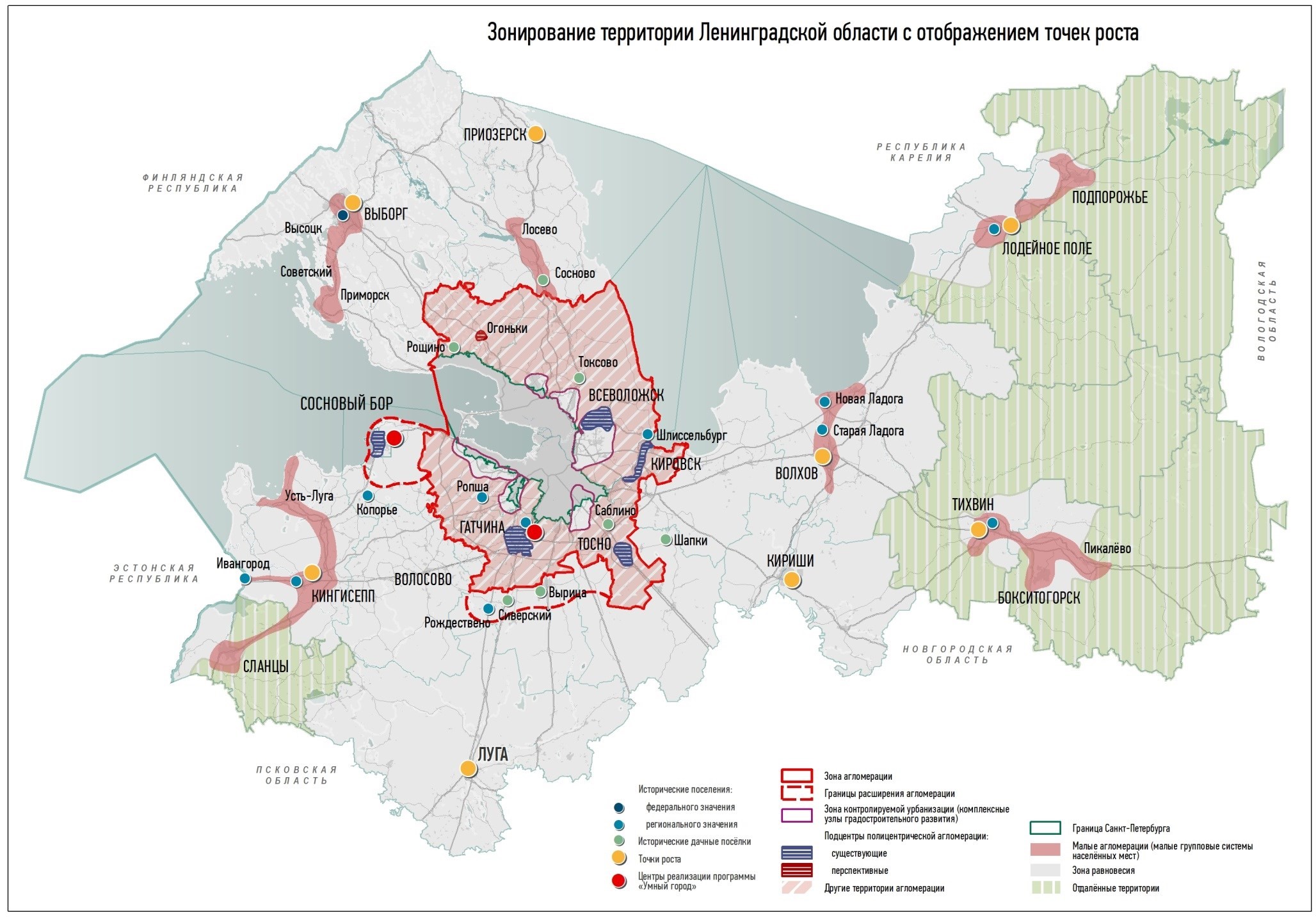 Рисунок 2. Направления и проекты развития территории Ленинградской области (источник: Стратегия социально-экономического развития Ленинградской области до 2030 года)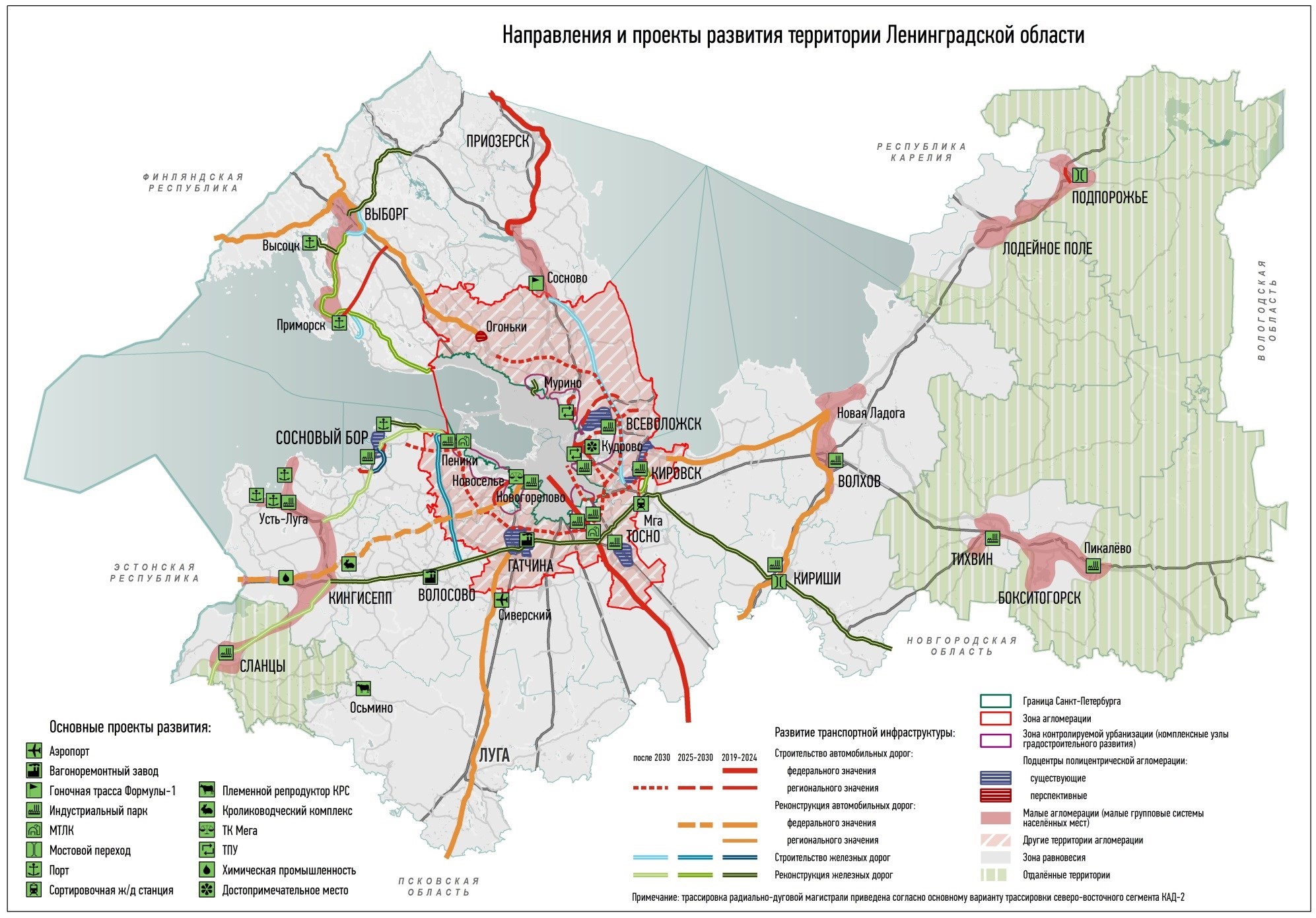 Кроме Стратегии социально-экономического развития, к документам стратегического планирования Ленинградской области в соответствии с законом Ленинградской области от 27.07.2015 № 82-оз (в редакции от 18.05.2020) «О стратегическом планировании в Ленинградской области» относятся следующие документы:Прогноз социально-экономического развития Ленинградской области на 2020-2024 годы, одобренный распоряжением Правительства Ленинградской области от 7.10.2019 № 689-р;Прогноз социально-экономического развития Ленинградской области на период до 2035 года, утвержденный постановлением Правительства Ленинградской области от 18.03.2019 № 100;Бюджетный прогноз Ленинградской области на период до 2028 года, утвержденный постановлением Правительства Ленинградской области от 06.02.2017 № 14;государственные программы, в том числе реализуемые в области промышленной политики и планирования использования земель сельскохозяйственного назначения: государственная программа Ленинградской области «Стимулирование экономической активности Ленинградской области» (утверждена постановлением Правительства Ленинградской области от 14.11.2013 № 394 (в редакции от 04.08.2020)), государственная программа Ленинградской области «Развитие сельского хозяйства Ленинградской области» (утверждена постановлением Правительства Ленинградской области от 29.12.2012 № 463 (в редакции от 27.02.2020)), государственная программа Ленинградской области «Содействие занятости населения Ленинградской области» (утверждена постановлением Правительства Ленинградской области от 07.12.2015 № 466 (в редакции от 31.07.2020)).Кроме того, учтены следующие отраслевые документы в области промышленной политики и планирования использования земель сельскохозяйственного назначения: Программа развития кластера лесоперерабатывающей промышленности Ленинградской области до 2023 года, Функциональная карта Кластера лесоперерабатывающей промышленности Ленинградской области.Сведения о решениях органов государственной власти, иных главных распорядителей средств соответствующих бюджетов, предусматривающих создание объектов регионального значенияПри подготовке схемы территориального планирования Ленинградской области в области промышленной политики и планирования использования земель сельскохозяйственного назначения учтены решения и предложения органов исполнительной власти Ленинградской области, иных главных распорядителей средств соответствующих бюджетов, предусматривающих создание объектов регионального значения с учетом протоколов межведомственной комиссии по размещению производительных сил на территории Ленинградской области (рекомендательный характер).Планируемые объекты регионального значения Санкт-Петербурга в области промышленной политики и планирования использования земель сельскохозяйственного назначения, включенные в Адресную инвестиционную программу на 2020 год и на плановый период 2021 и 2022 годов (приложение 16 к закону Санкт-Петербурга «О бюджете Санкт-Петербурга на 2020 год и на плановый период 2021 и 2022 годов») на территории Ленинградской области не предусмотрены.В соответствии с непрограммной частью Адресной инвестиционной программы на 2020 год и на плановый период 2021 и 2022 годов, утвержденной законом Ленинградской области от 04.12.2019 № 94-оз (в редакции от 10.07.2020) «Об областном бюджете Ленинградской области на 2020 год и на плановый период 2021 и 2022 годов» планируемые объекты регионального значения в области промышленной политики и планирования использования земель сельскохозяйственного назначения не предусмотрены.Обоснование выбранного варианта размещения объектов регионального значения в области промышленной политики и планирования использования земель сельскохозяйственного назначения на основе анализа использования соответствующей территории, возможных направлений ее развития и прогнозируемых ограничений ее использованияВ соответствии с Методическими рекомендациями по подготовке схем территориального планирования субъектов Российской Федерации, утвержденными приказом Министерства регионального развития Российской Федерации от 19.04.2013 № 169, задача градостроительных обоснований заключается в привязке приоритетных направлений социально-экономического развития (с учетом возможных вариантов развития территории) к территории в виде объектов регионального значения на основе сбалансированного учёта экологических, экономических и социальных факторов и формирования безопасных, благоприятных условий жизнедеятельности человека с учетом природно-ресурсного и социально-экономического потенциала территории, наличия планировочных ограничений, природных и техногенных рисков градостроительного развития и возможностей их снижения. Анализ экологических, экономических и социальных факторов и районирование территорий муниципальных образований Ленинградской области представлены в материалах по обоснованию схемы территориального планирования Ленинградской области в области промышленной политики и планирования использования земель сельскохозяйственного назначения в текстовой форме. Книга II. Районирование территорий муниципальных образований Ленинградской области выполнено с учетом дифференциации муниципальных образований по степени интенсивности градостроительного освоения территории на основании анализа современного районирования территории Ленинградской области, сложившейся социально-демографической ситуации, обеспеченности жилищным фондом и инженерной инфраструктурой, действующими документами стратегического планирования и демографического прогноза, а также с учетом сравнения вариантов районирования территорий. Данное районирование территории, основанное на результатах оценки территории, определения возможных направлений развития территорий, заложено в основу выбора варианта размещения объектов регионального значения в области образования, здравоохранения, социального обслуживания, культуры, физической культуры, спорта, туризма, молодежной политики, межнациональных и межконфессиональных отношений.Объекты экономического каркаса территории: планировочные оси, формируемые объектами транспортной инфраструктуры федерального и регионального значения, перспективные крупные центры экономического роста Российской Федерации в соответствии со Стратегией пространственного развития Российской Федерации на период до 2025 года, утвержденной распоряжением Правительства Российской Федерации от 13.02.2019 № 207-р и системообразующие организации отображены на карте «Карта объектов капитального строительства, иных объектов, территорий, зон, которые оказали влияние на определение планируемого размещения объектов регионального значения». На «Схеме районирования территорий муниципальных образований для целей нормирования» определены границы 6 районов, выделенных с учетом зон интенсивного градостроительного развития, где, преимущественно, будут размещаться объекты капитального строительства широкого профиля, на остальной территории — зоны преимущественно связанных с эксплуатацией отдельных видов природных ресурсов (сельское хозяйство, лесозаготовка, добыча полезных ископаемых) и зоны с приоритетом природоохранных и иных видов деятельности, не противоречащих принципам устойчивого развития территории (туристской, рекреационной):район контролируемой урбанизации в границах агломерации;район подцентров агломерации;район иных территорий агломерации; район экономического роста регионального уровня;район потенциальных центров роста;район незначительной урбанизации;район естественной динамики. Для каждого вида объектов регионального значения были рассмотрены возможные варианты их размещения с учетом анализа тенденций и закономерностей размещения создаваемых в настоящее время (строящихся) объектов федерального, регионального и местного значения или планируемых к размещению объектов федерального и местного значения, а также с учетом следующих факторов:выбор территории планируемых объектов в области промышленной политики выполнен с учетом предложений заинтересованных лиц, мнения органов исполнительной власти Ленинградской области, оценки возможного влияния планируемого объекта и местоположения планируемых объектов, указанных в государственных программах;выбор территорий в области планирования использования земель сельскохозяйственного назначения основан на следующих принципах: учет планируемого использования территорий с учетом предложений генеральных планов муниципальных образований Ленинградской области о переводе земель из одной категории в другую (согласованных и утвержденных в установленном порядке Правительством Ленинградской области), учет особо ценных сельскохозяйственных угодий.Общие положенияСхема территориального планирования Ленинградской области в области промышленной политики и планирования использования земель сельскохозяйственного назначения подготовлена на основании распоряжения Комитета градостроительной политики Ленинградской области от 23.04.2020 № 145 «О подготовке проектов схем территориального планирования Ленинградской области».В соответствии с частью 1 статьи 9 Градостроительного кодекса Российской Федерации территориальное планирование направлено на определение в документах территориального планирования назначения территорий исходя из совокупности социальных, экономических, экологических и иных факторов в целях обеспечения устойчивого развития территорий, развития инженерной, транспортной и социальной инфраструктур, обеспечения учета интересов граждан и их объединений, Российской Федерации, субъектов Российской Федерации, муниципальных образований.Схема территориального планирования Ленинградской области в области промышленной политики и планирования использования земель сельскохозяйственного назначения подготовлена государственным казенным учреждением «Градостроительное развитие территорий Ленинградской области» в соответствии с пунктом 1 статьи 7 областного закона от 14.12.2011 № 108-оз «О регулировании градостроительной деятельности на территории Ленинградской области в части вопросов территориального планирования» применительно к территории Ленинградской области. Административно-территориальное устройство Ленинградской области отображено на соответствующей карте «Карта административно-территориального устройства Ленинградской области».Объекты регионального значения (в соответствии с пунктом 19 статьи 1 Градостроительного кодекса Российской Федерации) – объекты капитального строительства, иные объекты, территории, которые необходимы для осуществления полномочий по вопросам, отнесенным к ведению субъекта Российской Федерации, органов государственной власти субъекта Российской Федерации Конституцией Российской Федерации, федеральными конституционными законами, федеральными законами, конституцией (уставом) субъекта Российской Федерации, законами субъекта Российской Федерации, решениями высшего исполнительного органа государственной власти субъекта Российской Федерации, и оказывают существенное влияние на социально-экономическое развитие субъекта Российской Федерации. Виды объектов регионального значения в указанных в части 3 статьи 14 Градостроительного кодекса Российской Федерации областях, подлежащих отображению на схеме территориального планирования субъекта Российской Федерации, определяются законом субъекта Российской Федерации.С учетом статьи 3 закона Ленинградской области от 14.12.2011 № 108-оз «О регулировании градостроительной деятельности на территории Ленинградской области в части вопросов территориального планирования» схема территориального планирования Ленинградской области в области промышленной политики и планирования использования земель сельскохозяйственного назначения включает сведения о планируемых объектах регионального значения на период до 2030 года следующих видов:объекты, строительство или реконструкция которых планируется при реализации межмуниципальных инвестиционных проектов, региональных научно-технических и инновационных программ и проектов (производственные объекты регионального значения, объекты сельскохозяйственного назначения регионального значения);иные объекты, которые необходимы для осуществления полномочий по вопросам, отнесенным к ведению Ленинградской области, органов исполнительной власти Ленинградской области Конституцией Российской Федерации, федеральными конституционными законами, федеральными законами, Уставом Ленинградской области, областными законами, решениями Правительства Ленинградской области (индустриальные парки);объекты, которые в соответствии с Федеральным законом от 06.10.1999 № 184-ФЗ «Об общих принципах организации законодательных (представительных) и исполнительных органов государственной власти субъектов Российской Федерации» могут находиться в собственности Ленинградской области (объекты инфраструктуры поддержки малого предпринимательства);территории, которые необходимы для осуществления полномочий по решению вопросов, предусмотренных пунктом 10 части 2 статьи 26.3 Федерального закона от 6 октября 1999 года № 184-ФЗ «Об общих принципах организации законодательных (представительных) и исполнительных органов государственной власти субъектов Российской Федерации» (зоны преимущественно сельскохозяйственного использования регионального значения);участки недр местного значения, содержащие общераспространенные полезные ископаемые, а также участки недр местного значения для строительства и эксплуатации подземных сооружений регионального значения, не связанных с добычей полезных ископаемых.Схемой территориального планирования Ленинградской области в области промышленной политики и планирования использования земель сельскохозяйственного назначения с учетом части 3 статьи 14 Градостроительного кодекса Российской Федерации не предусмотрено размещение планируемых объектов в области транспорта (железнодорожного, водного, воздушного транспорта), автомобильных дорог регионального или межмуниципального значения, объектов в области предупреждения чрезвычайных ситуаций межмуниципального и регионального характера, стихийных бедствий, эпидемий и ликвидация их последствий, объектов в области образования, здравоохранения, физической культуры и спорта, энергетики. В соответствии со статьей 7 закона Ленинградской области 108-оз сведения об указанных объектах содержатся в положениях о территориальном планировании и картах планируемого размещения объектов регионального значения в составе следующих документов территориального планирования Ленинградской области:схема территориального планирования Ленинградской области в области образования, здравоохранения, социального обслуживания, культуры, физической культуры, спорта, туризма, молодежной политики, межнациональных и межконфессиональных отношений;схема территориального планирования Ленинградской области в области транспорта (железнодорожного, водного, воздушного), автомобильных дорог регионального или межмуниципального значения;схема территориального планирования Ленинградской области в области организации, охраны и использования особо охраняемых природных территорий;схема территориального планирования Ленинградской области в области энергетики (за исключением электроэнергетики);схема территориального планирования Ленинградской области в области электроэнергетики;схема территориального планирования Ленинградской области в области предупреждения чрезвычайных ситуаций межмуниципального и регионального характера, стихийных бедствий, эпидемий и ликвидации их последствий;схема территориального планирования Ленинградской области в области обращения с отходами, в том числе с твердыми коммунальными отходами.Схема территориального планирования Ленинградской области в области промышленной политики и планирования использования земель сельскохозяйственного назначения и материалы по ее обоснованию подготовлены в соответствии с законодательными и иными нормативными правовыми актами Российской Федерации и Ленинградской области, в том числе:Градостроительный кодекс Российской Федерации от 29.12.2004 № 190-ФЗ;Земельный кодекс Российской Федерации от 25.10.2001 № 136-ФЗ;Водный кодекс Российской Федерации от 03.06.2006 № 74-ФЗ;Воздушный кодекс Российской Федерации от 19.03.1997 № 60-ФЗ;Лесной кодекс Российской Федерации от 04.12.2006 № 200-ФЗ;Федеральный закон от 06.10.1999 № 184-ФЗ «Об общих принципах организации законодательных (представительных) и исполнительных органов государственной власти субъектов Российской Федерации»;Федеральный закон от 06.10.2003 № 131-ФЗ «Об общих принципах организации местного самоуправления в Российской Федерации»;Федеральный закон от 24.06.1998 № 89-ФЗ «Об отходах производства и потребления»;Федеральный закон от 14.03.1995 № 33-ФЗ «Об особо охраняемых природных территориях»;Федеральный закон от 10.01.2002 № 7-ФЗ «Об охране окружающей среды»;Федеральный закон от 24.04.1995 № 52-ФЗ «О животном мире»;Федеральный закон от 24.07.2009 № 209-ФЗ «Об охоте и о сохранении охотничьих ресурсов, и о внесении изменений в отдельные законодательные акты Российской Федерации»;Федеральный закон от 25.06.2002 № 73-ФЗ «Об объектах культурного наследия (памятниках истории и культуры) народов Российской Федерации»;Федеральный закон от 21.02.1992 № 2395-1 «О недрах»;Федеральный закон от 31.12.2014 № 488-ФЗ «О промышленной политике в Российской Федерации»;Федеральный закон от 29.12.2014 № 473-ФЗ «О территориях опережающего социально-экономического развития в Российской Федерации»;постановление Правительства Российской Федерации от 22.06.2015 № 614 «Об особенностях создания территорий опережающего социально-экономического развития на территориях монопрофильных муниципальных образований Российской Федерации (моногородов)»;постановление Правительства Российской Федерации от 29.07.2014 № 709 «О критериях отнесения муниципальных образований Российской Федерации к монопрофильным (моногородам) и категориях монопрофильных муниципальных образований Российской Федерации (моногородов) в зависимости от рисков ухудшения их социально-экономического положения»;постановление Правительства Российской Федерации от 16.03.2018 № 271 «О создании территории опережающего социально-экономического развития «Пикалёво»;постановление Правительства Российской Федерации от 24.03.2007 № 178 «Об утверждении положения о согласовании проекта схемы территориального планирования двух и более субъектов Российской Федерации или проекта схемы территориального планирования субъекта Российской Федерации»;приказ Министерства регионального развития Российской Федерации от 02.04.2013 № 123 «Об утверждении технико-технологических требований к обеспечению взаимодействия федеральной государственной информационной системы территориального планирования с другими информационными системами»;приказ Министерства регионального развития Российской Федерации от 19.04.2013 № 169 «Об утверждении Методических рекомендаций по подготовке, проектов схем территориального планирования субъектов Российской Федерации»;приказ Министерства экономического развития Российской Федерации от 09.01.2018 № 10 «Об утверждении Требований к описанию и отображению в документах территориального планирования объектов федерального значения, объектов регионального значения, объектов местного значения и о признании утратившим силу приказа Минэкономразвития России от 07.12.2016 № 793»;закон Ленинградской области от 14.12.2011 № 108-оз «О регулировании градостроительной деятельности на территории Ленинградской области в части вопросов территориального планирования»;закон Ленинградской области от 29.12.2012 № 113-оз «О режиме государственной поддержки организаций, осуществляющих инвестиционную деятельность на территории Ленинградской области, и внесении изменений в отдельные законодательные акты Ленинградской области»;закон Ленинградской области от 15.06.2010 № 32-оз «Об административно-территориальном устройстве Ленинградской области и порядке его изменения»;закон Ленинградской области от 25.12.2015 № 140-оз «О государственной охране, сохранении, использовании и популяризации объектов культурного наследия (памятников истории и культуры) народов Российской Федерации, расположенных на территории Ленинградской области»;постановление Правительства Ленинградской области от 22.03.2012 № 83 «Об утверждении Региональных нормативов градостроительного проектирования Ленинградской области»;постановление Правительства Ленинградской области от 26.10.2012 № 332 «Об утверждении Порядка рассмотрения предложений заинтересованных лиц по проекту схемы территориального планирования Ленинградской области»;закон Ленинградской области от 28.07.2014 № 52-оз «О создании и развитии индустриальных (промышленных) парков в Ленинградской области»;постановление Правительства Ленинградской области от 05.07.2016 № 218 «О реализации отдельных положений областного закона от 28 июля 2014 года № 52-оз "О создании и развитии индустриальных (промышленных) парков в Ленинградской области"»;постановление Правительства Ленинградской области от 05.03.2018 № 72 «О мерах по реализации отдельных положений Федерального закона «О территориях опережающего социально-экономического развития в Российской Федерации»;постановление Правительства Ленинградской области от 26.02.2004 № 31 «Об утверждении Основ государственной политики Ленинградской области в сфере использования минерального сырья и недропользования»;Национальный стандарт «Индустриальные парки. Требования» ГОСТ Р 56301 – 2014;Стандарт индустриального парка, утвержден правлением НП «Ассоциация индустриальных парков» 30.03.2012 (редакция от 18.12.2013); Методические рекомендации по созданию и развитию промышленных (индустриальных) парков, в отношении которых предполагается софинансирование мероприятий по созданию их инфраструктуры за счет субсидий федерального бюджета Российской Федерации, предоставляемых бюджету субъекта Российской Федерации, в рамках оказания государственной поддержки малого и среднего предпринимательства субъектами Российской Федерации;постановление Правительства Российской Федерации от 04.08.2015 № 794 «Об индустриальных (промышленных) парках и управляющих компаниях индустриальных (промышленных) парков» и «Требования к индустриальным (промышленным) паркам и управляющим компаниям индустриальных (промышленных) парков в целях применения к ним мер стимулирования деятельности в сфере промышленности», утвержденными постановлением Правительства Российской Федерации от 04.08.2015 № 794;Методические рекомендации по созданию индустриального парка (подготовленные Ассоциацией индустриальных парков по заказу Минэкономразвития Российской Федерации);СП 348.1325800.2017 Индустриальные парки и промышленные кластеры. Правила проектирования (с Изменением № 1).Карты в составе схемы территориального планирования Ленинградской области в области промышленной политики и планирования использования земель сельскохозяйственного назначения и материалов по ее обоснованию подготовлены на основе цифровых картографических материалов на территорию Ленинградской области масштаба 1:100000, разработанных Севзапгеоинформ в 2010 году, а также с использованием открытых данных OpenStreetMap с учетом письма Минэкономразвития России от 30.09.2016 № 29805-АЦ/Д27и, Минстроя России от 03.10.2016 № 32431-ХМ/09 «О совместной позиции Минэкономразвития России и Минстроя России по применению норм законодательства Российской Федерации при подготовке и согласовании проектов документов территориального планирования, реализации мероприятий, предусмотренных частью 4 статьи 9 Градостроительного кодекса Российской Федерации, а также при подготовке, согласовании и утверждении документации по планировке территории, подготовке проектной документации объектов капитального строительства и государственной экспертизе такой документации». Используемая система координат – СК 42.Описание и отображение объектов федерального значения, объектов регионального значения, объектов местного значения выполнено в соответствии с приказом Минэкономразвития России от 09.01.2018 № 10 «Об утверждении требований к описанию и отображению в документах территориального планирования объектов федерального значения, объектов регионального значения, объектов местного значения и о признании утратившим силу приказа Минэкономразвития России от 07.12.2016 № 793». Условные обозначения отражают принадлежность объектов виду объектов федерального, регионального или местного значений. Сведения о наименовании и назначении объектов содержатся в положении о территориальном планировании.Подготовка схемы территориального планирования Ленинградской области в области промышленной политики и планирования использования земель сельскохозяйственного назначения выполнена с учетом сведений, содержащихся в информационной системе территориального планирования, а также в соответствии с частью 6 статьи 9 Градостроительного кодекса Российской Федерации с учетом: положений о территориальном планировании, содержащихся в документах территориального планирования Российской Федерации, документах территориального планирования Ленинградской области, документах территориального планирования муниципальных образований;обоснованных предложений органов исполнительной власти Ленинградской области, органов местного самоуправления, а также заинтересованных лиц, с учетом мнения органов исполнительной власти Ленинградской области о целесообразности учета поступивших предложений, а также с учетом соответствия их документам стратегического планирования Ленинградской области.При подготовке схемы территориального планирования Ленинградской области в области промышленной политики и планирования использования земель сельскохозяйственного назначения также проанализированы предложения по размещению объектов регионального значения, согласованные Правительством Ленинградской области, представленные в утвержденных в установленном порядке документах территориального планирования муниципальных образований Ленинградской области для учета в схеме территориального планирования Ленинградской области. Все указанные предложения в документах территориального планирования, утвержденных до 01.01.2018, учтены в действующей в схеме территориального планирования Ленинградской области. По состоянию на 01.10.2020 с 01.01.2018 утверждены изменения в 28 генеральных планов городских и сельских поселений, в генеральный план городского округа и в схему территориального планирования муниципального района, в составе которых предложения по размещению объектов регионального значения в области промышленной политики и планирования использования земель сельскохозяйственного назначения отсутствуют, в том числе проанализированы следующие документы территориального планирования:генеральный план муниципального образования Бегуницкое сельское поселение Волосовского муниципального района Ленинградской области в редакции, утвержденной постановлением Правительства Ленинградской области от 07.09.2020 № 617 «О внесении изменений в Генеральный план муниципального образования Бегуницкое сельское поселение Волосовского муниципального района Ленинградской области»;изменения в генеральный план муниципального образования «Выборгское городское поселение» Выборгского района Ленинградской области, утвержденные постановлением Правительства Ленинградской области от 31.08.2020 № 608 «О внесении изменений в Генеральный план муниципального образования «Выборгское городское поселение» Выборгского района Ленинградской области»;генеральный план муниципального образования «Опольевское сельское поселение» Кингисеппского муниципального района Ленинградской области в редакции, утвержденной постановлением Правительства Ленинградской области от 12.08.2020 № 567 «О внесении изменений в Генеральный план муниципального образования «Опольевское сельское поселение» Кингисеппского муниципального района Ленинградской области»;генеральный план муниципального образования город Волхов Волховского муниципального района Ленинградской области в редакции, утвержденной постановлением Правительства Ленинградской области от 22.07.2020 № 516 «О внесении изменений в Генеральный план муниципального образования город Волхов Волховского муниципального района Ленинградской области»;генеральный план Веревского сельского поселения Гатчинского муниципального района Ленинградской области в редакции, утвержденной постановлением Правительства Ленинградской области от 20.07.2020 № 513 «О внесении изменений в Генеральный план Веревского сельского поселения Гатчинского муниципального района Ленинградской области»;генеральный план муниципального образования Аннинское городское поселение Ломоносовского муниципального района Ленинградской области в редакции, утвержденной постановлением Правительства Ленинградской области от 22.06.2020 № 441 «О внесении изменения в Генеральный план муниципального образования Аннинское городское поселение Ломоносовского муниципального района Ленинградской области»;генеральный план муниципального образования «Вистинское сельское поселение» муниципального образования «Кингисеппский муниципальный район» Ленинградской области в редакции, утвержденной постановлением Правительства Ленинградской области от 26.05.2020 № 338 «О внесении изменений в генеральный план муниципального образования «Вистинское сельское поселение» муниципального образования «Кингисеппский муниципальный район» Ленинградской области;изменения в Генеральный план муниципального образования «Большелуцкое сельское поселение» муниципального образования «Кингисеппский муниципальный район» Ленинградской области, утвержденные постановлением Правительства Ленинградской области от 27.01.2020 № 24 «О внесении изменений в Генеральный план муниципального образования «Большелуцкое сельское поселение» муниципального образования «Кингисеппский муниципальный район» Ленинградской области»;генеральный план муниципального образования «Рахьинское городское поселение» Всеволожского муниципального района Ленинградской области утвержденный постановлением Правительства Ленинградской области от 04.12.2017 № 536 «Об утверждении Генерального плана муниципального образования «Рахьинское городское поселение» Всеволожского муниципального района Ленинградской области» (с изменениями, утвержденными постановлением Правительства Ленинградской области от 27.01.2020 № 23);генеральный план муниципального образования «Новосветское сельское поселение» Гатчинского муниципального района Ленинградской области в редакции, утвержденной постановлением Правительства Ленинградской области от 14.01.2020 № 4 «О внесении изменения в генеральный план муниципального образования «Новосветское сельское поселение» Гатчинского муниципального района Ленинградской области»;генеральный план муниципального образования Сертолово Всеволожского муниципального района Ленинградской области в редакции, утвержденной постановлением Правительства Ленинградской области от 04.12.2019 № 572 «О внесении изменений в Генеральный план муниципального образования Сертолово Всеволожского муниципального района Ленинградской области»;генеральный план муниципального образования Сосновоборский городской округ Ленинградской области в редакции, утвержденной постановлением Правительства Ленинградской области от 10.06.2019 № 261 «О внесении изменения в Генеральный план муниципального образования Сосновоборский городской округ Ленинградской области»;генеральный план муниципального образования Кикеринское сельское поселение Волосовского муниципального района Ленинградской области в редакции, утвержденной постановлением Правительства Ленинградской области от 06.06.2019 № 259 «О внесении изменения в Генеральный план муниципального образования Кикеринское сельское поселение Волосовского муниципального района Ленинградской области»;изменения в Генеральный план Рабитицкого сельского поселения Волосовского муниципального района Ленинградской области, утвержденные постановлением Правительства Ленинградской области от 14.05.2019 № 209 «О внесении изменений в Генеральный план Рабитицкого сельского поселения Волосовского муниципального района Ленинградской области»;изменения в Генеральный план муниципального образования «Муринское сельское поселение» Всеволожского муниципального района Ленинградской области, утвержденные постановлением Правительства Ленинградской области от 01.02.2019 № 24 «О внесении изменений в Генеральный план муниципального образования «Муринское сельское поселение» Всеволожского муниципального района Ленинградской области»;изменения в Генеральный план муниципального образования Калитинское сельское поселение Волосовского муниципального района Ленинградской области, утвержденные постановлением Правительства Ленинградской области от 20.02.2019 № 60 «О внесении изменений в Генеральный план муниципального образования Калитинское сельское поселение Волосовского муниципального района Ленинградской области»;изменения в Генеральный план муниципального образования «Бугровское сельское поселение» Всеволожского муниципального района Ленинградской области, утвержденные постановлением Правительства Ленинградской области от 01.02.2019 № 25 «О внесении изменений в Генеральный план муниципального образования «Бугровское сельское поселение» Всеволожского муниципального района Ленинградской области»;генеральный план муниципального образования Фалилеевское сельское поселение муниципального образования Кингисеппский муниципальный район Ленинградской области, утвержденный постановлением Правительства Ленинградской области от 01.02.2019 № 23 «Об утверждении Генерального плана муниципального образования Фалилеевское сельское поселение муниципального образования Кингисеппский муниципальный район Ленинградской области»;генеральный план муниципального образования Пениковское сельское поселение муниципального образования Ломоносовский муниципальный район Ленинградской области в редакции, утвержденной постановлением Правительства Ленинградской области от 29.12.2018 № 525 «О внесении изменений в Генеральный план муниципального образования Пениковское сельское поселение муниципального образования Ломоносовский муниципальный район Ленинградской области и признании утратившим силу постановления Правительства Ленинградской области от 6 июня 2016 года № 181»;генеральный план муниципального образования «Первомайское сельское поселение» Выборгского района Ленинградской области, утвержденный постановлением Правительства Ленинградской области от 25.12.2018 № 518 «Об утверждении Генерального плана муниципального образования «Первомайское сельское поселение» Выборгского района Ленинградской области»;изменения в Генеральный план муниципального образования Большеколпанское сельское поселение Гатчинского муниципального района Ленинградской области, утвержденные постановлением Правительства Ленинградской области от 29.12.2018 № 552 «О внесении изменений в Генеральный план муниципального образования Большеколпанское сельское поселение Гатчинского муниципального района Ленинградской области»;изменения в Генеральный план муниципального образования «Город Всеволожск» Всеволожского муниципального района Ленинградской области, утвержденные постановлением Правительства Ленинградской области от 28.12.2018 № 522 «Об утверждении изменений в Генеральный план муниципального образования «Город Всеволожск» Всеволожского муниципального района Ленинградской области»;изменения в Генеральный план муниципального образования «Колтушское сельское поселение» Всеволожского муниципального района Ленинградской области, утвержденные постановлением Правительства Ленинградской области от 28.12.2018 № 523 «Об утверждении изменений в Генеральный план муниципального образования «Колтушское сельское поселение» Всеволожского муниципального района Ленинградской области»;изменения в Генеральный план муниципального образования Сосновское сельское поселение муниципального образования Приозерский муниципальный район Ленинградской области, утвержденные постановлением Правительства Ленинградской области от 28.12.2018 № 524 «О внесении изменений в Генеральный план муниципального образования Сосновское сельское поселение муниципального образования Приозерский муниципальный район Ленинградской области»;изменения в Генеральный план муниципального образования Сланцевское городское поселение Сланцевского муниципального района Ленинградской области, утвержденные постановлением Правительства Ленинградской области от 25.12.2018 № 513 «О внесении изменений в Генеральный план муниципального образования Сланцевское городское поселение Сланцевского муниципального района Ленинградской области»;изменения в Генеральный план муниципального образования «Свердловское городское поселение» Всеволожского муниципального района Ленинградской области, утвержденные постановлением Правительства Ленинградской области от 13.12.2018 № 486 «О внесении изменений в Генеральный план муниципального образования «Свердловское городское поселение» Всеволожского муниципального района Ленинградской области»;изменения в Генеральный план муниципального образования «Вознесенское городское поселение Подпорожского муниципального района Ленинградской области, утвержденные постановлением Правительства Ленинградской области от 02.11.2018 № 427 «О внесении изменений в Генеральный план муниципального образования «Вознесенское городское поселение Подпорожского муниципального района Ленинградской области»;изменения в генеральный план муниципального образования Громовское сельское поселение муниципального образования Приозерский муниципальный район Ленинградской области, утвержденные постановлением Правительства Ленинградской области от 16.04.2018 № 136 «О внесении изменений в генеральный план муниципального образования Громовское сельское поселение муниципального образования Приозерский муниципальный район Ленинградской области»;изменения в генеральный план Тихвинского городского поселения Тихвинского муниципального района Ленинградской области, утвержденные постановлением Правительства Ленинградской области от 05.02.2018 № 19 «О внесении изменений в генеральный план Тихвинского городского поселения Тихвинского муниципального района Ленинградской области»;изменения в схему территориального планирования Гатчинского муниципального района Ленинградской области, утвержденные постановлением Правительства Ленинградской области от 13.12.2019 № 586 «Об утверждении изменений в схему территориального планирования Гатчинского муниципального района Ленинградской области».Обоснование выбранного варианта размещения объектов регионального значения в области промышленной политики и планирования использования земель сельскохозяйственного назначения выполнено с учетом Региональных нормативов градостроительного проектирования Ленинградской области, утвержденных постановлением Правительства Ленинградской области от 22.03.2012 № 83 (с изменениями), а также с учетом следующих сведений:сведения о планируемых для размещения объектах федерального значения, предусмотренных схемами территориального планирования Российской Федерации на территории Ленинградской области;сведения о зонах с особыми условиями использования территорий, которые устанавливаются от объектов, являющихся источниками воздействия на среду обитания и здоровье человека, а также в целях защиты и сохранения объектов и территорий, эксплуатация которых требует соблюдения особого режима (с учетом видов зон с особыми условиями использования территорий, утвержденных согласно статье 105 Земельного кодекса Российской Федерации);сведения о территориях объектов культурного наследия, территориях исторических поселений федерального значения и регионального значения (на территории Ленинградской области расположено более 3,5 тыс. объектов культурного наследия федерального и регионального значения, город Выборг включен в перечень исторических поселений федерального значения, границы территории и предмета охраны исторического поселения федерального значения город Выборг Ленинградской области утверждены приказом Минкультуры России от 20.01.2015 № 119, историческое поселение регионального значения город Новая Ладога (границы территории и требования к градостроительным регламентам утверждены приказом комитета по культуре Ленинградской области от 28.09.2020 № 01-03/20-257), историческое поселение регионального значения город Ивангород (границы территории и требования к градостроительным регламентам установлены приказом комитета по культуре Ленинградской области от 17.08.2020 № 01-03/20-226), историческое поселение регионального значения город Шлиссельбург (границы территории и требования к градостроительным регламентам установлены приказом комитета по культуре Ленинградской области от 28.09.2020 № 01-03/20-256));сведения о существующих особо охраняемых природных территориях федерального, регионального, местного значения;сведения о планируемых особо охраняемых природных территориях федерального значения (в соответствии с Планом мероприятий по реализации Концепции развития системы особо охраняемых природных территорий федерального значения на период до 2020 года, утвержденным постановлением Правительства Российской Федерации от 22.12.2011 № 2322-р на территории Ленинградской области планируется создание государственного природного заповедника Ингерманландский) и планируемых особо охраняемых природных территориях регионального значения (в соответствии со схемой территориального планирования Ленинградской области и проектом схемы территориального планирования Ленинградской области в области организации, охраны и использования особо охраняемых природных территорий);сведения о территориях, подверженных риску возникновения чрезвычайных ситуаций природного и техногенного характера;сведения об объектах, используемых для утилизации, обезвреживания, захоронения твердых коммунальных отходов и включенных в территориальную схему в области обращения с отходами, в том числе с твердыми коммунальными отходами (раздел 4).Данные сведения отображены на картах «Карта объектов капитального строительства, иных объектов, территорий, зон, которые оказали влияние на определение планируемого размещения объектов регионального значения», «Карта территорий, подверженных риску возникновения чрезвычайных ситуаций природного и техногенного характера», «Карта планируемых для размещения объектов федерального значения в соответствии с документами территориального планирования Российской Федерации».Анализ реализации схемы территориального планирования Ленинградской области в части объектов в области промышленной политики и планирования использования земель сельскохозяйственного назначенияВ соответствии с частью 1 статьи 26 Градостроительного кодекса Российской Федерации реализация документов территориального планирования осуществляется путем:1) подготовки и утверждения документации по планировке территории в соответствии с документами территориального планирования;2) принятия в порядке, установленном законодательством Российской Федерации, решений о резервировании земель, об изъятии земельных участков для государственных или муниципальных нужд, о переводе земель или земельных участков из одной категории в другую;3) создания объектов регионального значения на основании документации по планировке территории.С целью размещения объектов регионального значения в области промышленной политики и планирования использования земель сельскохозяйственного назначения утверждена следующая документация по планировке территории:Распоряжение Правительства Ленинградской области от 22.12.2017 № 717-р «Об утверждении проекта планировки территории и проекта межевания территории объекта регионального значения «Индустриальный парк «Кола»».С целью размещения объектов регионального значения были приняты распоряжения Правительства Ленинградской области о переводе земель или земельных участков из одной категории в другую, в том числе в Кингисеппском муниципальном районе (для размещения объектов производственного назначения в Промышленно-логистическая зона «Мультимодальный комплекс Усть-Луга»), в Волосовском муниципальном районе (для размещения Балтийского вагоноремонтного завода) и иные.Решения о резервировании земель, об изъятии земельных участков для государственных или муниципальных нужд с целью размещения объектов регионального значения в области промышленной политики и планирования использования земель сельскохозяйственного назначения не принимались.Учет иных требований действующего законодательства при размещении планируемых объектов регионального значенияПри строительстве и реконструкции планируемых объектов регионального значения необходимо учитывать требования действующего законодательства в области недропользования, охраны окружающей среды, охраны объектов культурного наследия, Федеральный закон от 22.07.2008 № 123-ФЗ «Технический регламент о требованиях пожарной безопасности», требования иных действующих строительных, экологических, санитарно-гигиенических, санитарно-эпидемиологических, противопожарных и иных правил и нормативных документов, с соблюдением требований технических регламентов, а также получение необходимых согласований в установленном законом порядке.При строительстве и реконструкции планируемых объектов регионального значения необходимо учитывать требования статьи 79 Земельного кодекса Российской Федерации, закона Ленинградской области от 02.12.2005 № 107-оз «Об отдельных вопросах оборота земель сельскохозяйственного назначения на территории Ленинградской области» и иные требования в части охраны особо ценных продуктивных сельскохозяйственных угодий, в том числе использование особо ценных продуктивных сельскохозяйственных угодий для целей, не связанных с ведением сельскохозяйственного производства, за исключением случаев, установленных федеральным законодательством, не допускается. При размещении объектов федерального, регионального, местного значения, объектов, предназначенных для реализации инвестиционных проектов, транспортной, инженерной, социальной инфраструктуры, особо охраняемых природных территорий федерального, регионального и местного значения, объектов, используемых для утилизации, обезвреживания, захоронения твердых коммунальных отходов, иных объектов на территории Ленинградской области, необходимо учитывать местоположение объектов военной инфраструктуры и согласовывать строительство данных объектов с уполномоченными структурами.При размещении планируемых объектов регионального значения необходимо учитывать ограничения, накладываемые деятельностью военных и специальных объектов на проведение застройки и использование прилегающих к ним территорий. Реализация мероприятий по строительству и реконструкции объектов регионального значения могут быть реализованы при условии, что они не приведут к нарушению функционирования военных и специальных объектов, изменению их местоположения, а также площадей и границ земельных участков, находящихся в пользовании Росгвардии.В целях обеспечения сохранности объектов культурного наследия, включенных в единый государственный реестр объектов культурного наследия (памятников истории и культуры) народов Российской Федерации, выявленных объектов культурного наследия либо объектов, обладающих признаками объекта культурного наследия, при осуществлении проектирования, реконструкции и строительства объектов капитального строительства, осуществлении землеустроительных работ необходимо учитывать требования Федерального закона от 25.06.2002 № 73-ФЗ «Об объектах культурного наследия (памятниках истории и культуры) народов Российской Федерации» и иные нормативные правовые акты в области охраны объектов культурного наследия. В соответствии со статьей 30 Федерального закона от 25.06.2002 № 73-ФЗ «Об объектах культурного наследия (памятниках истории и культуры) народов Российской Федерации», земли, подлежащие воздействию земляных, строительных, мелиоративных, хозяйственных работ, предусмотренных статьей 25 Лесного кодекса Российской Федерации, работ по использованию лесов (за исключением работ, указанных в пунктах 3, 4 и 7 части 1 статьи 25 Лесного кодекса Российской Федерации) и иных работ, в случае, если орган охраны объектов культурного наследия не имеет данных об отсутствии на указанных землях объектов культурного наследия, включенных в Реестр, выявленных объектов культурного наследия либо объектов, обладающих признаками объекта культурного наследия, подлежат государственной историко-культурной экспертизе.В границах Ленинградской области расположены объекты, включенные в Список объектов всемирного наследия ЮНЕСКО, как компоненты объекта всемирного наследия ЮНЕСКО «Исторический центр Санкт-Петербурга и связанные с ним группы памятников». В отношении объектов культурного наследия, включенных в Список всемирного наследия ЮНЕСКО, действуют положения Конвенции об охране всемирного культурного и природного наследия 1972 г. (далее – Конвенция). Согласно статье 172 Руководства по выполнению Конвенции государства – стороны Конвенции в кратчайшие сроки и до принятия любых решений должны информировать Центр всемирного наследия о своих намерениях разрешить на территории, охраняемой согласно Конвенции, новые строительные работы, которые могут оказать воздействие на выдающуюся универсальную ценность объекта.В соответствии с пунктом 26 поручений Президента Российской Федерации от 04.04.2016 № Пр-571 обеспечение соблюдения положений Конвенции, требований указанного практического руководства по её выполнению, а также решений Комитета всемирного наследия ЮНЕСКО в отношении включенных в Список всемирного наследия ЮНЕСКО объектов культурного наследия, расположенных на территории Российской Федерации, возложено на Правительство Российской Федерации.Ограничения использования земельных участков и объектов капитального строительства по условиям эксплуатации месторождений полезных ископаемых установлены следующими документами: Закон Российской Федерации от 21.02.1992 № 2395-1 «О недрах», Водный кодекс Российской Федерации. Виды и режим использования недвижимости и земельных участков определяется по согласованию со специально уполномоченными органами в соответствии с законодательством о недрах, государственными градостроительными нормативами и правилами, специальными нормативами. В соответствии с требованиями статьи 25 Федерального закона от 21.02.1992 № 2395-1 «О недрах» строительство объектов капитального строительства на земельных участках, расположенных за границами населенных пунктов, размещение подземных сооружений за границами населенных пунктов разрешаются только после получения заключения федерального органа управления государственным фондом недр или его территориального органа об отсутствии полезных ископаемых в недрах под участком предстоящей застройки. Застройка земельных участков, которые расположены за границами населенных пунктов и находятся на площадях залегания полезных ископаемых, а также размещение за границами населенных пунктов в местах залегания полезных ископаемых подземных сооружений допускается на основании разрешения федерального органа управления государственным фондом недр или его территориального органа. Выдача такого разрешения может осуществляться через многофункциональный центр предоставления государственных и муниципальных услуг. Порядок получения таких заключений и разрешений в отношении конкретных объектов заинтересованными лицами установлен административным регламентом предоставления Федеральным агентством по недропользованию государственной услуги по выдаче заключений об отсутствии полезных ископаемых в недрах под участком предстоящей застройки и разрешения на осуществление застройки площадей залегания полезных ископаемых, а также размещение в местах их залегания подземных сооружений, утвержденным приказом Минприроды России от 13.02.2013 № 53.В соответствии со статьёй 22 Федерального закона от 24.04.1995 № 52-ФЗ «О животном мире» при размещении, проектировании и строительстве населенных пунктов, предприятий, сооружений и других объектов, введении в хозяйственный оборот целинных земель заболоченных, прибрежных и занятых кустарниками территорий, мелиорации земель, использовании лесов, проведении геолого-разведочных работ, добыче полезных ископаемых, разработке туристических маршрутов и организации мест массового отдыха населения и осуществлении других видов хозяйственной деятельности должны предусматриваться и проводиться мероприятия по сохранению среды обитания объектов животного мира и условий их размножения, нагула, отдыха и путей миграции, а также по обеспечению неприкосновенности защитных участков территорий и акваторий.В границах особо охраняемых природных территорий хозяйственная и иная деятельность осуществляется в соответствии с требованиями режимов особой охраны и иными, установленными действующим законодательством требованиями в области охраны и использования особо охраняемых природных территорий. При размещении планируемых объектов регионального значения необходимо учитывать границы существующих и планируемых особо охраняемых природных территорий.При проектировании планируемых объектов инфраструктуры поддержки малого предпринимательства регионального значения необходимо учитывать требования статьи 15 Федерального закона от 24.11.1995 № 181-ФЗ «О социальной защите инвалидов в Российской Федерации». Планировка и застройка городов, других населенных пунктов, формирование жилых и рекреационных зон, разработка проектных решений на новое строительство и реконструкцию зданий, сооружений и их комплексов, а также разработка и производство транспортных средств общего пользования, средств связи и информации без приспособления указанных объектов для беспрепятственного доступа к ним инвалидов и использования их инвалидами не допускаются. Действующими нормативами установлены требования по созданию условий для беспрепятственного доступа инвалидов к объектам инженерной, транспортной и социальной инфраструктур. На стадии подготовки документации по планировке территории необходимо учитывать следующие нормативные документы СП 59.13330.2012. Свод правил. Доступность зданий и сооружений для маломобильных групп населения. Актуализированная редакция СНиП 35-01-2001, СП 35-101-2001 «Проектирование зданий и сооружений с учетом доступности для маломобильных групп населения. Общие положения», СП 31-102-99 «Требования доступности общественных зданий и сооружений для инвалидов и других маломобильных посетителей», СП 35-103-2001 «Общественные здания и сооружения, доступные маломобильным посетителям», РДС 35-201-99 «Порядок реализации требований доступности для инвалидов к объектам социальной инфраструктуры», иные нормативные документы.Обоснование выбранного варианта размещения объектов регионального значения в области промышленной политики В целях развития промышленного потенциала Ленинградской области, в том числе усиления имеющихся конкурентных преимуществ и поддержки периферийных территорий региона схемой территориального планирования Ленинградской области в области промышленной политики и планирования использования земель сельскохозяйственного назначения определены следующие планируемые объекты регионального значения: индустриальные парки и производственные объекты регионального значения.В соответствии с законом Ленинградской области от 28.07.2014 № 52-оз «О создании и развитии индустриальных (промышленных) парков в Ленинградской области», индустриальным парком является территория, на которой управляющая компания, получившая соответствующий статус, планирует осуществлять (осуществляет) создание, реконструкцию, модернизацию, техническое перевооружение объектов имущественного комплекса, а также планирует осуществлять (осуществляет) эксплуатацию указанных объектов (различных промышленных производств, в том числе малых и средних).Главной целью создания индустриальных парков является развитие инвестиционной деятельности на территории Ленинградской области, создание новых рабочих мест, что расширит возможности для трудоустройства населения на территории Ленинградской области.Места размещения, характеристики и площади планируемых индустриальных парков предусмотрены в соответствии со сведениями, предоставленными комитетом экономического развития и инвестиционной деятельности Ленинградской области, управляющими компаниями индустриальных парков и документами территориального планирования муниципальных образований.Финансирование реализации планируемых индустриальных парков и производственных объектов регионального значения будут осуществляться за счёт привлечённых средств инвесторов.Ленинградская область в настоящее время является одним из лидеров по экономическому развитию в Северо-Западном федеральном округе. Основу экономики области составляет промышленность, на ее долю приходится около 36,3 % в структуре ВРП. В промышленном комплексе Ленинградской области представлены следующие отрасли: машиностроение, автомобилестроение, судостроение, химическое производство, нефтехимия, лесопереработка, целлюлозно-бумажное производство, алюминиевая промышленность, промышленность строительных материалов и другие. Промышленный комплекс Ленинградской области составляют более 600 крупных и средних предприятий, часть из которых входит в число ведущих организаций России. На территории Ленинградской области расположены 9 организаций, включенных в перечень системообразующих организаций в сфере ведения Минпромторга России (утвержденный 17.04.2020 по итогам заседания Правительственной комиссии по повышению устойчивости развития российской экономики). Данный перечень включает организации (с учетом аффилированности в рамках их групповой (холдинговой) структуры), которые соответствуют численным критериям значений отраслевых показателей, установленным для отраслей, или одному из дополнительных оснований:градообразующее предприятие, оказывающее существенное влияние на развитие региона;головной исполнитель или исполнитель первого уровня кооперации по гособоронзаказу;осуществление деятельности по эксплуатации критической инфраструктуры и (или) обеспечению безопасности на территории республики Крым, города Севастополя, Калининградской области и Дальневосточного федерального округа;осуществление разработки и внедрения критических технологий, разработки критически важного программного обеспечения;обеспечение информационной безопасности, представление услуг по разработке и эксплуатации государственных информационных систем, общественно значимых сервисов в сети «Интернет»;обеспечение транспортной доступности удаленных территорий;признано доминирующее положение организации на рынке определенного товара в соответствии со статьей 5 Федерального закона от 26.07.2006 № 135-ФЗ «О защите конкуренции».Из 9 организаций, включенных в данный перечень Минпромторга России, 5 организаций также включены в перечень системообразующих организаций Ленинградской области, утвержденный распоряжением Губернатора Ленинградской области от 30.03.2020 № 174/1-рг «Об образовании межведомственной комиссии по определению системообразующих организаций Ленинградской области, регионального штаба по работе с системообразующими организациями Ленинградской области и утверждении перечня системообразующих организаций Ленинградской области, имеющих региональное значение и оказывающих значительное влияние на занятость населения и социальную стабильность в Ленинградской области» (таблица № 1) и 4 – не включены в данный перечень:ООО «Авангард», ИНН: 7826741774 - по отрасли «лёгкая промышленность» (критерии для лёгкой промышленности: выручка – не менее 2 000 млн. руб.; численность – не менее 200 чел.);АО «НИПК «ЭЛЕКТРОН», ИНН: 7827012767 - по отрасли «медицинская промышленность» (критерии для медицинской промышленности: выручка – не менее 500 млн. руб.; численность – не менее 100 чел.);АО «Пикалевская сода», ИНН: 4715022874 - по отрасли «химическая промышленность» (критерии для химической промышленности: выручка – не менее 5 000 млн. руб.; численность – не менее 1 000 чел.);АО «УЗОР», ИНН: 4719002999 - по отрасли «производство изделий народных художественных промыслов» (критерии для производства изделий народных художественных промыслов: выручка – не менее 70 млн. руб.; численность – не менее 70 чел.).Таблица № 1Перечень системообразующих организаций Ленинградской областиВ настоящее время в развитии экономического комплекса Ленинградской области отмечается внутрирегиональный дисбаланс, в том числе на рынке труда. Все еще сохраняется преобладание количества работающего населения над количеством имеющихся рабочих мест, в том числе в муниципальных образованиях, имеющих общую границу с Санкт-Петербургом, данный дисбаланс оценивается ориентировочно в 1,5 раза, что обуславливает наличие маятниковой миграции в соседний субъект Российской Федерации – Санкт-Петербург. Обратная картина отмечается только для Кингисеппского муниципального района и Сосновоборского городского округа. По официальным данным за 2019 год численность занятых в экономике Ленинградской области составила 931,8 тыс. человек. По данным Росстат в балансе трудовых маятниковых миграций Ленинградская область является одним из лидирующих регионов в России по количеству выезжающих на работу в соседний регион (по результатам обследования за 2019 год – 170,5 тыс. человек). При этом въезжает на работу из других регионов на территорию Ленинградской области 21,9 тыс. человек.По данным комитета по труду и занятости населения Ленинградской области (Паспорта трудовых ресурсов муниципальных районов и городского округа), наибольшие отрицательные значения сальдо трудовых миграций сохраняются в Ломоносовском, Кировском, Тосненском и Лужском муниципальных районах Ленинградской области (таблица № 2), что косвенно свидетельствует о недостатке рабочих мест на территории данных муниципальных районов. При этом в структуре занятости в реальном секторе экономики практически во всех муниципальных районах и городском округе преобладает вид экономической деятельности «Обрабатывающие производства», только в трёх муниципальных районах (Лужском, Волосовском и Лодейнопольском) численность занятых в сельскохозяйственном секторе превышает численность занятых в обрабатывающих производствах.Таблица № 2Характеристика трудовых ресурсов по состоянию на 01.01.2019При этом наибольшую социальную значимость имеет создание рабочих мест в моногородах, к которым в Ленинградской области в соответствии с распоряжением Правительства Российской Федерации от 29.07.2014 № 1398-р (в редакции от 21.01.2020) «Об утверждении перечня монопрофильных муниципальных образований Российской Федерации (моногородов)» отнесены 3 муниципальные образования:Пикалёвское городское поселение (Категория 1. Монопрофильные муниципальные образования Российской Федерации (моногорода) с наиболее сложным социально-экономическим положением (в том числе во взаимосвязи с проблемами функционирования градообразующих организаций)); Сланцевское городское поселение (Категория 2. Монопрофильные муниципальные образования Российской Федерации (моногорода), в которых имеются риски ухудшения социально-экономического положения);Сясьстройское городское поселение (Категория 3. Монопрофильные муниципальные образования Российской Федерации (моногорода) со стабильной социально-экономической ситуацией).С целью улучшения общей ситуации на рынке труда в последние годы в Ленинградской области созданы новые институты поддержки промышленности и предпринимательства, на уровне Правительства Ленинградской области реализуются меры, направленные на поддержку развития промышленности и стимулирование экономической активности. В целях концентрации внутренних ресурсов промышленных предприятий в стратегически важных отраслях экономики, а также ускоренного преодоления технологического отставания отечественной промышленности и внедрения в производство инновационных технологий в Ленинградской области реализуется региональная кластерная политика. На сегодняшний день в Ленинградской области насчитывается более 8 кластерных инициатив, при этом четыре кластера, расположенных в регионе, организационно оформлены и имеют специализированную организацию:кластер лесоперерабатывающей промышленности Ленинградской области (2 октября 2019 года включен в реестр промышленных кластеров Минпромторга России);промышленный кластер Автопром Северо-Запад (Союз «Автопром Северо-Запад»);кластер производителей судового оборудования и предприятий судостроительной отрасли (Ассоциация «Морречпром»);Северо-Западный кластер пищевой промышленности и биотехнологий.В 2017 году в соответствии с распоряжением Правительства Ленинградской области от 10.08.2017 № 410-р создана автономная некоммерческая организация «Центр развития промышленности Ленинградской области» деятельность которой направлена на создание и развитие промышленных кластеров, промышленной кооперации и экспорта. Центром ведётся работа по реализации кластерных инициатив по созданию кластера химической промышленности и кластера строительных материалов, а также комплексное продвижение кластеров и совместных проектов их участников.На территории Ленинградской области созданы 245 частных, муниципальных и государственных инфраструктурно подготовленных промышленных площадок, которые подходят для размещения отдельных производств и строительства индустриальных парков. В регионе в разной стадии реализации 27 индустриальных парков. В том числе 5 индустриальных парков в соответствии с приказами Министерства промышленности и торговли Российской Федерации включены в реестр индустриальных (промышленных) парков и управляющих компаний индустриальных (промышленных) парков, соответствующих требованиям к индустриальным (промышленным) паркам и управляющим компаниям индустриальных (промышленных) парков, в целях применения к ним мер стимулирования деятельности в сфере промышленности:Индустриальный парк «ГРИНСТЕЙТ» (приказ Минпромторга России от 22.05.2017 № 1601);Индустриальный парк «Левобережный» (приказ Минпромторга России от 13.09.2016 № 3216);Индустриальный парк Северо-Западного нанотехнологического центра (нанопарк «Гатчина») (приказ Минпромторга России от 30.12.2016 № 4877);Индустриальный парк «Кола» (приказ Минпромторга России от 12.09.2019 № 3401);Индустриальный парк «Пикалёво» (Приказ Минпромторга России от 22.04.2019 № 1422).В целях реализации социально-экономической политики по созданию благоприятных условий для развития промышленного производства, рационального размещения производительных сил, улучшения инвестиционного климата и экологической обстановки на территории Ленинградской области образована межведомственная комиссия по размещению производительных сил на территории Ленинградской области, основными задачами которой являются:обеспечение межуровневого и(или) межведомственного взаимодействия по вопросам размещения производительных сил на территории Ленинградской области;выработка согласованной позиции органов исполнительной власти Ленинградской области, территориальных органов федеральных органов исполнительной власти и органов местного самоуправления муниципальных образований Ленинградской области по вопросам оптимального размещения производительных сил на территории Ленинградской области;подготовка предложений по размещению производительных сил на территории Ленинградской области с учетом сложившейся социально-экономической ситуации, а также экономических, экологических, демографических и социальных интересов, особенностей и приоритетов развития Ленинградской области.К компетенции межведомственной комиссии в соответствии с «ж» пункта 2.2 Положения о межведомственной комиссии по размещению производительных сил на территории Ленинградской области, утвержденного распоряжением Губернатора Ленинградской области от 05.05.2014 № 356-рг, относятся вопросы подготовки предложений органам исполнительной власти Ленинградской области по внесению изменений в схему территориального планирования Ленинградской области, схемы территориального планирования муниципальных районов Ленинградской области, генеральные планы городских и сельских поселений и городского округа Ленинградской области в части согласования размещения объектов капитального строительства и объектов инфраструктуры. Решения межведомственной комиссии носят рекомендательный характер. В соответствии с протоколами межведомственной комиссии по размещению производительных сил на территории Ленинградской области в период 2017-2020 гг. рассмотрены и одобрена реализация 32 проектов по созданию, расширению, реконструкции, модернизации, техническому перевооружению объектов капитального строительства регионального и местного значения (за исключением объектов жилищно-гражданского строительства) и объектов производственной, инженерной, транспортной, логистической, коммуникационной инфраструктуры. Главной целью создания индустриальных парков и производственных объектов регионального значения является развитие инвестиционной деятельности на территории Ленинградской области, создание новых рабочих мест, что расширит возможности для трудоустройства населения на территории Ленинградской области, повысит экономический и инвестиционный потенциал территории. Размещение данных объектов осуществляется в рамках реализации на уровне Правительства Ленинградской области мероприятий по стимулированию экономической активности и содействию занятости населения Ленинградской области.Учет планируемых объектов федерального значения и предложения по их развитию Выбор вариантов размещения планируемых объектов регионального значения выполнен с учетом сведений о планируемых объектах федерального значения, включенных в схемы территориального планирования Российской Федерации, а также с учетом приоритетов развития и предложений по развитию планируемых объектов федерального значения в соответствии с документами стратегического планирования. В Федеральной адресной инвестиционной программе России объекты в области промышленности, планируемые к размещению на территории Ленинградской области, отсутствуют.С целью создания условий для экономического развития отдельных территорий на федеральном уровне реализуются мероприятия по созданию территорий и зон, на которых устанавливается особый юридический статус, и/или действуют особые финансовые и нефинансовые механизмы поддержки инвестиционной и инновационной деятельности.При выборе территорий для размещения планируемых индустриальных парков регионального значения, а также производственных объектов регионального значения учтены следующие территории и зоны:Территория опережающего социально-экономического развития «Пикалёво», созданная постановлением Правительства Российской Федерации от 16.03.2018 № 271, что гарантирует компаниям-резидентам, которые инвестируют в диверсификацию экономики моногорода, налоговые льготы и иные преференции, а региону – новые рабочие места.Планируемая к созданию особая экономическая зона в границах Усть-Лужского сельского поселения Кингисеппского муниципального района Ленинградской области в районе пос. Усть-Луга.Планируемая к созданию особая экономическая зона портового типа в Приморском городском поселении Выборгского муниципального района в соответствии с Стратегией социально-экономического развития Северо-Западного федерального округа на период до 2020 года и Стратегией социально-экономического развития Ленинградской области до 2030 года (предложение включено в материалы по обоснованию схемы территориального планирования Ленинградской области, утверждённой постановлением Правительства Ленинградской области от 29.12.2012 № 460 с изменениями, утвержденными постановлением Правительства Ленинградской области от 23.12.2019 № 608). Объект «Портовая особая экономическая зона» в границах «Приморского универсально-перегрузочного комплекса» планируется на территории общей площадью 747,14 га на земельных участках с кадастровыми номерами: 47:01:0000000:51248, 47:01:0000000:51249, 47:01:0000000:51247, 47:01:0000000:51359, 47:01:0000000:51360, 47:01:0000000:51165, 47:01:1318001:688, 47:01:1318001:492, 47:01:1629001:393, 47:01:0000000:51348.Предложение по созданию особой экономической зоны (далее – ОЭЗ) в границах Усть-Лужского сельского поселения учтено в соответствии с предложением Министерства экономического развития Российской Федерации (письмо от 20.02.2021 № 5148-СГ/Д14и) на основании предложения АО «РусГазДобыча» (письмо от 09.03.2021 №ОА/0175) с учетом предложений комитета экономического развития и инвестиционной деятельности Ленинградской области (письмо от 14.10.2020 № 14И-7047/2020, письмо от 30.10.2020 № 14И-7517/2020). Проектными компаниями ООО «Балтийский Химический Комплекс» и ООО «РусХимАльянс» в целях успешной реализации инвестиционного проекта по строительству Комплекса переработки этансодержащего газа в пос. Усть-Луга Ленинградской области, совместно с Министерством экономического развития Российской Федерации в 2020 году выполнены мероприятия, направленные на создание территории опережающего социально-экономического развития (далее – ТОСЭР) «Усть-Луга». Однако в связи с отсутствием правоприменительной практики присвоения статуса ТОСЭР за пределами Дальнего Востока, Арктики, моногородов и закрытых административно-территориальных образований и необходимой для этого организационной, материально-технической и нормативной базы, включая отсутствие федеральной управляющей компании таких ТОСЭР, создание ТОСЭР для целей реализации проекта принято нецелесообразным. Вместе с тем, отмечая масштабы и важность реализации рассматриваемого проекта, а также учитывая заявленную готовность потенциальных инвесторов отказаться от льгот по тарифам страховых взносов, Минэкономразвития России предложено создание особой экономической зоны при условии снятия действующих ограничений на производство и переработку в границах ОЭЗ сжиженных углеводородных газов и этана (подакцизных товаров). В настоящее время с учетом реализации сопоставимых по условиям мер государственной поддержки для стратегически важного инвестиционного проекта по созданию Амурского газохимического комплекса, реализуемого в ТОР на Дальнем Востоке, рассматривается вопрос внесения упомянутых изменений в законодательство об ОЭЗ.В соответствии с ранее разработанным планом мероприятий («дорожной картой») по созданию территории опережающего социально-экономического развития вблизи пос. Усть-Луга Кингисеппского муниципального района Ленинградской области в целях реализации инвестиционных проектов, подготовленным Минэкономразвития России и доработанным комитетом экономического развития и инвестиционной деятельности Ленинградской области в части уточнения содержания мероприятий в соответствии с требованиями федерального закона от 29.12.2014 № 473-ФЗ «О территориях опережающего социально-экономического развития в Российской Федерации» выполнены обоснования границ территории планируемой ТОСЭР, которые учтены в схеме территориального планирования Ленинградской области в области промышленной политики и планирования использования земель сельскохозяйственного назначения как границ предлагаемой к созданию ОЭЗ. Создание ОЭЗ предлагается на основе планируемого развития газотранспортных мощностей в соответствии со схемой территориального планирования Российской Федерации в области трубопроводного транспорта. В рамках планируемого к размещению комплекса переработки этансодержащего газа (далее – КПЭГ) предусматривается размещение следующих объектов:газохимический завод, строительство которого осуществляет ООО «Балтийский химический комплекс» (далее – ООО «БХК»,) включает площадные объекты (общезаводское хозяйство, установки пиролиза этана; установки производства полиэтилена и линейных альфа-олефинов) и линейные объекты (транспортная инфраструктура, объекты энергетики и энергосбережения, объекты водоснабжения и водоотведения);газоперерабатывающий завод, строительство которого осуществляет ООО «РусХимАльянс» (далее – ООО «РХА»), включает площадные объекты (завод по производству сжиженного природного газа (СПГ), газоперерабатывающий завод (ГПЗ), технологические объекты общезаводского хозяйства (ОЗХ), товарно-сырьевая база (ТСБ), морской отгрузочный терминал (МОТ), объекты непроизводственного значения) и линейные объекты (транспортная инфраструктура, объекты энергетики и энергосбережения, объекты водоснабжения и водоотведения);газопровод очищенного газа от КПЭГ до газопровода-отвода на завод «Балтийский-СПГ»;магистральные газопроводы сырьевого и товарного газа.Реализация совместного проекта обеспечит годовую переработку до 45 млрд. куб. м сырьевого газа, годовое производство свыше 18 млрд. куб. м сухого отбензиненного газа, более 13 млн. тонн сжиженного природного газа, до 2,3 млн. тонн сжиженных углеводородных газов, более 3 млн. тонн этилена и 3 млн. тонн базовых полимеров. Сырьем для данного производственного комплекса станет этансодержащий природный газ, добываемый ПАО «Газпром» из ачимовских и валанжинских залежей месторождений Надым-Пур-Тазовского региона.Реализация проекта позволит нарастить российский экспорт СПГ, а также СУГ (на 30-40 %). Существенно увеличится производство этана, который востребован отечественной промышленностью. Производимый газоперерабатывающим заводом ООО «РХА» этан планируется поставлять на перспективный газохимический завод ООО «БХК», в создание которого будет самостоятельно инвестировать АО «РусГазДобыча» (компания специального назначения — ООО «Балтийский Химический Комплекс»).Характеристика планируемых производственных объектов в составе КПЭГ:Газохимический завод. Основной целью инвестиционного проекта по созданию газохимического завода является переработка этана в этилен посредством пиролиза и затем в ПЭ с использованием установки полимеризации для поставки конечной продукции (ПЭ) на экспортные рынки. В состав Газохимического завода входят следующие объекты:общезаводское хозяйство;установки пиролиза этана;установки производства полиэтилена и линейных альфа-олефинов.Сырьем для газохимического завода станет этановая фракция, получаемая с газоперерабатывающего завода.Газоперерабатывающий завод. Строительство завода по переработке этансодержащего газа для производства сжиженного природного газа (СПГ), сухого отбензиненного газа (СОГ), сжиженных углеводородных газов (СУГ), этановой фракции (ЭФ) и пентан-гексановой фракции (ПГФ) реализуется в целях дальнейшей поставки указанной товарной продукции на российский рынок и экспорт. В состав газоперерабатывающего завода входит:завод по производству сжиженного природного газа (СПГ);газоперерабатывающий завод (ГПЗ) и технологические объекты общезаводского хозяйства (ОЗХ);товарно-сырьевая база (ТСБ);морской отгрузочный терминал (МОТ);объекты непроизводственного значения.Основные параметры планируемого к размещению КПЭГ:Место реализации инвестиционного проекта (место размещения объектов капитального строительства и(или) объектов инфраструктуры): заводы будут размещены в районе поселка Усть-Луга (Кингисеппский муниципальный район Ленинградской области) в районе компрессорной станции «Славянская» вблизи морского порта Усть-Луга на земельных участках с кадастровыми номерами: 47:20:0000000:15163 (455,1 га), 47:20:0000000:15164 (425,0 га), 47:20:0000000:3160 (236 га).Объем инвестиций:газохимический завод: общий объем капитальных вложений запланирован на сумму свыше 955 млрд. руб.;газоперерабатывающий завод: общий объем капитальных вложений в соответствии с инвестиционным меморандумом запланирован на сумму свыше 931,9 млрд. руб.Источники финансирования инвестиционного проекта:Строительство газохимического завода будет финансироваться за счет собственного капитала акционеров с использованием механизма Фабрики проектного финансирования ВЭБ.РФ. ООО «БХК» и государственная корпорация развития «ВЭБ.РФ» подписали кредитное соглашение с целью финансирования начального этапа реализации проекта по созданию в Ленинградской области в районе морского порта Усть-Луга крупнейшего в России газохимического комплекса.Источниками финансирования строительства газоперерабатывающего завода являются собственные средства участников ООО «РХА» (ПАО «Газпром» и АО «РусГазДобыча»), а также кредитные средства российских и иностранных банков. В качестве источников финансирования проекта планируется использовать как собственные средства учредителей, так и заемные средства, предоставляемые в рамках проектного финансирования российскими и международными банками, банками развития и экспортно-кредитными агентствами.Виды продукции (услуг), производственные мощности в соответствии с инвестиционным проектом:Газохимический завод:три основные марки полиэтилена: полиэтилен высокой плотности (ПЭВП), линейный полиэтилен низкой плотности (ЛПЭНП) и Металлоценовый полиэтилен низкой плотности (мЛПЭНП) общим объемом до 3 млн тонн в год;возможное расширение и масштабирование марочного ассортимента базовых полимеров (в том числе СВМПЭ), а также производство иных видов химической продукции;сферы применения: строительство, автомобилестроение, упаковка, потребительские товары, бытовая техника и электроника.Газоперерабатывающий завод: производственная мощность предполагает переработку до 45 млрд. м3 этансодержащего газа в год и получение следующей продукции (данные являются предварительными и будут утверждены после согласования проекта):сухой отбензиненный газ (СОГ) в объеме до 18 млрд, м3 в год;сжиженный природный газ (СПГ) до 13 млн. тонн в год;сжиженные углеводородные газы до 2,3 млн. тонн в год;этановая фракция до 3,6 млн. тонн в год;пентан-гексановая фракция (ПГФ) до 0,1 млн. тонн в год.Сопутствующие производства: мощности сопутствующих производств планируется разместить на земельных участках общей площадью 1084 га, включающей следующие зоны:зона переработки газовых фракций;зона переработки полимеров;зона производства малотоннажной химии;зона размещение общепромышленных производств;зона предприятий для снабжения;административно-деловая зона, центр исследований и разработок;зона логистики.Количество создаваемых рабочих мест в ходе реализации инвестиционного проекта (общее количество рабочих мест составит на период строительства свыше 80 тыс. чел., на период эксплуатации более 5 тыс. чел.), в том числе:общее планируемое количество рабочих мест на газохимическом заводе ООО «БХК» к 2023 году составит 36 тыс. специалистов на пике строительства и 1,845 тыс. постоянных рабочих мест (без учета сотрудников по аутсорсингу (проектные данные могут изменяться в пределах 10-15 %), в том числе инженерно-технический персонал, руководители, специалисты - 518 чел., рабочие и служащие - 1327 чел.);общее планируемое количество рабочих мест на газоперерабатывающем заводе ООО «РХА» составит 45 тыс. специалистов пике строительства, более 3 тыс. постоянных рабочих мест на этапе эксплуатации.Планируемые сроки реализации инвестиционного проекта:газохимический завод: октябрь 2019 - декабрь 2025 года (выход на производственную мощность);газоперерабатывающий завод: март 2019 - июль 2025 года (ввод в эксплуатацию 1-ого пусковой комплекса ГПЗ и ЗСПГ запланирован в июле 2024 года, 2-ого пускового комплекса ГПЗ и ЗСПГ - в июле 2025 года).Предложение по созданию портовой особой экономической зоны на территории, прилегающей к морскому порту «Приморск» (Выборгский муниципальный район, Приморское городское поселение) отвечает требованиям Федерального закона от 22.07.2005 № 116-ФЗ «Об особых экономических зонах в Российской Федерации». Портовая особая экономическая зона планируется на земельных участках, предназначенных в установленном порядке для строительства, реконструкции и эксплуатации объектов инфраструктуры морского порта, открытого для международного сообщения и захода иностранных судов. В границах портовых особых экономических зон могут располагаться объекты инфраструктуры морского порта в соответствии с Федеральным законом от 08.11.2007 № 261-ФЗ «О морских портах в Российской Федерации и о внесении изменений в отдельные законодательные акты Российской Федерации». Создание особой экономической зоны соответствует целям стратегического планирования Российской Федерации, Северо-Западного федерального округа, Ленинградской области и Выборгского муниципального района, включая создание условий для развития инвестиционной деятельности, многопрофильной экономики, обеспечение развития транспортного узла, имеющего международное, федеральное и региональное значение. Создание особой экономической зоны является одним из ключевых проектов по реализации основных стратегических направлений развития Северо-Западного федерального округа, Ленинградской области и Выборгского муниципального района, в том числе:расширение роли Северо-Западного федерального округа, Ленинградской области и Выборгского муниципального района в обеспечении выхода России на Балтику и к странам Скандинавии посредством развития проходящего по территории муниципального района международного транспортного коридора «Панъевропейский транспортный коридор № 9» и инфраструктуры транзита потоков грузов, включая развитие скоростных автомобильного и железнодорожного видов транспорта, водного морского транспорта, трубопроводного транспорта, пунктов таможенной инфраструктуры, инфраструктуры обслуживания транспорта и иных объектов; развитие транспортно-логистического комплекса региона, обрабатывающего потоки грузов, идущие на экспорт, с развитием в дальнейшем не только функций перегрузки и сортировки грузов, но и их промышленной обработки.В настоящее время грузооборот морских портов Балтийского бассейна составляет более 128 млн тонн, при этом 42 % этого объема обеспечивает порт «Усть-Луга», еще по 23 % — порты «Санкт-Петербург» и «Приморск». В перспективе до 2025 года через новые терминалы Ленинградской области может обрабатываться еще около 120 млн тонн грузов. Морской торговый порт «Приморск» является крупнейшим нефтеналивным портом России на Балтике и в соответствии с генеральным планом Приморского городского поселения рассматривается как часть формирующегося транспортно-логистического кластера, в который входят такие порты как «Усть-Луга» и «Высоцк».Цели создания планируемой портовой особой экономической зоны на территории, прилегающей к морскому порту «Приморск», соответствуют схеме территориального планирования Ленинградской области, которая является документом, определяющим возможное развитие территории и направлена на создание условий для достижения целей Стратегии социально-экономического развития Ленинградской области до 2030 года в рамках приоритетного направления «Экспорт»: стратегия действий Ленинградской области в промышленности с ключевым приоритетом Ленинградской области в сфере промышленности – активизация региональных предприятий по выходу на внешние рынки и встраиванию в глобальные цепочки производства. ООО «Транснефть – Порт Приморск» включено в перечень системообразующих организаций Ленинградской области, утвержденный распоряжением Губернатора Ленинградской области от 30.03.2020 № 174/1-рг. Компания ООО «Транснефть - Порт Приморск» ориентирована на прием нефти и нефтепродуктов из магистральных нефтепроводов, их хранение и отгрузку в танкеры в интересах нефтяных компаний Российской Федерации. Терминал является крупнейшим среди портов Российского Северо-Запада. Более того, он единственный отечественный порт на Балтике, способный принимать суда дедвейтом до 150 тыс. тонн.Основная спецификация Морского порта «Приморск», имеющего федеральное значение, – перевалка нефти и нефтепродуктов. В настоящее время морской порт «Приморск» – конечная точка системы магистральных нефтепроводов компании ПАО «Транснефть» на северо-западе Российской Федерации. Строительство Приморского нефтеналивного порта началось в 2000 году и в настоящее время Морской порт «Приморск» является одним из самых современных и крупных нефтеналивных портов не только в Российской Федерации, но и в Европе. Анализ динамики грузооборота морского порта за последние 10 лет показывает увеличение почти в 10 раз объемов грузоперевозок нефтепродуктов и постепенное сокращение объемов грузоперевозок нефти (с 74,2 млн тонн в 2007 году до 44,0 млн тонн в 2017 году). В декабре 2003 года Правительство Ленинградской области согласовало генеральную схему Морского порта «Приморск» с перспективой развития до 140 млн тонн грузооборота. В 2018 году объем нефти и нефтепродуктов, направляемых на экспорт, составил более 70 млн тонн в год. Планируемое строительство грузовой железнодорожной ветки до станции «Ермилово», реализуемое АО «Российские железные дороги», позволит существенно увеличить грузооборот Морского порта «Приморск».Решение о создании особой экономической зоны на территории муниципального образования принимается Правительством Российской Федерации исходя из критериев создания особой экономической зоны, утвержденных постановлением Правительства Российской Федерации от 26.04.2012 № 398, которым отвечает предложение по созданию особой экономической зоны портового типа «Приморск», в том числе:Наличие естественных экономико-географических конкурентных преимуществ для реализации инвестиционных проектов, соответствующих специализации предполагаемой к созданию особой экономической зоны. По территории Выборгского муниципального района проходят основные федеральные и региональные дороги и магистральные железнодорожные пути, входящие в состав международных транспортных коридоров «Панъевропейский транспортный коридор № 9», «Евроазиатский международный транспортный коридор «Север-Юг», «Евроазиатский международный транспортный коридор «Транссиб», по которым проходят основные экспортные грузоперевозки по направлению страны Европы – Россия – Восток, территория имеет выход в Балтийское море.Соответствие целей создания особой экономической зоны стратегии социально-экономического развития Северо-Западного федерального округа на период до 2020 года, утвержденной распоряжением Правительства Российской Федерации от 18.11.2011 № 2074-р, Стратегии социально-экономического развития Ленинградской области до 2030 года, утвержденной законом Ленинградской области от 08.08.2016 № 76-оз (в редакции закона Ленинградской области от 19.12.2019 № 100-оз), схеме территориального планирования Ленинградской области.Прогнозная положительная динамика роста объемов дополнительных доходов, поступающих в федеральный бюджет, бюджет субъекта Российской Федерации, на территории которого предполагается создание особой экономической зоны, а также в местный бюджет в связи с созданием и функционированием особой экономической зоны. Наличие инвестиционных проектов и потенциальных инвесторов, подтвердивших готовность реализовать эти проекты на территории предполагаемой к созданию особой экономической зоны, с объемом запланированных инвестиций накопленным итогом за 3 года со дня создания особой экономической зоны не менее планируемого объема необходимых для создания ее инфраструктуры средств федерального бюджета, бюджета субъекта Российской Федерации, местного бюджета. ООО «Приморский универсально-перегрузочный комплекс» планирует строительство морского терминала с грузооборотом 65 млн тонн в год, что соответствует примерно 20 % суммарной мощности всех включенных в национальный проект «Комплексный план модернизации и расширения магистральной инфраструктуры на период до 2024 года» портовых проектов России (353 млн тонн). Объем инвестиций в проект оценивается в 120 млрд рублей, построить комплекс планируют к 2022 году. В число планируемых для размещения предприятий на территории Приморского городского поселения до 2028 года включены также ООО «Приморский торговый порт» (строительство бункеровочного комплекса в морском торговом порту «Приморск» с целью расширения производства, в результате реализации инвестиционного проекта грузооборот составит 360 тыс. тонн топлива в год), ООО «Приморской торговый порт» (техническое перевооружение причалов № 3, 4 для отгрузки светлых нефтепродуктов), ООО «Транснефтепродукт» (строительство магистрального продуктопровода и терминала по перевалке светлых нефтепродуктов «Кстово – Ярославль – Кириши – Приморск» (проект Север)), ОАО МТП «Приморск» (размещение перегрузочного комплекса контейнеров и легковых автомобилей на территории Приморского городского поселения), ЗАО «Промышленно-Строительная компания» (строительство цеха по раскройке алюминия в г. Приморск).Значение и обоснованность прогнозных показателей эффективности функционирования предполагаемой к созданию особой экономической зоны, необходимых для проведения оценки эффективности функционирования особых экономических зон. Включая количество рабочих мест, созданных на территории особой экономической зоны резидентами особой экономической зоны, объем инвестиций, в том числе капитальных вложений, осуществленных резидентами особой экономической зоны на территории особой экономической зоны в соответствии с соглашениями об осуществлении деятельности в особой экономической зоне и иные. Генеральным планом Приморского городского поселения планируется увеличение числа занятых в сфере транспорта за счёт реализации проектов по развитию морского порта «Приморск» до 3,5 тыс. человек к 2038 году (41 % от общей численности занятых в экономике муниципального образования), в обрабатывающих производствах планируется создание 1,6-1,7 тыс. новых рабочих мест.Учет планируемых объектов регионального значения, включенных в схему территориального планирования Ленинградской области и предложений по их корректировке Сведения о планируемых объектах в области промышленной политики регионального значения Ленинградской области, включенных в действующую схему территориального планирования Ленинградской области, утвержденную постановлением Правительства Ленинградской области от 29.12.2012 № 460 (с изменениями), с учетом предложений по их корректировке на основании поступивших предложений и исходных данных органов исполнительной власти Ленинградской области, и заинтересованных лиц представлены в приложении 1.Учет решений органов государственной власти, иных главных распорядителей средств соответствующих бюджетов, предусматривающих создание объектов регионального значения, а также поступивших предложений органов исполнительной власти Ленинградской области, органов местного самоуправления, заинтересованных лиц о включении планируемых объектов регионального значения в схему территориального планированияПри подготовке схемы территориального планирования Ленинградской области в области промышленной политики и планирования использования земель сельскохозяйственного назначения учтены предложения и исходные данные комитета экономического развития и инвестиционной деятельности Ленинградской области (письма от 26.03.2020 № 14И-1904/2020, от 02.03.2020 № 14И-1209/2020, от 17.09.2020 № 14И-6251/2020), в том числе в части уточнения параметров индустриальных парков.В таблице № 3 с учетом «Методических рекомендаций по созданию индустриального парка» (подготовленных Ассоциацией индустриальных парков по заказу Минэкономразвития Российской Федерации) представлена оценка параметров развития территорий, на которых планируется размещение индустриальных парков регионального значения, которые являются ключевыми для выбора территории с целью размещения индустриального парка. Данная оценка (на основе анализа использования территории предполагаемого местоположения объекта) выполнена с учетом решений генеральных планов муниципальных образований Ленинградской области о развитии территории, оценки возможного влияния планируемого объекта, а также с учетом сведений о наличии транспортной инфраструктуры. Все территории планируемых индустриальных парков обеспечены транспортными подъездами, а также прогнозируемым ростом трудовых ресурсов.Таблица № 3Оценка параметров развития территорий, на которых планируется размещение объектов в области промышленной политики регионального значенияВопросы обеспечения планируемых индустриальных парков регионального значения и производственных объектов регионального значения объектами инженерной инфраструктуры и вопросы по утилизации, обезвреживанию и захоронению отходов от планируемых объектов регионального значения должны быть решены на следующих стадиях подготовки документации по планировке территории и проектной документации при размещении конкретных объектов с учетом их параметров. На производственных объектах предлагается использование собственных источников водоснабжения – артезианских скважин. Системы водоснабжения предприятий должны быть с максимальным повторным использованием производственной воды в отдельных технологических операциях. Безвозвратные потери воды должны восполняться за счет аккумулирования поверхностных сточных вод и производственных сточных вод после их очистки и обеззараживания (обезвреживания). Водоотведение с территорий предприятий предлагается на собственные очистные сооружения. Объемы должны быть уточнены при размещении конкретных объектов. Расчет необходимых объемов природного газа для теплоснабжения коммерческих и прочих организаций, а также возможность газификации планируемых объектов производственного назначения должна быть определена на следующих стадиях проектирования с уточнением параметров конкретных объектов. Развитие объектов инженерной инфраструктуры (прокладка газопроводов, устройство газорегуляторных пунктов) должно решаться в увязке со сроками строительства новых объектов собственниками планируемых объектов.Таблица № 4Оценка укрупненных показателей потребности энергоресурсов для индустриальных парковВ соответствии с частью 1 статьи 2 закона Ленинградской области от 14.12.2011 № 108-оз к объектам регионального значения, оказывающим существенное влияние на социально-экономическое развитие Ленинградской области, относятся объекты, включенные в стратегию социально-экономического развития Ленинградской области, в программы социально-экономического развития Ленинградской области, в программы, принятые в установленном порядке и реализуемые за счет средств областного бюджета Ленинградской области, в решения органов государственной власти Ленинградской области, предусматривающие создание объектов регионального значения, в инвестиционные программы субъектов естественных монополий, организаций коммунального комплекса.В стратегию социально-экономического развития Ленинградской области до 2030 года включены основные проекты развития территории Ленинградской области, которые учтены как планируемые объекты регионального значения, в том числе:размещение производственной зоны «Новотранс» (вагоноремонтный завод), сроки ввода в эксплуатацию не ранее 2020 года, место: браунфилд недостроенного известкового завода к югу от г. Волосово;размещение крупного мультимодального транспортно-логистического центра, Пениковское сельское поселение Ломоносовского муниципального района;развитие логистического центра «Фёдоровский посад», Фёдоровское городское поселение Тосненского муниципального района;АО «Вагонная ремонтная компания-1» (ВРК-1), строительство вагонного ремонтного депо, Новосветское сельское поселение Гатчинского муниципального района.Сведения о крупных инвестиционных проектах, предусматривающих размещение объектов производственного назначения, учтенных при подготовке схемы территориального планирования Ленинградской области в области промышленной политики и планирования использования земель сельскохозяйственного назначения, представлены в таблице № 5.Таблица № 5Перечень планируемых объектов регионального значения в области промышленной политикиПостановлением Правительства Ленинградской области от 14.11.2013 № 394 утверждена государственная программа Ленинградской области «Стимулирование экономической активности Ленинградской области», в числе задач которой включены развитие высокотехнологичных и наукоемких отраслей экономики, обновление технологической и материальной базы отраслей промышленности. В число задач подпрограммы «Развитие промышленности и инноваций в Ленинградской области» включены создание благоприятных условий для развития кластеров, промышленной кооперации, инновационного и экспортного потенциала, увеличение объема производства промышленной продукции с высокой добавленной стоимостью, модернизация и техническое перевооружение мощностей промышленных предприятий.В целях стратегического планирования отображение производственных объектов регионального значения на картах в составе схемы территориального планирования Ленинградской области, которая является документом, определяющим возможное развитие территории, является необходимым условием для достижения основных показателей и ожидаемых результатов государственной программы Ленинградской области «Стимулирование экономической активности Ленинградской области», определенных в соответствии со стратегическими картами целей по проектной инициативе «Индустриальное лидерство».В рамках государственной программы Ленинградской области «Стимулирование экономической активности Ленинградской области» реализуется подпрограмма 8 «Развитие объединенного пилотного инновационного территориального кластера медицинской, фармацевтической промышленности, радиационных технологий на территории Ленинградской области», реализация которой предусмотрена до 2020 года, размещение новых объектов, которые необходимо учесть в схеме территориального планирования Ленинградской области, в связи с реализацией данной подпрограммы не планируется.В соответствии с Программой развития кластера лесоперерабатывающей промышленности Ленинградской области до 2023 года планируется реализация совместного проекта «Расширение производства», направленного на развитие импортозамещения в рамках Плана мероприятий по импортозамещению в лесопромышленном комплексе Российской Федерации, утвержденного приказом Минпромторга России от 14.12.2017 № 4414, а также на достижение целевых показателей подпрограммы 4 «Развитие производства традиционных и новых материалов» (лесопромышленный комплекс) государственной программы Российской Федерации «Развитие промышленности и повышение ее конкурентоспособности», утвержденной постановлением Правительства Российской Федерации от 15.04.2014 № 328. Проекты, реализуемые в рамках региональных кластеров на производственных объектах действующих предприятий, включенных в кластер лесоперерабатывающей промышленности Ленинградской области, не включают мероприятия по созданию новых объектов регионального значения.Сведения о рассмотренных предложениях заинтересованных лиц, поступивших для учета в схеме территориального планирования Ленинградской области в области промышленной политики и планирования использования земель сельскохозяйственного назначения представлены в приложении 2. Кроме того, при подготовке сведений о планируемых индустриальных парках и производственных объектах регионального значения учтены следующие предложения органов исполнительной власти Ленинградской области, органов местного самоуправления Ленинградской области:предложения комитета экономического развития и инвестиционной деятельности Ленинградской области (письмо от 02.03.2020 № 14И-1209/2020, письмо от 31.08.2020 № 14И-5845/2020, письмо от 17.09.2020 № 14И-6251/2020);предложение администрации Всеволожского муниципального района Ленинградской области об исключении из объектов регионального значения индустриальных парков «Ржевский «Южный» и «Ржевский «Северный» (письмо от 25.10.2017 № 6973/10-16);предложение администрации Кузьмоловского городского поселения Всеволожского муниципального района Ленинградской области об исключении из объектов регионального значения индустриального парка «Кузьмоловский» (письмо от 06.10.2017 № 1389/01-06);предложение администрации Подпорожского муниципального района Ленинградской области об исключении из объектов регионального значения индустриального парка «Подпорожье» (письмо от 22.07.2019 № ИСХ-4835/2019);предложение администрации Сланцевского муниципального района Ленинградской области об исключении из объектов регионального значения индустриального парка «Угра» (письмо от 24.07.2019 № ИСХ-01-22-4318/2019);предложение администрации Гатчинского муниципального района Ленинградской области об исключении из объектов регионального значения индустриального парка «Дони-Верево» (письмо от 21.08.2019 № ИСХ-2263/2019).Копии писем представлены в материалах по обоснованию схемы территориального планирования Ленинградской области в области промышленной политики и планирования использования земель сельскохозяйственного назначения в текстовой форме. Книга IV (Исходно-разрешительная документация) (ДСП).Обоснование выбранного варианта размещения объектов регионального значения выполнено с учетом поступивших предложений от заинтересованных юридических лиц, а также предложений органов исполнительной власти Ленинградской области, органов местного самоуправления Ленинградской области, с учетом мнений органов исполнительной власти Ленинградской области о целесообразности учета поступивших предложений, а также с учетом соответствия их документам стратегического планирования Ленинградской области, с учетом решений межведомственной комиссии по размещению производительных сил на территории Ленинградской области в соответствии с протоколами, на основе анализа использования соответствующей территории муниципального образования, возможных направлений ее развития и прогнозируемых ограничений ее использования.В таблице № 6 представлены сведения о планируемых объектах регионального значения в области промышленной политики, включенных в схему территориального планирования Ленинградской области в области промышленной политики и планирования использования земель сельскохозяйственного назначения.Таблица № 6Перечень планируемых объектов регионального значения в области промышленной политикиМестоположение планируемых объектов регионального значения в области промышленной политики определено с точностью до населенного пункта, городского и сельского поселения, городского округа в соответствии с государственными программами и предложениями органов исполнительной власти Ленинградской области. Рассмотрение вариантов не требуется.При размещении планируемых объектов регионального значения в области промышленной политики – индустриальных парков – необходимо учитывать зоны с особыми условиями использования территорий. В том числе с учетом проекта решения об установлении приаэродромной территории аэродрома Санкт-Петербург (Пулково) (на стадии утверждения) ограничения использования объектов недвижимости и осуществления деятельности устанавливаются для следующих индустриальных парков, расположенных во Всеволожском, Гатчинском, Кировском, Ломоносовском и Тосненском муниципальных районах:индустриальный парк «ГРИНСТЕЙТ» (подзона № 6);индустриальный парк «Дони-Верево» (подзоны № 3, 4, 5, 6);индустриальный парк «М 10» «Ям Ижора» (подзоны № 3, 4, 5);индустриальный парк «М 10» «Тельмана» (подзоны № 3, 4, 5);индустриальный парк «Уткина Заводь Девелопмент» (подзоны № 3, 4, 5).В третьей подзоне запрещается размещать объекты, высота которых превышает ограничения, установленные уполномоченным Правительством Российской Федерации федеральным органом исполнительной власти при установлении соответствующей приаэродромной территории.В четвертой подзоне запрещается размещать объекты, создающие помехи в работе наземных объектов средств и систем обслуживания воздушного движения, навигации, посадки и связи, предназначенных для организации воздушного движения и расположенных вне первой подзоны.В пятой подзоне запрещается размещать опасные производственные объекты, определенные Федеральным законом «О промышленной безопасности опасных производственных объектов», функционирование которых может повлиять на безопасность полетов воздушных судов.В шестой подзоне запрещается размещать объекты, способствующие привлечению и массовому скоплению птиц: запрет на размещение полигонов твердых коммунальных отходов, скотобоен, ферм, скотомогильников, мусоросжигательных и мусороперерабатывающих заводов, объектов сортировки мусора, рыбных хозяйств.При размещении индустриального парка «Сланцы» в связи с установлением границы зоны подтопления от рек Плюссы и Руи в границах г. Сланцы необходимо учитывать требования статьи 67.1 Водного кодекса Российской Федерации (запрещается строительство объектов капитального строительства без обеспечения инженерной защиты таких объектов от затопления, подтопления) и иные требования по инженерной подготовке и защите территории с учетом действующих нормативных документов. Сведения о зонах затопления, подтопления представлены на карте «Карта объектов капитального строительства, иных объектов, территорий, зон, которые оказали влияние на определение планируемого размещения объектов регионального значения».Обоснование выбранного варианта размещения объектов и территорий регионального значения в области планирования использования земель сельскохозяйственного назначения В соответствии с пунктом 10 части 2 статьи 26.3 Федерального закона от 06.10.1999 № 184-ФЗ «Об общих принципах организации законодательных (представительных) и исполнительных органов государственной власти субъектов Российской Федерации» к полномочиям органов государственной власти субъекта Российской Федерации по предметам совместного ведения, осуществляемым данными органами самостоятельно за счет средств бюджета субъекта Российской Федерации (за исключением субвенций из федерального бюджета), относится решение вопросов планирования использования земель сельскохозяйственного назначения, перевода земель сельскохозяйственного назначения, за исключением земель, находящихся в федеральной собственности, в другие категории земель.По сведениям ежегодного издания Минсельхоза России «Государственный (национальный) доклад о состоянии и использовании земель в Российской Федерации» общая площадь земель сельскохозяйственного назначения в границах Ленинградской области на 1.01.2020 составила 1701,4 тыс. га (около 20,3 % общей площади в границах Ленинградской области), в том числе 798,5 тыс. га – сельскохозяйственные угодья. На территории Ленинградской области наблюдается выбытие земель сельскохозяйственного назначения, в том числе путем перевода в земли других категорий, включая увеличение площадей под строительство автомобильных дорог за счет перевода из категории земель сельскохозяйственного назначения, что характерно для регионов с более высокими темпами градостроительного развития, особенно в пригородной зоне Санкт-Петербургской агломерации. Общая площадь мелиорированных земель в границах Ленинградской области составляет 570,4 тыс. га. Территория Ленинградской области отнесена к субъектам Российской Федерации, на которой осушаются значительные площади земель (557,8 тыс. га). При этом, состояние мелиорированных земель в субъектах Российской Федерации Северо-Западного региона преимущественно неудовлетворительное (159,7 тыс. га на территории Ленинградской области или 28 % общей площади мелиорированных земель). Согласно поручению Президента Российской Федерации от 29.06.2016 г.№ Пр-1240 (части 1 и 2 подпункта «б» пункта 1 перечня) в целях обеспечения сохранения и восстановления плодородия почв на землях сельскохозяйственного назначения необходимо предусмотреть отнесение земель к особо ценным продуктивным сельскохозяйственным угодьям, использование которых для целей, не связанных с ведением сельского хозяйства, не допускается, а также ограничить добычу общераспространённых полезных ископаемых на землях сельскохозяйственного назначения.При разработке месторождений полезных ископаемых и торфа, выполнении геологоразведочных, изыскательских, строительных и других работ происходит нарушение земель. Нарушенные земли – земли, утратившие свою хозяйственную ценность или являющиеся источником отрицательного воздействия на окружающую среду в связи с нарушением почвенного покрова, гидрологического режима и образования техногенного рельефа в результате производственной деятельности человека. В связи с этим на предприятиях, деятельность которых связана с нарушением земель, неотъемлемой частью технологических процессов являются работы по рекультивации земель (комплекс работ, направленных на восстановление продуктивности и другой ценности земель, а также на улучшение условий окружающей среды). По состоянию на 01.01.2020 года площадь нарушенных земель на территории Ленинградской области составила 22,9 тыс. га (2,1 % общей площади нарушенных земель по Российской Федерации). Сведения о площади нарушенных земель в составе земель сельскохозяйственного назначения в границах Ленинградской области отсутствуют.Земли сельскохозяйственного назначения – основной ресурс, обеспечивающий население Ленинградской области продовольствием, а пищевую промышленность сырьем. В целях сохранения в сельскохозяйственном производстве земельных ресурсов схемой территориального планирования Ленинградской области, утвержденной постановлением Правительства Ленинградской области № 460 от 29.12.2012 (с изменениями), предусмотрено создание зон преимущественно сельскохозяйственного использования – объектов регионального значения и объектов сельскохозяйственного назначения регионального значения.В соответствии с Региональными нормативами градостроительного проектирования Ленинградской области зоны сельскохозяйственного использования регионального значения - это массивы существующих сельскохозяйственных угодий площадью более 100 га, а также крупные массивы земель (не менее 300 га), на которых доля сельскохозяйственных угодий составляет более 50 % от их площади, а прилегающие к ним массивы пригодны в перспективе для земледельческого освоения. Показатели минимально допустимого уровня обеспеченности и максимально допустимого уровня территориальной доступности зон сельскохозяйственного использования регионального значения для населения не нормируются. С учетом необходимости создания условий для осуществления полномочий Ленинградской области по решению вопросов, предусмотренных пунктом 10 части 2 статьи 26.3 Федерального закона от 06.10.1999 № 184-ФЗ, а также с учетом части 7 статьи 36 Градостроительного кодекса Российской Федерации использование земельных участков в границах сельскохозяйственных угодий в составе земель сельскохозяйственного назначения (для которых градостроительные регламенты не устанавливаются), определяется уполномоченными федеральными органами исполнительной власти, уполномоченными органами исполнительной власти субъектов Российской Федерации или уполномоченными органами местного самоуправления в соответствии с федеральными законами. В том числе, в границы зон преимущественно сельскохозяйственного использования регионального значения включаются особо ценные продуктивные сельскохозяйственные угодья, использование которых для целей, не связанных с ведением сельского хозяйства, не допускается, а также территории, планируемые для реализации основного мероприятия «Ленинградский гектар» государственной программы Ленинградской области «Развитие сельского хозяйства Ленинградской области» и иные. Регламенты для других видов территориальных зон, которые могут устанавливаться в границах зон преимущественно сельскохозяйственного использования регионального значения, устанавливаются правилами землепользования и застройки городских и сельских поселений и городского округа с учетом объекта регионального значения - зоны преимущественно сельскохозяйственного использования в соответствии с частью 3.1 статьи 31 Градостроительного кодекса Российской Федерации.Финансирование по реализации планируемых объектов сельскохозяйственного назначения регионального значения будут осуществляться за счёт привлечённых средств инвесторов.На территории Ленинградской области расположен высокоразвитый агропромышленный комплекс, доля производства АПК составляет 4,7 % от ВРП региона. Регион сохраняется свои лидирующие позиции по производству продукции животноводства: яйца – 1 место по России и 1 место по СЗФО, мяса – 11 и 1 места соответственно, молоко – 16 и 1 места соответственно.В настоящее время в агропромышленном комплексе Ленинградской области осуществляют свою деятельность 71 племенное хозяйство в сфере молочного скотоводства, мясного скотоводства, птицеводства, рыбоводства и звероводства, а также 19 крупных предприятий в сфере растениеводства (приложение 3).В Перечень системообразующих организаций АПК в соответствии с протоколом Правительственной комиссии по повышению устойчивости развития российской экономики от 24.04.2020 № 9кв включены две организации, осуществляющие свою деятельность на территории Ленинградской области: АО «Птицефабрика Северная» (Кировский муниципальный район, г.п. Синявино) и Группа компаний «Орими» (Всеволожский муниципальный район, г.п. им. Свердлова, 1 микрорайон, 15), включающая ООО «Орими Трэйд», ООО «Орими Центр» и ООО «Караван».В целях снижения зависимости регионального агропромышленного комплекса от импортных поставок селекционных материалов в Ленинградской области запущена реализация проектов в области селекции и генетики как в животноводстве, так и в картофелеводстве. Реализован ряд важнейших проектов сельского хозяйства, направленных на увеличение объемов производства продукции традиционных для Ленинградской области секторов АПК (молочно-мясное животноводство, овощеводство, птицеводство), а также на развитие нишевых рынков, в частности производство сыров, выращивание индейки, кролиководство, овцеводство, производство рыбной продукции.Сельскохозяйственная освоенность территории Ленинградской области обусловлена двумя основными факторами:характер почвенного покрова, пригодность почв для земледельческого использования и природно-климатические условия;месторасположение района, степень удалённости от Санкт-Петербурга.Таким образом, наиболее высокая сельскохозяйственная освоенность характерна для районов, в которых распространены дерново-карбонатные почвы (Волосовский, Ломоносовский, Гатчинский, Кингисеппский муниципальные районы). Муниципальные районы, расположенные в южной части Ленинградской области (Лужский, Сланцевский, Кингисеппский) освоены в большей степени, чем расположенные в восточной части Ленинградской области (Подпорожский, Бокситогорский, Тихвинский, Лодейнопольский), и в северной части Ленинградской области (Выборгский, Приозерский) и даже в центральной части Ленинградской области (Волховский, Киришский, Кировский). Также более высокой сельскохозяйственной освоенностью отличаются по сравнению с другими районы, имеющие общую границу с Санкт-Петербургом.На территории Ленинградской области расположены объекты, подведомственные Минсельхозу России: научные организации в области сельского хозяйства, а также межхозяйственные мелиоративные системы, относящиеся к федеральной собственности (мелиоративные системы и гидротехнические сооружения). Мелиоративные каналы и дамбы обвалования находятся в оперативном управлении ФГБУ «Управление «Ленмелиоводхоз».Постановлением Правительства Ленинградской области от 17.08.2011 № 257 (в редакции от 30.12.2019) утвержден Перечень особо ценных продуктивных сельскохозяйственных угодий, расположенных на территории Ленинградской области, использование которых для целей, не связанных с ведением сельского хозяйства не допускается. В соответствии с данным Перечнем особо ценные сельскохозяйственные угодья утверждены на территории Волосовского, Выборгского и Приозерского муниципальных районов Ленинградской области.Кроме того, при подготовке схемы территориального планирования Ленинградской области в области промышленной политики и планирования использования земель сельскохозяйственного назначения учтены сведения о водных объектах рыбохозяйственного значения и рыбоводных участках, расположенных на водных объектах Ленинградской области и предоставленных в пользование для осуществления аквакультуры (рыбоводства), а также о рыболовных участках, предоставленных на основании договоров пользования рыболовными участками, предоставленные Северо-Западным территориальным Управлением федерального агентства по рыболовству (письмо от 11.09.2020 № 02/12106). Данные территории отображены на карте «Карта объектов капитального строительства, иных объектов, территорий, зон, которые оказали влияние на определение планируемого размещения объектов регионального значения». Рыбохозяйственные (рыбозащитные) заповедные зоны на территории Ленинградской области в настоящее время не установлены.В настоящее время на территории Ленинградской области в рамках государственной программы Ленинградской области «Развитие сельского хозяйства Ленинградской области» реализуется основное мероприятие «Ленинградский гектар». В соответствии с распоряжением Леноблкомимущества от 18.05.2020 года № 629 «О внесении изменений в распоряжение Ленинградского областного комитета по управлению государственным имуществом от 03.04.2019 № 275 «Об утверждении перечня земельных участков для предоставления в рамках реализации основного мероприятия «Ленинградский гектар» подпрограммы «Техническая и технологическая модернизация, инновационное развитие» государственной программы Ленинградской области «Развитие сельского хозяйства Ленинградской области», утвержденной постановлением Правительства Ленинградской области от 29.12.2012 № 463» утвержден перечень земельных участков для предоставления в рамках реализации основного мероприятия «Ленинградский гектар», которые расположены на территории Бокситогорского, Подпорожского, Сланцевского муниципальных районов. Кроме того, в перечень пилотных территорий включен Лодейнопольский муниципальный район. Цель данной программы – остановить отток населения из сельской местности и привлечь инициативных людей со всей страны, которые создадут в дальних районах области новые производства, новые рабочие места, в том числе для местных жителей. Планируемые инструменты для привлечения участников программы – предоставление в безвозмездное пользование земельных участков и выделение на конкурсной основе гранта на развитие хозяйства.Схемой территориального планирования Ленинградской области в области промышленной политики и планирования использования земель сельскохозяйственного назначения определены зоны преимущественно сельскохозяйственного использования регионального значения и объекты сельскохозяйственного назначения регионального значения на основе анализа современных тенденций развития агропромышленного комплекса, существующего агропромышленного потенциала Ленинградской области, программ развития отрасли, а также с учетом документов территориального планирования, разработанных на территорию Ленинградской области. Границы зон преимущественно сельскохозяйственного использования и планируемые объекты сельскохозяйственного назначения регионального значения отображены на карте «Карта планируемого размещения объектов регионального значения». Государственная программа развития сельского хозяйства и регулирования рынков сельскохозяйственной продукции, сырья и продовольствия, утвержденная постановлением Правительства Российской Федерации от 14.07.2012 № 717, направлена, в том числе на вовлечение в оборот выбывших сельскохозяйственных угодий, предотвращение выбытия земель сельскохозяйственного назначения из использования.Включение планируемых объектов и территорий регионального значения в области планирования использования земель сельскохозяйственного назначения в схему территориального планирования Ленинградской области, которая является документом, определяющим возможное развитие территории, является необходимым условием для решения задач государственной программы Ленинградской области «Развитие сельского хозяйства Ленинградской области», в том числе:стимулирование увеличения объемов производства основных видов продукции растениеводства;увеличение объемов производства основных видов продукции животноводства;формирование среды, способствующей увеличению количества малых форм хозяйствования в Ленинградской области;повышение эффективности и конкурентоспособности продукции сельскохозяйственных товаропроизводителей за счет технической и технологической модернизации производства;долгосрочное, экономически эффективное развитие сельских территорий, сохранение окружающей среды;повышение продукционного потенциала мелиорируемых земель и эффективного использования природных ресурсов;стимулирование стабилизации и роста объемов производства и реализации основных видов сельскохозяйственной продукции.Учет планируемых объектов федерального значения В таблице № 7 представлены сведения о планируемых мероприятиях по развитию объектов по отрасли «агропромышленный комплекс», включенных в Федеральную адресную инвестиционную программу.Таблица № 7Сведения о планируемых мероприятиях по развитию объектов по отрасли «агропромышленный комплекс», включенных в Федеральную адресную инвестиционную программу (ответственный исполнитель: Федеральное государственное бюджетное учреждение «Управление мелиорации земель и сельскохозяйственного водоснабжения по Санкт-Петербургу и Ленинградской области», г. Санкт-Петербург)Учет планируемых объектов регионального значения, включенных в схему территориального планирования Ленинградской области и предложений по их корректировке Сведения о планируемых объектах сельскохозяйственного назначения регионального значения и зонах преимущественно сельскохозяйственного использования, включенных в действующую схему территориального планирования Ленинградской области, утвержденную постановлением Правительства Ленинградской области от 29.12.2012 № 460 (с изменениями), с учетом предложений по их корректировке на основании поступивших предложений органов исполнительной власти Ленинградской области и заинтересованных лиц представлены в приложении 1.Анализ градостроительной ситуации, предложений органов местного самоуправления и заинтересованных лиц, с учетом мнений органов исполнительной власти Ленинградской области о целесообразности учета поступивших предложений, а также с учетом генеральных планов муниципальных образований Ленинградской области (утвержденных в установленном порядке Правительством Ленинградской области), показал необходимость уточнения границ зон преимущественно сельскохозяйственного использования путем исключения из них территорий населенных пунктов, территорий, на которых расположены участки недр, содержащие месторождения общераспространённых полезных ископаемых, и иных территорий, развитие которых с учетом генеральных планов городских и сельских поселений и городского округа не связано с сельскохозяйственной деятельностью, включая территории существующих и планируемых производственных зон и объектов, комплексов и объектов специального назначения и иных объектов, деятельность которых противоречит назначению зоны. При уточнении границ зон преимущественно сельскохозяйственного использования учтены документы территориального планирования муниципальных образований Ленинградской области, утвержденные в установленном порядке Правительством Ленинградской области, а также территории, необходимые для реализации инвестиционных проектов по строительству и реконструкции объектов агропромышленного комплекса регионального значения.Размещение объекта сельскохозяйственного назначения регионального значения: селекционно-генетический центр в молочном скотоводстве Ленинградской области вблизи деревни Порошкино на территории Бугровского сельского поселения Всеволожского муниципального района Ленинградской области предусмотрено схемой территориального планирования Ленинградской области (с изменениями, утвержденными постановлением Правительства Ленинградской области от 22.12.2017 № 592).Строительство центра является одним из приоритетных инвестиционных проектов региона. Целью создания центра является осуществление углублённой селекционно-племенной работы по совершенствованию породы с использованием современных научно-обоснованных селекционных и биотехнологических методов, внедрение методов эффективного воспроизводства животных.Размещение объекта сельскохозяйственного назначения регионального значения птицефабрика «Роскар» предусмотрено схемой территориального планирования Ленинградской области (с изменениями, утвержденными постановлением Правительства Ленинградской области от 22.12.2017 № 592). Птицефабрика «Роскар» является одним из ведущих предприятий сельскохозяйственной отрасли России. Основным направлением работы является производство пищевых яиц и мяса бройлерных цыплят, а также их переработка. В целях расширения и модернизации действующего производства предприятие планирует строительство автоматизированной транспортно-логистической зоны и объектов транспортной инфраструктуры. Имеющиеся в распоряжении предприятия земельные ресурсы не позволяют разместить планируемый объект, поэтому встал вопрос оформления в установленном законом порядке прав на лесной участок из состава земель лесного фонда, расположенных в кварталах 54 и 60 Линдуловского участкового лесничества Рощиского лесничества на территории Первомайского сельского поселения Выборгского муниципального района Ленинградской области. В целях осуществления нового строительства на указанной территории необходимо провести процедуру перевода земель из одной категории в другую. Расширение птицефабрики «Роскар» за счёт создания транспортно-логистической зоны позволит увеличить объёмы производимой продукции, объем налоговых отчислений, создать новые рабочие места, что благоприятно повлияет на экономику региона.Размещение объекта сельскохозяйственного назначения регионального значения ООО СХП «Русское поле» в Калитинском сельском поселении Волосовского муниципального района предусмотрено схемой территориального планирования Ленинградской области (с изменениями, утвержденными постановлением Правительства Ленинградской области от 23.12.2019 № 608).С 2017 года ООО СХП «Русское поле» совместно с ФГБУ «Северо-Западная МИС» проводит работу по внедрению современных агротехнологий и подбору технических средств для производства семян зерновых культур и многолетних трав в климатических условиях Северо-Запада. Производственный объект сельского хозяйства ООО СХП «Русское поле» имеет общую площадь земельных участков 1158,47 га, объем производства при выходе на проектную мощность ежегодно составит около 946 тонн семян многолетних трав и зерновых культур. Срок реализации проекта намечен до 2026 года. Назначение объекта: обеспечение семенами многолетних трав и зерновых культур сельскохозяйственных предприятий и крестьянских (фермерских) хозяйств Ленинградской области и Северо-Западного региона.Варианты размещения объекта на территории Калитинского сельского поселения Волосовского муниципального района: на территории предприятия (земельные участки с кадастровыми номерами 47:22:0629001:30, 47:22:0629001:29, 47:22:0639001:42, 47:22:0620001:40, 47:22:0620002:41). Подъезд к территории возможен по автомобильной дороге регионального значения Гатчина – Ополье и по автомобильной дороге местного значения подъезд к дер. Арбонье. При размещении планируемого объекта сельскохозяйственного назначения регионального значения ООО СХП «Русское поле» необходимо учесть границы планируемой особо охраняемой природной территории регионального значения «Ижорские ельники», в границы которой попадает часть земельного участка с кадастровым номером 47:22:0639001:42.Размещение объекта сельскохозяйственного назначения регионального значения: сельскохозяйственное предприятие ЗАО «Племзавод «Гомонтово» в Бегуницком сельском поселении Волосовского муниципального района предусмотрено схемой территориального планирования Ленинградской области (с изменениями, утвержденными постановлением Правительства Ленинградской области от 23.12.2019 № 608). Проектом предусмотрено размещение животноводческого комплекса на 564 голов крупного рогатого скота на земельном участке с кадастровым номером 47:22:0155001:183.Размещение объекта сельскохозяйственного назначения регионального значения: высокотехнологичный комплекс в составе двух молочно-товарных ферм на базе ООО «Племзавод «Мыслинский» в Усадищенском сельском поселении Волховского муниципального района предусмотрено схемой территориального планирования Ленинградской области (с изменениями, утвержденными постановлением Правительства Ленинградской области от 23.12.2019 № 608).Размещение высокотехнологического комплекса по производству молока в Усадищенском сельском поселении, на основе соглашения о взаимодействии, заключенного комитетом по агропромышленному и рыбохозяйственному комплексу Ленинградской области и ООО «Племзавод «Мыслинский», планируется в составе двух молочно-товарных ферм на 2500 голов каждая с собственной кормовой базой. Также предполагается строительство сопутствующих объектов по хранению и переработке сельскохозяйственной продукции. Для размещения объектов сельскохозяйственного назначения рассматривается территория земельного участка с кадастровым номером 47:10:0524003:84 и части земельного участка с кадастровым номером 47:10:0500001:10, которые в настоящее время являются федеральной собственностью, правообладателем земельных участков является ООО «Племзавод «Мыслинский». Для технологического оснащения производств инвестором планируется использование новейших передовых технологий и оборудования для производства молока и мониторинга здоровья животных. Размещение объекта сельскохозяйственного назначения регионального значения: агротехнологический кластер в сфере растениеводства на базе агрохолдинга «Выборжец» на территории Сиверского городского поселения Гатчинского муниципального района на землях ОПХ «Память Ильича» (земельный участок с кадастровым номером 47:23:0000000:173) предусмотрено схемой территориального планирования Ленинградской области (с изменениями, утвержденными постановлением Правительства Ленинградской области от 23.12.2019 № 608).Проектом, реализуемым Агрохолдингом «Выборжец» предусмотрено создание агротехнологического кластера, на территории которого планируется реализация проектов:выращивание озимых зерновых культур для получения соломы (сырья для производства компоста);строительство теплиц площадью 20 га 6 поколения с экономией тепловой энергии до 43 %, увеличением урожайности на 10 % и максимально возможным уровнем автоматизации производственных и технологических участков для выращивания овощей защищенного грунта и клубники;строительство двух корпусов овощехранилищ общей площадью 15000 м².Реализация рассматриваемых проектов обеспечит высокий уровень импортозамещения по таким культурам как грибы, томат, баклажан, клубника, компост для выращивания грибных и прочих культур, а также создание более 300 рабочих мест. Варианты размещения объекта: территория для размещения агротехнологического кластера в сфере растениеводства расположена на земельном участке с кадастровым номером 47:23:0000000:173, границы участков для размещения объектов капитального строительства необходимо определить на следующих стадиях проектирования. Размещение объекта сельскохозяйственного назначения регионального значения: молочно-товарный комплекс крупного рогатого скота ОАО «Новый мир» в Оредежском сельском поселении Лужского муниципального района предусмотрено схемой территориального планирования Ленинградской области (с изменениями, утвержденными постановлением Правительства Ленинградской области от 23.12.2019 № 608).Проектом планируется размещение молочно-товарного комплекса на 5000 голов крупного рогатого скота к юго-востоку от пос. Оредеж на земельных участках с кадастровыми номерами 47:29:0575001:2294, 47:29:0575001:2300, 47:29:0575001:2319, 47:29:0575001:2379, 47:29:0575001:2314, 47:29:0575001:2190, 47:29:0575001:2298, которые на праве аренды предоставлены ОАО «Новый мир». Для технологического оснащения производства инвестором планируется использование новейших передовых технологий и оборудования для производства молока и мониторинга здоровья животных.Учет решений органов государственной власти, иных главных распорядителей средств соответствующих бюджетов, предусматривающих создание объектов регионального значения, а также поступивших предложений органов исполнительной власти Ленинградской области, органов местного самоуправления, заинтересованных лиц о включении планируемых объектов регионального значения в схему территориального планированияСведения о рассмотренных предложениях заинтересованных лиц, поступивших для учета в схеме территориального планирования Ленинградской области в области промышленной политики и планирования использования земель сельскохозяйственного назначения представлены в приложении 2. Кроме того, при подготовке сведений о планируемых объектах сельскохозяйственного назначения и зонах преимущественно сельскохозяйственного использования регионального значения, учтены поступившие предложения органов исполнительной власти Ленинградской области:предложения комитета по агропромышленному и рыбохозяйственному комплексу Ленинградской области (письмо от 27.02.2020 № и-05-1164/2020, письмо от 11.06.2020 № и-04-4185/2020).Копии писем представлены в материалах по обоснованию схемы территориального планирования Ленинградской области в области промышленной политики и планирования использования земель сельскохозяйственного назначения в текстовой форме. Книга IV (Исходно-разрешительная документация) (ДСП).С учетом поступивших предложений заинтересованных лиц внесены уточнения в границы 4 зон преимущественно сельскохозяйственного использования: Гатчинская, Ломоносовская, Приозерская и Тосненская.В стратегию социально-экономического развития Ленинградской области до 2030 года включены основные проекты развития территории Ленинградской области, которые учтены как планируемые объекты регионального значения, в том числе:агропромышленный кролиководческий комплекс в районе дер. Ушевицы Большеврудского сельского поселения Волосовского муниципального района (проект включает строительство крупного кролиководческого комплекса, специализирующегося на производстве мяса кролика, общей мощностью более 100 тыс. голов кроликов, состоящего из 49 ангаров для выращивания кроликов, административно-бытового комплекса, цеха по забою и переработке мяса, комбикормового завода, племенного репродуктивного центра с лабораторией, планируемое создание новых рабочих мест составит около 277 человек), данный объект учтен в проекте внесения изменений в генеральный план муниципального образования Каложицкого сельского поселения Волосовского муниципального района Ленинградской области (карточка в ФГИС ТП 4160642402020304201812282 от 21.02.2019);комплексный инвестиционный проект по развитию ООО «Племенной завод «Бугры» вблизи дер. Чудиново в Осьминском сельском поселении Лужского муниципального района, в рамках которого будет построен крупный животноводческий комплекс на 2000 коров молочного стада и 6000 голов молодняка. Данный инвестиционный проект реализуется в рамках создания молочного кластера и производства сыров Ленинградской области (в рамках реализации кластерных инициатив на основании Стратегии социально-экономического развития Ленинградской области до 2030 года). Данный объект учтен в проекте внесения изменений в генеральный план муниципального образования Осьминское сельское поселение Лужского муниципального района Ленинградской области (карточка в ФГИС ТП 4163344802020304201908232 от 09.09.2019).Постановлением Правительства Ленинградской области от 29.12.2012 № 463 утверждена государственная программа Ленинградской области «Развитие сельского хозяйства Ленинградской области», в рамках которой реализуется подпрограмма «Развитие сельского хозяйства Ленинградской области», в число задач которой включено развитие логистической инфраструктуры регионального рынка сельскохозяйственной продукции, внедрение на предприятиях агропромышленного комплекса современных технологий в области региональной селекции и генетики с целью снижения зависимости сельского хозяйства области от импортного племенного и семенного материала. Проектная инициатива включает реализацию направления по стимулированию инвестиционной деятельности в сфере агропромышленного комплекса с целью его диверсификации.В целях стратегического планирования, отображение объектов сельскохозяйственного назначения регионального значения на картах в составе схемы территориального планирования Ленинградской области, которая является документом, определяющим возможное развитие территории, является необходимым условием для достижения основных показателей и ожидаемых результатов государственной программы Ленинградской области «Развитие сельского хозяйства Ленинградской области», определенных в соответствии со стратегическими картами целей по проектной инициативе «Продовольственная безопасность».В соответствии с частью 6 статьи 9 Градостроительного кодекса Российской Федерации, с учетом постановления Правительства Ленинградской области от 26.10.2012 № 332 «Об утверждении Порядка рассмотрения предложений заинтересованных лиц по проекту схемы территориального планирования Ленинградской области» обоснование выбранного варианта размещения объектов регионального значения в области промышленной политики и планирования использования земель сельскохозяйственного назначения выполнено с учетом рассмотрения предложений заинтересованных лиц в качестве вариантов размещения объектов регионального значения. Вопросы обеспечения планируемых объектов сельскохозяйственного назначения регионального значения объектами инженерной инфраструктуры и вопросы по утилизации, обезвреживанию и захоронению отходов от планируемых объектов регионального значения должны быть решены на следующих стадиях подготовки документации по планировке территории и проектной документации при размещении конкретных объектов с учетом их параметров. На объектах агропроизводственного назначения предлагается использование собственных источников водоснабжения – артезианских скважин. Системы водоснабжения предприятий должны быть с максимальным повторным использованием производственной воды в отдельных технологических операциях. Безвозвратные потери воды должны восполняться за счет аккумулирования поверхностных сточных вод и производственных сточных вод после их очистки и обеззараживания (обезвреживания). Водоотведение с территорий предприятий предлагается на собственные очистные сооружения. Объемы должны быть уточнены при размещении конкретных объектов. Расчет необходимых объемов природного газа для теплоснабжения коммерческих и прочих организаций, а также возможность газификации планируемых объектов агропроизводственного назначения должна быть определена на следующих стадиях проектирования с уточнением параметров конкретных объектов. Развитие объектов инженерной инфраструктуры (прокладка газопроводов, устройство газорегуляторных пунктов) должно решаться в увязке со сроками строительства новых объектов собственниками планируемых объектов.В таблице № 8 представлены сведения о планируемых объектах агропромышленного комплекса регионального значения и планирования использования земель сельскохозяйственного назначения Ленинградской области, включенных в схему территориального планирования Ленинградской области в области промышленной политики и планирования использования земель сельскохозяйственного назначения.Таблица № 8Перечень планируемых объектов и территорий регионального значения в области планирования использования земель сельскохозяйственного назначенияОпределение местоположения планируемых объектов регионального значения – объекты сельскохозяйственного назначения – определено с точностью до населенного пункта, городского и сельского поселения, городского округа в соответствии с государственными программами и предложениями органов исполнительной власти Ленинградской области. Рассмотрение вариантов не требуется.При размещении планируемых объектов регионального значения в области промышленной политики – зоны преимущественно сельскохозяйственного использования регионального значения – необходимо учитывать зоны с особыми условиями использования территорий. В том числе с учетом проекта решения об установлении приаэродромной территории аэродрома Санкт-Петербург (Пулково) (на стадии утверждения) ограничения использования объектов недвижимости и осуществления деятельности устанавливаются во Всеволожском, Гатчинском, Кировском,  Ломоносовском и Тосненском муниципальных районах.В границах приаэродромной территории аэродрома Санкт-Петербург (Пулково) выделяются подзоны, в которых устанавливаются ограничения использования объектов недвижимости и осуществления деятельности. В том числе в границах следующих подзон устанавливаются ограничения застройки, которые необходимо учитывать в связи с размещением зон преимущественно сельскохозяйственного использования регионального значения:в границах третьей подзоны устанавливаются ограничения высоты застройки;на территории четвертой подзоны устанавливается запрет на размещение стационарных передающих радиотехнических объектов, запрещено размещение, строительство и сооружение объектов капитального строительства, временных объектов, объектов инженерной подготовки, линейных объектов, размещение машин и механизмов, превышающих ограничения, установленные в зоне ограничения застройки по высоте в составе четвертой подзоны, не прошедших экспертизу на совместимость с действующими средствами РТОП и авиационной электросвязи аэродрома;в границах шестой подзоны запрещается размещать объекты, способствующие привлечению и массовому скоплению птиц, устанавливается запрет на размещение скотобоен, ферм, скотомогильников, рыбных хозяйств.Зоны преимущественно сельскохозяйственного использования регионального значения Волосовская, Волховская, Выборгская, Гатчинская, Кингисеппская, Киришская, Лодейнопольская, Ломоносовская, Лужская, Подпорожская, Приозерская, Тихвинская и Тосненская частично попадают в зоны затопления, подтопления, сведения о которых внесены в Единый государственный реестр недвижимости. В соответствии с частью 6 статьи 67.1 Водного кодекса Российской Федерации в границах зон затопления, подтопления запрещаются строительство объектов капитального строительства без обеспечения инженерной защиты таких объектов от затопления, подтопления, использование сточных вод в целях регулирования плодородия почв, размещение скотомогильников, мест захоронения отходов производства и потребления, химических, взрывчатых, токсичных, отравляющих и ядовитых веществ, пунктов хранения и захоронения радиоактивных отходов, осуществление авиационных мер по борьбе с вредными организмами.Сведения о зонах затопления, подтопления представлены в Материалах по обоснованию схемы территориального планирования Ленинградской области в области промышленной политики и планирования использования земель сельскохозяйственного назначения в текстовой форме. Книга II (Анализ экологических, экономических и социальных факторов и районирование территорий муниципальных образований Ленинградской области), раздел 2.1, таблица 3 «Информация о зонах затопления, подтопления, установленных на территории Ленинградской области», а также на карте «Карта объектов капитального строительства, иных объектов, территорий, зон, которые оказали влияние на определение планируемого размещения объектов регионального значения».Обоснование выбранного варианта размещения объектов и территорий регионального значения в иных областях промышленной политики и планирования использования земель сельскохозяйственного назначения В целях наращивания и эффективного использования промышленного потенциала, земельных, природных и трудовых ресурсов в Ленинградской области в схему территориального планирования Ленинградской области в области промышленной политики и планирования использования земель сельскохозяйственного назначения включены объекты и территории в иных областях промышленной политики и планирования использования земель сельскохозяйственного назначения, в том числе:участки недр, содержащие месторождения общераспространённых полезных ископаемых регионального значения;объекты инфраструктуры поддержки субъектов малого и среднего предпринимательства и иные объекты, размещение которых предусмотрено действующими государственными программами и развитие которых может оказать влияние на развитие экономического комплекса территории.Финансирование разработки месторождений будут осуществляться за счёт собственных и привлечённых средств недропользователей.Ленинградская область обладает значительным минерально-сырьевым потенциалом и является одним из ведущих в Российской Федерации регионов по добыче минерального сырья, используемого в строительной индустрии и для производства минеральных и органических удобрений. Важным условием обеспечения устойчивого экономического развития региона, структурной перестройки и модернизации его экономики, последовательного повышения уровня жизни населения является проведение Правительством Ленинградской области эффективной государственной политики в сфере недропользования.В соответствии с Федеральным законом «О недрах» от 21.02.1992 № 2395-1 в целях обеспечения обороны страны и безопасности государства отдельные участки недр относятся к участкам недр федерального значения. Перечень участков недр федерального значения официально опубликовывается федеральным органом управления государственным фондом недр в порядке, установленном Правительством Российской Федерации, в официальном издании Российской Федерации. В соответствии с «Перечнем участков недр федерального значения» (в редакции от 19.06.2020) на территории Ленинградской области расположены участки недр федерального значения в разделе «твердые полезные ископаемые» (таблица № 9).Таблица № 9Перечень участков недр федерального значения, расположенных на территории Ленинградской областиВ соответствии со статьёй 23 Федерального закона «О недрах» от 21.02.1992 № 2395-1 к участкам недр местного значения относятся:1)	участки недр, содержащие общераспространённые полезные ископаемые;2)	участки недр, используемые для строительства и эксплуатации подземных сооружений местного и регионального значения, не связанных с добычей полезных ископаемых;3)	участки недр, содержащие подземные воды, которые используются для целей питьевого и хозяйственно-бытового водоснабжения (далее - питьевое водоснабжение) или технического водоснабжения и объем добычи которых составляет не более 500 кубических метров в сутки, а также для целей питьевого водоснабжения или технического водоснабжения садоводческих некоммерческих товариществ и (или) огороднических некоммерческих товариществ.Размещение объектов в иных областях, связанных с производственной деятельностью регионального значения, необходимо для создания условий эффективного развития экономического комплекса региона. В Ленинградской области создана комплексная система по работе с инвесторами: для сопровождения инвестиционных проектов в режиме «единого окна» работает Фронт-офис, сформирована информационная база земельных участков и объектов инфраструктуры – (ИРИС), функционируют «МФЦ для бизнеса».В соответствии со статьей 10 Федерального закона от 24.07.2007 № 209-ФЗ «О развитии малого и среднего предпринимательства в Российской Федерации» к полномочиям органов государственной власти субъектов Российской Федерации по вопросам развития малого и среднего предпринимательства относится формирование инфраструктуры поддержки субъектов малого и среднего предпринимательства в субъектах Российской Федерации и обеспечение ее деятельности. Инфраструктура поддержки субъектов малого и среднего предпринимательства может включать в себя технопарки, научные парки, инновационно-технологические центры, бизнес-инкубаторы, промышленные парки, индустриальные парки, агропромышленные парки, центры коммерциализации технологий и иные объекты в соответствии с частью 2 статьи 15 Федерального закона от 24.07.2007 № 209-ФЗ. В настоящее время на территории Ленинградской области действуют следующие региональные организации поддержки предпринимательства:Союз «Ленинградская областная торгово-промышленная палата» (г. Санкт-Петербург);Некоммерческое партнерство «Клуб лидеров» в Санкт-Петербурге и Ленинградской области (г. Санкт-Петербург);Государственное казенное учреждение «Агентство экономического развития Ленинградской области» (г. Санкт-Петербург);Северо-Западный Центр Трансфера Технологий (г. Санкт-Петербург);Фонд поддержки малого и среднего бизнеса «Совместное развитие» (г. Санкт-Петербург);Акционерное общество «Инновационное агентство Ленинградской области»инновационное развитие Ленинградской области (Ленинградская область, г. Гатчина);ООО «Ленобллизнг» (г. Санкт-Петербург);Северо-западный кластер медицинской, фармацевтической промышленности и радиационных технологий (г. Санкт-Петербург);Региональный центр инжиниринга (Ленинградская область, г. Волхов);Акционерное общество «Агентство поддержки малого и среднего предпринимательства, региональная микрокредитная компания Ленинградской области» (АО «АПМСП») (г. Санкт-Петербург);Автономная некоммерческая организация «Центр развития промышленности Ленинградской области» (г. Санкт-Петербург).Учет планируемых объектов федерального значения Выбор вариантов размещения планируемых объектов регионального значения выполнен с учетом сведений о планируемых объектах федерального значения, включенных в схемы территориального планирования Российской Федерации, а также с учетом планируемых объектов федерального значения, включенных в Федеральную адресную инвестиционную программу России, документами стратегического планирования.В таблице № 10 представлены сведения о планируемых мероприятиях по развитию объектов по отрасли «наука», включенных в Федеральную адресную инвестиционную программу.Таблица № 10Сведения о планируемых мероприятиях по развитию объектов по отрасли «наука», включенных в Федеральную адресную инвестиционную программу (ответственный исполнитель: Федеральное государственное бюджетное учреждение «Петербургский институт ядерной физики им. Б.П. Константинова Национального исследовательского центра «Курчатовский институт», г. Гатчина, Ленинградская область)Реализация данного мероприятия отвечает целям Стратегии научно-технологического развития Российской Федерации, утвержденной Указом Президента Российской Федерации 01.12.2016 № 642, и федерального проекта «Развитие передовой инфраструктуры для проведения исследований и разработок в Российской Федерации»: развитие передовой инфраструктуры научных исследований и разработок, инновационной деятельности, включая создание и развитие сети уникальных установок класса мегасайенс, для обеспечения присутствия Российской Федерации в числе пяти ведущих стран мира, осуществляющих научные исследования и разработки в областях, определяемых приоритетами научно-технологического развития.Учет планируемых объектов регионального значения, включенных в схему территориального планирования Ленинградской области и предложений по их корректировке Сведения о планируемых объектах и территориях в иных областях промышленной политики и планирования использования земель сельскохозяйственного назначения, включенных в действующую схему территориального планирования Ленинградской области, утвержденную постановлением Правительства Ленинградской области от 29.12.2012 № 460 (с изменениями), с учетом предложений по их корректировке на основании поступивших предложений органов исполнительной власти Ленинградской области и заинтересованных лиц представлены в приложении 1.Учет решений органов государственной власти, иных главных распорядителей средств соответствующих бюджетов, предусматривающих создание объектов регионального значения, а также поступивших предложений органов исполнительной власти Ленинградской области, органов местного самоуправления, заинтересованных лиц о включении планируемых объектов регионального значения в схему территориального планированияПостановлением Правительства Ленинградской области от 31.10.2013 № 368 (в редакции от 16.06.2020) утверждена государственная программа Ленинградской области «Охрана окружающей среды Ленинградской области», в числе ожидаемых результатов которой включено - обеспечение сбалансированного соотношения между уровнем добычи и приростом запасов по наиболее востребованным видам полезных ископаемых. Одной из задач программы указано устойчивое обеспечение экономики Ленинградской области запасами минерального сырья и геологической информацией о недрах. В рамках государственной программы Ленинградской области «Охрана окружающей среды Ленинградской области» утверждена подпрограмма «Минерально-сырьевая база». Задачей подпрограммы «Минерально-сырьевая база» государственной программы Ленинградской области «Охрана окружающей среды Ленинградской области» (далее - Подпрограмма) является обеспечение экономики Ленинградской области геологической информацией о запасах минерального сырья.В целях стратегического планирования, отображение участков недр, содержащих месторождения общераспространённых полезных ископаемых регионального значения на картах в составе схемы территориального планирования Ленинградской области, которая является документом, определяющим возможное развитие территории, является необходимым условием для достижения целей подпрограммы «Минерально-сырьевая база» государственной программы Ленинградской области «Охрана окружающей среды Ленинградской области». В соответствии со статьёй 3 закона Ленинградской области от 14.12.2011 № 108-оз «О регулировании градостроительной деятельности на территории Ленинградской области в части вопросов территориального планирования» к объектам регионального значения, подлежащим отображению в схемах территориального планирования Ленинградской области, отнесены участки недр местного значения, содержащие общераспространенные полезные ископаемые, а также участки недр местного значения для строительства и эксплуатации подземных сооружений регионального значения, не связанных с добычей полезных ископаемых.Сведения об участках недр, содержащих месторождения общераспространённых полезных ископаемых регионального значения, учтенных при подготовке схемы территориального планирования Ленинградской области в области промышленной политики и планирования использования земель сельскохозяйственного назначения, представлены в таблице № 11.Таблица № 11Перечень участков недр, содержащих месторождения общераспространённых полезных ископаемых регионального значенияПостановлением Правительства Ленинградской области от 14.11.2013 № 394 утверждена государственная программа Ленинградской области «Стимулирование экономической активности Ленинградской области», в числе задач которой включены развитие сферы малого и среднего предпринимательства, создание благоприятной инвестиционной среды и условий для ведения бизнеса, создание инновационной инфраструктуры для развития промышленности. В число задач подпрограммы «Развитие малого, среднего предпринимательства и потребительского рынка Ленинградской области» включены повышение конкурентоспособности малого и среднего предпринимательства, повышение привлекательности сектора малого, среднего предпринимательства и потребительского рынка для занятости населения.В целях стратегического планирования, отображение объектов инфраструктуры поддержки малого предпринимательства регионального значения на картах в составе схемы территориального планирования Ленинградской области, которая является документом, определяющим возможное развитие территории, является необходимым условием для достижения целей подпрограммы «Развитие малого, среднего предпринимательства и потребительского рынка Ленинградской области» государственной программы Ленинградской области «Стимулирование экономической активности Ленинградской области».При подготовке схемы территориального планирования учтены планируемые объекты, включенные в государственную программу Ленинградской области «Стимулирование экономической активности Ленинградской области» (таблица № 12).Таблица № 12Сведения о планируемых объектах, включенных в государственную программу Ленинградской области «Стимулирование экономической активности Ленинградской области», отрасль «прочее»Сведения о рассмотренных предложениях заинтересованных лиц, поступивших для учета в схеме территориального планирования Ленинградской области в области промышленной политики и планирования использования земель сельскохозяйственного назначения представлены в приложении 2. Кроме того, при подготовке сведений о планируемых объектах и территориях в иных областях промышленной политики и планирования использования земель сельскохозяйственного назначения учтены следующие предложения органов исполнительной власти Ленинградской области:предложения комитета по развитию малого и среднего бизнеса и потребительского рынка Ленинградской области (письмо от 28.08.2020 № 18-1-4075/2020).Копии писем представлены в материалах по обоснованию схемы территориального планирования Ленинградской области в области промышленной политики и планирования использования земель сельскохозяйственного назначения в текстовой форме. Книга IV (Исходно-разрешительная документация) (ДСП).В таблице № 13 представлены сведения о планируемых объектах регионального значения в иных областях промышленной политики и планирования использования земель сельскохозяйственного назначения, включенных в схему территориального планирования Ленинградской области в области промышленной политики и планирования использования земель сельскохозяйственного назначения.Таблица № 13Перечень планируемых объектов и территорий регионального значения в иных областях промышленной политики и планирования использования земель сельскохозяйственного назначенияОпределение местоположения планируемых объектов и территорий регионального значения в иных областях промышленной политики и планирования использования земель сельскохозяйственного назначения определено с точностью до населенного пункта, городского и сельского поселения, городского округа в соответствии с государственными программами и предложениями органов исполнительной власти Ленинградской области. Рассмотрение вариантов не требуется.Оценка возможного влияния планируемых для размещения объектов регионального значения в области промышленной политики и планирования использования земель сельскохозяйственного назначения на комплексное развитие соответствующей территорииОценка возможного влияния планируемых для размещения объектов регионального значения на социально-экономическое развитие соответствующей территорииРазмещение объектов регионального значения в области промышленной политики и планирования использования земель сельскохозяйственного назначения создаст условия для достижения стратегических приоритетов социально-экономического развития федерального и регионального уровня в области промышленной политики и планирования использования земель сельскохозяйственного назначения, в том числе:создание условий для развития конкурентоспособного, устойчивого, структурно сбалансированного промышленного комплекса, роста экспортного потенциала предприятий;модернизация и инновационное развитие базовых секторов экономики, социально-экономическая активизация депрессивных сельских территорий на основе стимулирования сохранения существующих и создания новых рабочих мест;создание конкурентоспособной, гибкой и адаптивной экономики моногородов и сельских территорий, которая обеспечивает высокую скорость технологического обновления и стабильную занятость населения; обеспечение продовольственной независимости в параметрах, заданных Доктриной продовольственной безопасности Российской Федерации, 
создание условий для импортозамещения в отношении мяса (свинины, птицы, крупного рогатого скота), молока, овощей открытого грунта и закрытого грунта, семенного картофеля и плодово-ягодной продукции
повышение конкурентоспособности сельскохозяйственной продукции на внутреннем и внешнем рынках;создание условий для сохранения в сельскохозяйственном производстве земельных ресурсов и вовлечения в оборот неиспользуемых земель сельскохозяйственного назначения;создание условий для рационального использования минерально-сырьевых ресурсов;развитие сферы малого и среднего предпринимательства как одного из факторов инновационного развития страны и улучшения отраслевой структуры экономики.В целях стратегического планирования, включение планируемых объектов в области промышленной политики и планирования использования земель сельскохозяйственного назначения в схему территориального планирования Ленинградской области, которая является документом, определяющим возможное развитие территории, является необходимым условием для достижения целевых показателей Стратегии социально-экономического развития Ленинградской области до 2030 года, в том числе:обеспечение среднегодовых темпов экономического роста до 3,4 % к 2030 году;создание условий для роста объема инвестиций в основной капитал до 682,7 млрд рублей в 2030 году;создание условий для роста налоговых и неналоговых доходов до 218,5 млрд рублей к 2030 году;рост доли несырьевого неэнергетического экспорта в общем объеме экспорта до 60 % к 2030 году;сохранение индекса производства продукции агропромышленного комплекса на уровне 102 %;рост численности занятых в сфере малого и среднего предпринимательства, включая индивидуальных предпринимателей до 270 тыс. человек к 2030 году.Кроме того, реализация схемы территориального планирования Ленинградской области в области промышленной политики и планирования использования земель сельскохозяйственного назначения создаст условия для достижения приоритетов стратегического развития, установленных на федеральном уровне, в том числе:Достижение национальных целей развития, установленных в составе Основных направлений деятельности Правительства Российской Федерации на период до 2024 года, которые направлены на реализацию положений Указа Президента Российской Федерации от 07.05.2018 № 204, включая:ускорение технологического развития Российской Федерации, увеличение количества организаций, осуществляющих технологические инновации, до 50 процентов от их общего числа;создание в базовых отраслях экономики, прежде всего в обрабатывающей промышленности и агропромышленном комплексе, высокопроизводительных экспортно-ориентированных секторов, развивающихся на основе современных технологий и обеспеченных высококвалифицированными кадрами.Достижение целевых показателей, характеризующих достижение к 2030 году национальной цели «Достойный, эффективный труд и успешное предпринимательство», установленных Указом Президента Российской Федерации от 21.07.2020 № 474 «О национальных целях развития Российской Федерации на период до 2030 года»:обеспечение темпа роста валового внутреннего продукта страны выше среднемирового при сохранении макроэкономической стабильности;обеспечение темпа устойчивого роста доходов населения и уровня пенсионного обеспечения не ниже инфляции;реальный рост инвестиций в основной капитал не менее 70 процентов по сравнению с показателем 2020 года;реальный рост экспорта несырьевых неэнергетических товаров не менее 70 процентов по сравнению с показателем 2020 года;увеличение численности занятых в сфере малого и среднего предпринимательства, включая индивидуальных предпринимателей и самозанятых, до 25 млн. человек.Размещение планируемых индустриальных парков, производственных объектов регионального значения и объектов сельскохозяйственного назначения регионального значения окажет положительный эффект на социально-экономическое развитие Ленинградской области в целом, в том числе за счет создания новых рабочих мест, роста планируемых налоговых отчислений в бюджеты всех уровней. Размещение объектов сельскохозяйственного назначения регионального значения позволит обеспечить семенами многолетних трав муниципальные районы Ленинградской области, что окажет положительное влияние на вовлечение в оборот неиспользуемых земель сельскохозяйственного назначения – одно из приоритетных направлений в сфере земельных отношений, создаст условия для оптимизации структуры посевных площадей в пользу кормовых угодий, что благоприятно скажется на развитии сельского хозяйства Ленинградской области в целом.Проекты по размещению планируемых объектов регионального значения реализуются на основе применения производственного и технологического оборудования передовых стандартов мирового уровня, комплексы будут оснащаться новейшим технологическим, ресурсо- и энергосберегающим оборудованием, автоматизированными системами контроля производственных параметров, оборудованием для автоматической сортировки, переработки, перемещения, хранения, упаковки и маркировки продукции, что создаст условия для достижения стратегических целей внедрения инновационных технологий, обеспечивающих улучшение качества продукции, ускоренного импортозамещения, генетического совершенствования племенной базы сельскохозяйственного комплекса, диверсификации секторов агропромышленного комплекса и развитие инфраструктуры логистики и сбыта.Сведения по оценке изменения рабочих мест в связи с размещением планируемых объектов регионального значения в области промышленной политики представлены в таблице № 14.Таблица № 14Оценка изменения рабочих мест в связи с размещением планируемых объектов регионального значения в области промышленной политикиРазмещение бизнес-инкубаторов и объектов инфраструктуры поддержки малого предпринимательства окажет положительное влияние на развитие малого предпринимательства, создаст условия для диверсификации экономического комплекса городских и сельских поселений Ленинградской области и создания новых рабочих мест.Планируемые к размещению объекты регионального значения не оказывают негативного воздействия на объекты культурного наследия (памятники истории и культуры) федерального значения и регионального значения, находящиеся на территории Ленинградской области и выявленные объекты культурного наследия, находящиеся на территории Ленинградской области.Планируемые к размещению объекты регионального значения не оказывают негативного воздействия на особо охраняемые природные территории федерального, регионального, местного значения.Планируемые к размещению объекты регионального значения при соблюдении Федерального закона от 30.03.1999 № 52-ФЗ «О санитарно-эпидемиологическом благополучии населения» и иных требований действующего законодательства не оказывают негативного воздействия на объекты жилой застройки, включая отдельные жилые дома, образовательные и детские учреждения, спортивные сооружения, детские площадки, лечебно-профилактические и оздоровительные учреждения общего пользования, ландшафтно-рекреационные зоны, зоны отдыха, а также другие территории с нормируемыми показателями качества среды обитания.Планируемые к размещению объекты регионального значения не оказывают негативного воздействия на источники водоснабжения и водопроводы питьевого назначения.Планируемые к размещению объекты регионального значения не оказывают негативного воздействия на территории субъектов Российской Федерации, имеющих общую границу с Ленинградской областью.Планируемые к размещению объекты в области промышленной политики и использования земель сельскохозяйственного назначения в целом не нарушают требования, установленные проектом решения об установлении приаэродромной территории аэродрома Санкт-Петербург (Пулково). С учетом части 4.1 статьи 9 Градостроительного кодекса Российской Федерации при подготовке схемы территориального планирования Ленинградской области в области промышленной политики и планирования использования земель сельскохозяйственного назначения отсутствуют положения о территориальном планировании, реализация которых может привести к невозможности обеспечения эксплуатации существующих или планируемых для размещения объектов федерального значения.Учет прогнозируемых ограничений использования территории в связи с размещением планируемых объектов в области промышленной политики и планирования использования земель сельскохозяйственного назначения В целях обеспечения безопасности населения и в соответствии с Федеральным законом от 30.03.1999 № 52-ФЗ «О санитарно-эпидемиологическом благополучии населения» вокруг объектов и производств, являющихся источниками воздействия на среду обитания и здоровье человека устанавливается специальная территория с особым режимом использования (санитарно-защитная зона), размер которой обеспечивает уменьшение воздействия загрязнения на атмосферный воздух (химического, биологического, физического) до значений, установленных гигиеническими нормативами, а для предприятий I и II класса опасности - как до значений, установленных гигиеническими нормативами, так и до величин приемлемого риска для здоровья населения. По своему функциональному назначению санитарно-защитная зона является защитным барьером, обеспечивающим уровень безопасности населения при эксплуатации объекта в штатном режиме.Для объектов, являющихся источниками воздействия на среду обитания, разрабатывается проект обоснования размера санитарно-защитной зоны.Ориентировочный размер санитарно-защитной зоны по классификации СанПиН 2.2.1/2.1.1.1200-03 должен быть обоснован проектом санитарно-защитной зоны с расчетами ожидаемого загрязнения атмосферного воздуха (с учетом фона) и уровней физического воздействия на атмосферный воздух и подтвержден результатами натурных исследований и измерений. Установление зон с особыми условиями использования территорий в связи с размещением объектов в области промышленной политики и планирования использования земель сельскохозяйственного назначения ограничит хозяйственную деятельность и сделает невозможным развитие отдельных видов использования территории в границах таких зон.В связи с размещением индустриальных парков, производственных объектов регионального значения, объектов сельскохозяйственного назначения регионального значения, а также участков недр, содержащих месторождения общераспространённых полезных ископаемых регионального значения, устанавливаются санитарно-защитные зоны.На территории санитарно-защитных зон в соответствии с законодательством Российской Федерации устанавливается специальный режим использования земельных участков и объектов капитального строительства. Содержание указанного режима определено в соответствии с СанПиН 2.2.1/2.1.1.1200-03 санитарно-эпидемиологическими правилами и нормативами «Санитарно-защитные зоны и санитарная классификация предприятий, сооружений и иных объектов» и Правилами установления санитарно-защитных зон и использования земельных участков, расположенных в границах санитарно-защитных зон, утвержденными постановлением Правительства Российской Федерации от 03.03.2018 № 222 в составе требований к использованию, организации и благоустройству СЗЗ.Санитарно-защитные зоны от промышленных объектов и производств в зависимости от класса опасности объекта:- промышленные объекты и производства первого класса - 1000 метров;- промышленные объекты и производства второго класса - 500 метров;- промышленные объекты и производства третьего класса - 300 метров;- промышленные объекты и производства четвертого класса - 100 метров;- промышленные объекты и производства пятого класса - 50 метров.Согласно пункту 7.1.4 СанПиН 2.2.1/2.1.1.1200-03 «Санитарно-защитные зоны и санитарная классификация предприятий, сооружений и иных объектов» карьеры, предприятия по добыче гравия, песка, глины отнесены к объектам IV класса в отношении которых устанавливается санитарно-защитная зона 100 м.В случае размещения новых объектов, являющихся источниками воздействия на среду обитания и здоровье человека, от которых устанавливаются санитарно-защитные зоны, при разработке проектов санитарно-защитных зон необходимо учитывать мероприятия по сокращению размеров СЗЗ до границ жилой застройки и других территорий с нормируемыми показателями качества среды обитания. В случае, если сокращение СЗЗ невозможно, необходимо рассмотреть варианты перепрофилирования производственного объекта или переноса его на другую территорию.В связи с размещением зон преимущественно сельскохозяйственного использования и в связи с размещением объектов инфраструктуры поддержки малого предпринимательства в соответствии с действующим законодательством зоны с особыми условиями использования территорий не устанавливаются. Сведения об образовании, утилизации, обезвреживании, о размещении твердых коммунальных отходов, содержащиеся в территориальной схеме Ленинградской области в области обращения с отходами, в том числе с твердыми коммунальными отходамиТерриториальная схема обращения с отходами, в том числе с твердыми коммунальными отходами Ленинградской области утверждена приказом Управления Ленинградской области по организации и контролю деятельности по обращению с отходами от 22.07.2019 № 5 (далее – Территориальная схема обращения с отходами). Территориальная схема обращения с отходами содержит информацию о местах образования отходов, количестве образующихся отходов, целевых показателях по обезвреживанию, утилизации и размещению отходов, местах накопления отходов, объектах по обработке, утилизации, обезвреживанию, размещению отходов, балансе количественных характеристик образования, обработки, утилизации, обезвреживания, размещения отходов и схеме движения потоков отходов.В Территориальной схеме обращения с отходами учтено 110600 источников образования ТКО с указанием почтового адреса и массы ТКО, а также 2288 источников образования отходов производства и потребления с указанием почтового адреса площадки образования отходов. Сведения о ежегодном образовании отходов, в том числе отнесенных к ТКО, приведены с указанием наименования организации, фактического адреса, класса опасности, наименования отхода и массы отходов, образовавшихся за отчетный год.В соответствии с Территориальной схемой обращения с отходами на территории Ленинградской области образуется отходов 711450 тонн в год, из них 499180 тонн в год обрабатывается, 49920 тонн утилизируется, 261530 тонн обезвреживается. На территории Ленинградской области ежегодно размещается 2,46154 млн. тонн отходов, в том числе образовавшихся на территории Ленинградской области 0,66154 млн. тонн в год, и на территории Санкт-Петербурга – 1,8 млн. тонн в год.Обработку и утилизацию отходов производства и потребления на территории Ленинградской области по состоянию на 2018 год осуществляла 21 организация, в том числе 13 организаций – обработку ТКО, перечень которых приведен в таблице № 15.Обезвреживание отходов производства и потребления на территории Ленинградской области по состоянию на 2018 год осуществляли 16 организаций, в том числе 2 организации – обезвреживание ТКО, перечень которых приведен в таблице № 16.Размещение ТКО на территории Ленинградской области по состоянию на 2018 год осуществляли 26 организаций, в том числе 17 организаций – размещение ТКО, перечень которых приведен в таблице № 17. Таблица № 15 Перечень организаций, осуществляющих обработку отходов производства и потребления (информация за 2018 год)Таблица № 16 Перечень организаций, осуществляющих обезвреживание отходов производства и потребления (информация за 2018 год)Таблица № 17 Перечень существующих объектов размещения ТКО на территории Ленинградской областиТерриториальная схема обращения с отходами содержит информацию о видах и классах опасности отходов, принимаемых для обработки, утилизации, обезвреживания и размещения, а также сведения о планируемом строительстве и реконструкции объектов обработки, утилизации, размещения отходов, в том числе ТКО.Таблица № 18 Сведения о планируемом строительстве, реконструкции объектов обработки, утилизации, размещения отходов производства и потребления, в том числе с ТКОПриложение 1. Сведения о планируемых объектах регионального значения в области промышленной политики и планирования использования земель сельскохозяйственного назначения, включенных в схему территориального планирования Ленинградской области, утвержденную постановлением Правительства Ленинградской области от 29.12.2012 № 460 (с изменениями), и предложениях по их корректировкеПриложение 2. Сведения о поступивших предложениях заинтересованных лиц Приложение 3. Перечень крупных сельхозпроизводителей Ленинградской области №НаименованиеМасштаб1231.Схема территориального планирования Ленинградской области в области промышленной политики и планирования использования земель сельскохозяйственного назначенияСхема территориального планирования Ленинградской области в области промышленной политики и планирования использования земель сельскохозяйственного назначения1.1Положение о территориальном планировании–1.2Карта планируемого размещения объектов регионального значения1:1000002.Материалы по обоснованию схемы территориального планирования Ленинградской области в области промышленной политики и планирования использования земель сельскохозяйственного назначенияМатериалы по обоснованию схемы территориального планирования Ленинградской области в области промышленной политики и планирования использования земель сельскохозяйственного назначения2.1Материалы по обоснованию схемы территориального планирования Ленинградской области в области промышленной политики и планирования использования земель сельскохозяйственного назначения в текстовой форме. Книга I (Сведения о документах стратегического планирования. Обоснование выбранного варианта размещения объектов регионального значения)–2.2Материалы по обоснованию схемы территориального планирования Ленинградской области в области промышленной политики и планирования использования земель сельскохозяйственного назначения в текстовой форме. Книга II (Анализ экологических, экономических и социальных факторов и районирование территорий муниципальных образований Ленинградской области)–2.3Материалы по обоснованию схемы территориального планирования Ленинградской области в области промышленной политики и планирования использования земель сельскохозяйственного назначения в текстовой форме. Книга III (Сведения о планируемых для размещения объектах федерального значения, предусмотренных схемами территориального планирования Российской Федерации на территории Ленинградской области)–2.4Материалы по обоснованию схемы территориального планирования Ленинградской области в области промышленной политики и планирования использования земель сельскохозяйственного назначения в текстовой форме. Книга IV (Исходно-разрешительная документация) (ДСП)–2.5Карта административно-территориального устройства Ленинградской области1:4000002.6Карта объектов капитального строительства, иных объектов, территорий, зон, которые оказали влияние на определение планируемого размещения объектов регионального значения1:1000002.7Карта месторождений и проявлений полезных ископаемых (ДСП)2.8Карта участков недр, представленных для добычи полезных ископаемых (ДСП)1:1000002.9Карта территорий, подверженных риску возникновения чрезвычайных ситуаций природного и техногенного характера1:1000002.10Карта планируемых для размещения объектов федерального значения в соответствии с документами территориального планирования Российской Федерации1:1000002.11Карта планируемых индустриальных парков регионального значения (фрагменты на часть территории масштаба 1:10000)1:100002.12Карта объектов культурного наследия (ДСП)1:10000АПКагропромышленный комплексг.городг.п.городской поселокгг.годыдер.деревняпос.поселокСЗЗсанитарно-защитная зонаСТП ЛОсхема территориального планирования Ленинградской областиТКОтвердые коммунальные отходычел.человек№В соответствии с распоряжением Губернатора Ленинградской области от 30 марта 2020 года № 174/1-ргСведения о включении организации в Перечень системообразующих организаций Минпромторг России (критерии, по которым организация включена в перечень)1231.АО «218 авиационный ремонтный завод»–2.АО «БТК групп»–3.АО «ЕвроХим Северо-Запад»–4.АО «Завод тяжелого машиностроения»–5.АО «Пикалевский цемент»–6.АО «РУСАЛ Бокситогорский глинозем»–7.АО «Тихвинский вагоностроительный завод»–8.АО «Тихвинский сборочный завод «Титран-Экспресс»–9.АО «ТихвинХимМаш»–10.АО «Тосненский механический завод»–11.АО «Филип Моррис Ижора»–12.Волховский филиал АО «Апатит»–13.Кировский филиал АО «Концерн «Океанприбор»–14.ОАО «Ленинградский судостроительный завод «Пелла»–15.ООО «Гестамп Северсталь Всеволожск»–16.ООО «Нокиан Тайерс»ООО «Нокиан Тайерс»ИНН: 4703073810Критерии по отрасли «химическая промышленность»:Выручка – не менее 5 000 млн. руб.;
Численность – не менее 1 000 чел.17.ООО «Нокиан Шина»–18.ООО «Орими-Трейд»–19.ООО «Петербургцемент»–20.ООО «Пикалевский глиноземный завод»–21.ООО «Промышленная группа «Фосфорит»–22.ПАО «Выборгский судостроительный завод»–23.Северо-Западный Банк ПАО «Сбербанк России»–24.АО «Гатчинский ССК»–25.АО «Каменногорское карьероуправление»–26.АО «ЛСР. Базовые материалы»–27.АО «МСУ-90»–28.АО «Производственное объединение «Баррикада»–29.ОАО «ЛЕНГАЗ-СПЕЦСТРОЙ»–30.ОАО «Нефрит-Керамика»–31.ООО «ЕвроАэроБетон»–32.ООО «ЛСР. Стеновые материалы»–33.ООО «Петон «Констракшн»–34.ФЛ ОАО «Мостожелезобетон-конструкция»–35.АО «Газпром газораспределение Ленинградская область»–36.АО «ЛЕНИНГРАДСКАЯ ОБЛАСТНАЯ ЭЛЕКТРОСЕТЕВАЯ КОМПАНИЯ»–37.Нефтебаза ООО «Транснефть Балтика», ЛПДС «Невская»–38.ООО «Газпром Трансгаз Санкт-Петербург»–39.ООО «НОВАТЭК-УСТЬ-ЛУГА»–40.ООО «ПО «Кириши-нефтеоргсинтез» (ПАО СУРГУТНЕФТЕГАЗ)–41.ООО «РН-Северо-Запад» (нефтебаза ООО «РН-Северо-Запад» г.п. им. Морозова)–42.ПАО «Газпром»–43.ПАО «Ленэнерго». Филиалы: «Кингисеппские электрические сети», «Гатчинские электрические сети»–44.ПАО «Территориаль-ная генерирующая компания № 1» (ПАО «ТГК-1»)–45.Филиал АО «Концерн Росэнергоатом» «Ленинградская атомная станция»–46.Филиал ПАО «ОГК-2» – КИРИШСКАЯ ГРЭС–47.АО «Ростерминалуголь»–48.АО «Усть-Луга Ойл»–49.АО «Усть-Лужский контейнерный терминал» (управляющая организация – ООО «УК Глобал Портс»)–50.ОАО «Российские железные дороги» (филиал «Октябрьская железная дорога»)–51.ООО «Невская трубопроводная компания»–52.ООО «Портэнерго» (управляющая организация – УК «Сибур – Портэнерго»)–53.ООО «РПК-Высоцк «Лукойл-II»–54.ООО «Транснефть – Порт Приморск»–55.АО «ГОТЭК Северо-Запад»–56.АО «Илим Гофра»АО «Группа «ИЛИМ»ИНН: 7840346335 Критерии по отрасли «лесопромышленный комплекс»:Выручка – не менее 5 000 млн. руб.;
Численность – не менее 500 чел.57.АО «СМЕРФИТ КАППА Санкт-Петербург»–58.ЗАО «Интернешнл Пейпер»ЗАО Интернейшнл ПейперИНН: 4704012472 Критерии по отрасли «лесопромышленный комплекс»:Выручка – не менее 5 000 млн. руб.;
Численность – не менее 500 чел.59.ЗАО «КНАУФ ПЕТРОБОРД»–60.ЗАО «СМЕРФИТ КАППА Санкт-Петербург Юг»–61.ОАО «Лесплитинвест»–62.ОАО «Сясьский ЦБК»ОАО «Сясьский ЦБК»ИНН: 4718011856 Критерии по отрасли «лесопромышленный комплекс»:Выручка – не менее 5 000 млн. руб.;
Численность – не менее 500 чел.63.ООО «Завод Невский ламинат»–64.ООО «ИКЕА Индастри Тихвин»ООО «Икеа индастри Тихвин»ИНН: 4715011103 Критерии по отрасли «мебельная промышленность»:Выручка – не менее 2 000 млн. руб.;
Численность – не менее 200 чел.65.ООО «Майер-Мелнхоф Хольц – Ефимовский»–66.АО «КО «Любимый край»–67.АО «Племенной завод «Гомонтово»–68.АО «Птицефабрика Роскар»–69.АО «Птицефабрика Северная»–70.АО «Птицефабрика Синявинская»–71.ЗАО «Племенной завод «Рабитицы»–72.ЗАО «Племенной завод Приневское»–73.ЗАО Агрофирма «Выборжец»–74.ООО «Галактика»–75.ООО «Круглый год» (входит в Агропромышленный холдинг «Эко-культура»)–76.ООО «Мясокомбинат «Всеволожский»–77.ООО «Орими»–78.ООО «Пит-Продукт»–79.Распределительный центр сети магазинов «Магнит» (АО «Тандер»)–Муниципальный район, городской округТрудовые ресурсыЧисленность занятых в экономикеЧисленность занятых в экономикеЧисленность занятых в экономикеСальдо маятниковой трудовой миграцииМуниципальный район, городской округТрудовые ресурсыВсегоЗанято по виду экономической деятельности «Сельское, лесное хозяйство, охота, рыболовство и рыбоводство»Занято по виду экономической деятельности «Обрабатывающие производства»Сальдо маятниковой трудовой миграции123564Бокситогорский33654179589246176-2255Волосовский294721787250571351-1750Волховский480712873716818937-1941Всеволожский2840001715007494368055547Выборгский1301268659245749411342Гатчинский150180121000451625743-2090Кингисеппский543003937016977567-1120Киришский41800337527079973-775Кировский742144634323438279-11996Лодейнопольский1680013900800615-155Ломоносовский5479028600259010350-12230Лужский415802741030181268-5726Подпорожский190331452523753147-251Приозерский407902195020112241-1175Сланцевский25438149964882246-504Сосновоборский городской округ42825354002002000-1550Тихвинский4278036020256013350911Тосненский8070044000144010000-7160Планируемый объект в области промышленной политики регионального значенияОценка кадрового потенциала сельского или городского поселенияОценка кадрового потенциала сельского или городского поселенияОценка транспортной доступности (расстояние до автомобильной дороги регионального/ федерального значения, км)Расстояние от границ планируемого индустриального парка до ближайшей жилой зоны с учетом решений генерального плана поселения о развитии населенных пунктов, кмПланируемый объект в области промышленной политики регионального значенияОбщая численность населения, чел.Планируемая численность населения, чел.Оценка транспортной доступности (расстояние до автомобильной дороги регионального/ федерального значения, км)Расстояние от границ планируемого индустриального парка до ближайшей жилой зоны с учетом решений генерального плана поселения о развитии населенных пунктов, км12345Индустриальные паркиБокситогорский муниципальный районИндустриальные паркиБокситогорский муниципальный районИндустриальные паркиБокситогорский муниципальный районИндустриальные паркиБокситогорский муниципальный районИндустриальные паркиБокситогорский муниципальный районИндустриальные паркиБокситогорский муниципальный районИндустриальный парк «Пикалёво»1998119000 (22000 к 2035 году)0,6 км до А-114 Вологда - Новая Ладога до магистрали «Кола» (через Тихвин) (Вологда - Новая Ладога - автомобильная дорога Р-21 «Кола») 0,3 км (город Пикалёво)Индустриальный парк «Бокситогорский»1537014800 (18500 к 2033 году)0,3 км до А-114 Вологда - Новая Ладога до магистрали «Кола» (через Тихвин) (Вологда - Новая Ладога - автомобильная дорога Р-21 «Кола») 1 км (деревня Батьково) Всеволожский муниципальный районВсеволожский муниципальный районВсеволожский муниципальный районВсеволожский муниципальный районВсеволожский муниципальный районВсеволожский муниципальный районИндустриальный парк 
 «Уткина Заводь Девелопмент» 5495632700(101000 к 2032 году)0,8 км до 41К-078 Санкт-Петербург – Завод им. Свердлова – Всеволожск (Прямое продолжение Октябрьской набережной).
0,6 км до А-118 «Кольцевая автомобильная дорога вокруг г. Санкт-Петербурга»менее 1 км (деревня Новосаратовка)Индустриальный парк «Кола»5495632700(101000 к 2032 году)примыкает к А-118 «Кольцевая автомобильная дорога вокруг г. Санкт-Петербурга»0,8 км (город Кудрово), 1,5 км (деревня Новосаратовка)Индустриальный парк «Приневский»43121166800(181090 к 2040 году в соответствии с проектом генерального плана)0,4 км до а/д Санкт-Петербург - Новосергиевка - Старая0,7 км (деревня Новосергиевка)Индустриальный парк «RAUMБугры»1638951500(70099)примыкает к А-118 «Кольцевая автомобильная дорога вокруг г. Санкт-Петербурга»1 км (деревня Порошкино) Волховский муниципальный районВолховский муниципальный районВолховский муниципальный районВолховский муниципальный районВолховский муниципальный районВолховский муниципальный районИндустриальный парк «Мурманские ворота - 1»4448747900(49800 к 2031 году)0,3 км до 41К-059 Волхов – Бабино – Иссад0,5 км (город Волхов)Индустриальный парк «Мурманские ворота - 2»4448747900(49800 к 2031 году)0,7 км до 41К-059 Волхов – Бабино – Иссад0,7 км (город Волхов)Выборгский муниципальный районВыборгский муниципальный районВыборгский муниципальный районВыборгский муниципальный районВыборгский муниципальный районВыборгский муниципальный районИндустриальный парк «Светогорский»1959120800(25000 к 2030 году)0,2 км до А-181 «Скандинавия» Санкт-Петербург – Выборг – граница с Финляндской Республикой;
примыкает к планируемой подъезд к новой объездной автодороге города Светогорск от индустриального парка «Светогорск»1,3 км (город Светогорск)Индустриальный парк «Пушное»2085724300(24200 к 2035 году)3,2 км до А-181 «Скандинавия» Санкт-Петербург – Выборг – граница с Финляндской Республикой.0,2 км (поселок Пушное) Гатчинский муниципальный районГатчинский муниципальный районГатчинский муниципальный районГатчинский муниципальный районГатчинский муниципальный районГатчинский муниципальный районИндустриальный парк «Дони-Верево»721513300(16625 к 2035 году)примыкает к автомобильной дороге Р-23 Санкт-Петербург – Псков – Пустошка – Невель – граница с Республикой Белоруссия (Киевское шоссе)менее 0,3 км (деревня Дони, деревня Зайцево, деревня Ижора, поселок при железнодорожной станции Верево, деревня Большое Верево)Индустриальный парк «Северо-Западный нанотехнологический центр» («СЗНЦ») 93710110000(110000 к 2035 году)примыкает к 41К-011 Стрельна - Кипень - Гатчина0,5 км (город Гатчина)Киришский муниципальный районКиришский муниципальный районКиришский муниципальный районКиришский муниципальный районКиришский муниципальный районКиришский муниципальный районИндустриальный парк «Левобережный»5075054300(60000 к 2030 году)примыкает к 41А-006 Зуево – Новая Ладога (Волховское шоссе)
 3,3 км (город Кириши)Ломоносовский муниципальный районЛомоносовский муниципальный районЛомоносовский муниципальный районЛомоносовский муниципальный районЛомоносовский муниципальный районЛомоносовский муниципальный районИндустриальный парк «ГРИНСТЕЙТ»828327400(10668 к 2035 году)2,6 км до А-180 «Нарва» Санкт-Петербург – граница с Эстонской Республикой;
1 км до Волхонского шоссе1,7 км Пикколово (Офицерское Село);
2 км (Горелово, Санкт-Петербург)Подпорожский муниципальный районПодпорожский муниципальный районПодпорожский муниципальный районПодпорожский муниципальный районПодпорожский муниципальный районПодпорожский муниципальный районИндустриальный парк «Подпорожский. Площадка № 1» 1725219500(18540 к 2030 году)2,6 км до А-215 Лодейное Поле — Вытегра — Прокшино — Плесецк — Брин-Наволок0,7 км (город Подпорожье)Сланцевский муниципальный районСланцевский муниципальный районСланцевский муниципальный районСланцевский муниципальный районСланцевский муниципальный районСланцевский муниципальный районИндустриальный парк «Сланцы» 3323235000(35000 к 2030 году)площадки 2 и 3: примыкают к 41К-005 граница с Псковской областью – Сланцы –Кингисепп – Краколье;
площадка 1: 0,5 км до существующей улицы (Комсомольское шоссе) или 2 км до 41К-005площадки 2 и 3: 3 км (город Сланцы),
площадка 1: 1,2 км (город Сланцы). Тосненский муниципальный районТосненский муниципальный районТосненский муниципальный районТосненский муниципальный районТосненский муниципальный районТосненский муниципальный районИндустриальный парк «Фёдоровское»446026600(35000 к 2035 году)примыкает к 41К-176 Павловск — Косые Мостыпримыкает к жилой зоне (деревня Аннолово)Индустриальный парк «М10» «Тельмана»1395823500(29639 к 2037 году)2 км до М-10 «Россия» – от Москвы через Тверь, Новгород до Санкт-Петербурга примыкает к жилой зоне (поселок Тельмана)Индустриальный парк «М10» «Пионер»1395823500(29639 к 2037 году)примыкает к М-11 скоростная автомобильная дорога Москва – Санкт-Петербург, примыкает Ям-Ижорское шоссе0,3 км (деревня Пионер)Индустриальный парк «М10» «Ям-Ижора»1395823500(29639 к 2037 году)примыкает к М-10 «Россия» – от Москвы через Тверь, Новгород до Санкт-Петербургапримыкает к жилой зоне (деревня Ям-Ижора)Индустриальный парк «М10» «Красный Бор»514510100(10075 к 2030 году)примыкает к М-10 «Россия» – от Москвы через Тверь, Новгород до Санкт-Петербурга0,15 км (городской поселок Красный Бор)Индустриальный парк «М10» «Никольское»2325828300(28246 к 2030 году)примыкает к 41К-028 Ульяновка – Отрадное0,3 км (город Никольское)Планируемый индустриальный паркОбщая площадь территории, гаОценка укрупненных показателей энергоресурсовОценка укрупненных показателей энергоресурсовОценка укрупненных показателей энергоресурсовПланируемый индустриальный паркОбщая площадь территории, гаОценка потребности в электроэнергии, МВтБлижайшие центры питанияНаличие свободного ресурса для подключения, МВА12345Индустриальные паркиБокситогорский муниципальный районИндустриальные паркиБокситогорский муниципальный районИндустриальные паркиБокситогорский муниципальный районИндустриальные паркиБокситогорский муниципальный районИндустриальные паркиБокситогорский муниципальный районИндустриальный парк «Пикалёво»15,97,2*ПС 35 кВ Обрино3,95Индустриальный парк «Пикалёво»15,97,2*ПС 110 кВ Газокомпрессорная (ПС 293)4,85Индустриальный парк «Бокситогорский»8,59Потребляемая мощность 500 кВА, разрешенная к использованию – 3000 кВА*ПС 110 кВ Газокомрессорная (ПС 293)4,85Индустриальный парк «Бокситогорский»8,59Потребляемая мощность 500 кВА, разрешенная к использованию – 3000 кВА*ПС 110 кВ Бокситогорская (ПС 32)19,73Всеволожский муниципальный районВсеволожский муниципальный районВсеволожский муниципальный районВсеволожский муниципальный районВсеволожский муниципальный районИндустриальный парк 
 «Уткина Заводь Девелопмент» 240,080*ПС 110 кВ Олтон плюс (ПС 137)0Индустриальный парк 
 «Уткина Заводь Девелопмент» 240,080*ПС 110 кВ Красный Октябрь Индустриальный парк 
 «Уткина Заводь Девелопмент» 240,080*ПС 110 кВ Новосаратовка (ПС 123)11,79Индустриальный парк «Кола»151,6223* ПС 110 кВ Олтон плюс (ПС 137)0Индустриальный парк «Кола»151,6223* ПС 110 кВ Кудрово (ПС 335)48,99Индустриальный парк «Приневский»12,70,75* ПС 110 кВ Кудрово (ПС 335)48,99Индустриальный парк «Приневский»12,70,75* ПС 110 кВ Янино (ПС 374)3,82Индустриальный парк «RAUMБугры»8,65,1*планируемая к размещению ПС 110 кВ Порошкинонет данныхИндустриальный парк «RAUMБугры»8,65,1*ПС 110 кВ Мега (ПС 98)12,34Волховский муниципальный районВолховский муниципальный районВолховский муниципальный районВолховский муниципальный районВолховский муниципальный районИндустриальный парк «Мурманские ворота - 1»17,02,55ПС 110 кВ Волхов (ПС 393)1,0Индустриальный парк «Мурманские ворота - 2»16,32,45ПС 110 кВ Волхов (ПС 393)1,0Выборгский муниципальный районВыборгский муниципальный районВыборгский муниципальный районВыборгский муниципальный районВыборгский муниципальный районИндустриальный парк «Светогорский»290,043,5Новая ПС 35-110 кВнет данныхИндустриальный парк «Пушное»9,72,4*ПС 110 кВ Победа (ПС 158) 9,57Гатчинский муниципальный районГатчинский муниципальный районГатчинский муниципальный районГатчинский муниципальный районГатчинский муниципальный районИндустриальный парк «Дони-Верево»150,022,5планируемая к размещению ПС 110 кВ Дони-Веревонет данныхИндустриальный парк «Дони-Верево»150,022,5ПС 110 кВ Истинка (ПС 116) 21,1Индустриальный парк «Дони-Верево»150,022,5ПС 110 кВ Институт (ПС 58)10,56Индустриальный парк «Северо-Западный нанотехнологический центр» («СЗНЦ») 18,313,0планируемая к размещению ПС 110 кВ Императорскаянет данныхИндустриальный парк «Северо-Западный нанотехнологический центр» («СЗНЦ») 18,313,0ПС 110 кВ Промзона-1 (ПС 224) 0,0Индустриальный парк «Северо-Западный нанотехнологический центр» («СЗНЦ») 18,313,0ПС 110 кВ Мариенбург (ПС 225)7,72Киришский муниципальный районКиришский муниципальный районКиришский муниципальный районКиришский муниципальный районКиришский муниципальный районИндустриальный парк «Левобережный»189,3247*ПС 110 кВ Левобережная (ПС 229)нет данныхИндустриальный парк «Левобережный»189,3247*ПС 35 кВ ЦРП г. Кириши (ПС 40)9,06Ломоносовский муниципальный районЛомоносовский муниципальный районЛомоносовский муниципальный районЛомоносовский муниципальный районЛомоносовский муниципальный районИндустриальный парк «ГРИНСТЕЙТ»114,927*ПС 110 кВ Горелово-2 (ПС 364)нет данныхИндустриальный парк «ГРИНСТЕЙТ»114,927*ПС 110 кВ Горелово (ПС 222)0,0Подпорожский муниципальный районПодпорожский муниципальный районПодпорожский муниципальный районПодпорожский муниципальный районПодпорожский муниципальный районИндустриальный парк «Подпорожский. Площадка № 1» 16,652,5ПС 35/6 кВ № 35 «СЭЛК»2,33Индустриальный парк «Подпорожский. Площадка № 1» 16,652,5ПС 110/35/6 (15/35/6 кВ) № 201 «Подпорожская»нет данныхСланцевский муниципальный районСланцевский муниципальный районСланцевский муниципальный районСланцевский муниципальный районСланцевский муниципальный районИндустриальный парк «Сланцы» 116,017,4ПС 35 кВ Сланцы (ПС 14)1,82Индустриальный парк «Сланцы» 116,017,4ПС 110 кВ Сланцевский регенераторный завод (ПС 351)10,87Тосненский муниципальный районТосненский муниципальный районТосненский муниципальный районТосненский муниципальный районТосненский муниципальный районИндустриальный парк «Фёдоровское»90,3550 (расширение до 60)*ПС 110 кВ Восток (ПС 506)нет данныхИндустриальный парк «Фёдоровское»90,3550 (расширение до 60)*ПС 110 кВ Федоровская (ПС 211)0,0Индустриальный парк «М10» «Тельмана»198,010*ПС 35 кВ Тельмана (ПС 715)0,34 (планируется реконструкция)Индустриальный парк «М10» «Тельмана»198,010*планируемая к размещению ПС 110 кВ ИП «М10»нет данныхИндустриальный парк «М10» «Тельмана»198,010*ПС 110 кВ Колпино-Правобережная (ПС 510)6,01 (Санкт-Петербург)Индустриальный парк «М10» «Пионер»190,25*ПС 35 кВ Тельмана (ПС 715)0,34 (планируется реконструкция)Индустриальный парк «М10» «Пионер»190,25*планируемая к размещению ПС 110 кВ ИП «М10»нет данныхИндустриальный парк «М10» «Пионер»190,25*ПС 35 кВ Детскосельская (ПС 714)7,05 (Санкт-Петербург)Индустриальный парк «М10» «Ям-Ижора»252,010*ПС 35 кВ Тельмана (ПС 715)0,34 (планируется реконструкция)Индустриальный парк «М10» «Ям-Ижора»252,010*планируемая к размещению ПС 110 кВ ИП «М10»нет данныхИндустриальный парк «М10» «Красный Бор»221,43*ПС 35 кВ Тельмана (ПС 715)0,34 (планируется реконструкция)Индустриальный парк «М10» «Красный Бор»221,43*планируемая к размещению ПС 110 кВ ИП «М10»нет данныхИндустриальный парк «М10» «Красный Бор»221,43*ПС 110 кВ РЦ-11 (ПС 500)18,14Индустриальный парк «М10» «Никольское»43,01*ПС 35 кВ Тельмана (ПС 715)0,34 (планируется реконструкция)Индустриальный парк «М10» «Никольское»43,01*планируемая к размещению ПС 110 кВ ИП «М10»нет данныхИндустриальный парк «М10» «Никольское»43,01*ПС 35 кВ Завод Сокол (ПС 52)0,96№Наименование планируемого объектаМестоположениеХарактеристика12341Балтийский вагоноремонтный заводВолосовский муниципальный район, Рабитицкое сельское поселениеВид объекта: предприятие машиностроения.Назначение: оказание услуг по ремонту грузовых вагонов и колесных пар операторам подвижного состава. Параметры: площадь территории – 50,5 га; объем производства при выходе на проектную мощность 2500 вагонов и 3000 колесных пар нового формирования в месяц; создание не менее 1500 рабочих мест.2Производственная зона АО «Вагонная ремонтная компания-1» (ВРК-1)Гатчинский муниципальный район, Новосветское сельское поселение, поселок Новый СветНазначение: строительство вагонного ремонтного депо.3Производственный объект Ленинградского областного государственного предприятия «Кировское дорожно-строительное управление»Кировский муниципальный район, Павловское городское поселениеОсновные характеристики: - площадь территории: 9,93 га. Назначение: обеспечение ремонта и эксплуатации дорог.4Мультимодальный транспортно-логистический центрЛомоносовский муниципальный район, Пениковское сельское поселение Назначение: транспортно-логистическое, складское.5Логистический центр «Фёдоровский посад»Тосненский муниципальный район, Фёдоровское городское поселение Назначение: транспортно-логистическое, складское.№Наименование планируемого объектаМестоположениеХарактеристика1234Индустриальные паркиИндустриальные паркиИндустриальные паркиИндустриальные парки1Индустриальный парк «Пикалёво»Бокситогорский муниципальный район, Пикалёвское городское поселение, за жилой зоной «Обрино», территория между бывшей автодорогой на Самойлово и автодорогой «Вологда - Новая Ладога», первая очередь: земельный участок с кадастровым номером 47:19:0103003:127, 47:19:0103003:241, 47:19:0103003:242.Планируемый к реконструкции: земельный участок с кадастровым номером 47:19:0103002:47.Статус: уточняемый.Основные характеристики: - площадь территории: 15,9 га, - класс опасности: IV-V. Назначение: согласно 1 и 2 очереди.1 очередь:- площадь территории: 2,1 га;- класс опасности: IV-V;- назначение: пищевая промышленность.2 очередь: - площадь территории: 13,8 га;- класс опасности: IV-V;- назначение: растениеводство и животноводство, производство пищевых продуктов и напитков, производство готовых металлических изделий, прочей неметаллической минеральной продукции, производство машин и оборудования, автотранспортных средств, прицепов и полуприцепов, прочих готовых изделий, производство мебели.2Индустриальный парк «Бокситогорский» Бокситогорский муниципальный район, Бокситогорское городское поселение, г. Бокситогорск, ул. Заводская, 1, в границах кадастрового квартала 47:18:0531022.Статус: планируемый.Основные характеристики:- площадь территории: 8,59 га;- класс опасности – III.Назначение: промышленное, коммунально-складское, транспортно-логистическое, общественно-деловое.3Индустриальный парк «Уткина Заводь Девелопмент» Всеволожский муниципальный район, Свердловское городское поселение, кадастровый квартал 47:07:060500; описание территории – территория, ограниченная с северо-запада кольцевой автомобильной дорогой; с севера земельным участком 47:07:0605001:559, 47:07:0605001:386 и зоной жилой застройкой; с юго-восточной стороны р. Утка и полевой автодорогой вдоль границ земельных участков 47:07:0605001:77 и 47:07:0605001:105, с южной стороны границей земельных участков 47:07:0605001:77, 47:07:0605001:105 и ручьем без названия, левым притоком первого порядка р. Утка, расположенной в границах МО «Свердловское городское поселение»  в промышленном районе Центрального отделения.Статус: уточняемый.Основные характеристики:- площадь территории: 240 га;- класс опасности: IV-V.Назначение: промышленное, складское, транспортно-логистическое.4Индустриальный парк «Кола»Всеволожский муниципальный район, Свердловское городское поселение, в районе пересечения автомобильной дороги Р-21 «Кола» Мурманское шоссе (правая сторона) и Кольцевой автомобильной дороги вокруг Санкт-Петербурга), в границах кадастрового квартала 47:07:0612001.Статус: уточняемый.Основные характеристики: - площадь территории: 151,62 га;- класс опасности: IV-V.Назначение: промышленное, коммунально-складское, транспортно-логистическое, общественно-деловое.5Индустриальный парк «Приневский»Всеволожский муниципальный район, Заневское городское поселение, деревня Новосергиевка, у пересечения автодороги «Санкт-Петербург - Новосергиевка – Старая» (продолжение улицы Дыбенко) с КАД вокруг Санкт-Петербурга (на внешней стороне) и с железнодорожной линией «Мга – Ручьи»,  в границах кадастрового квартала 47:07:1044001.Статус: уточняемый.Основные характеристики:- площадь территории: 12,7 га;- класс опасности: III-V. Назначение: промышленное, складское, логистическое.6Индустриальный парк «RAUMБугры»Всеволожский муниципальный район, Бурговское сельское поселение, дер. Порошкино, земельный участок с кадастровым номером 47:07:0719001:38.Статус: планируемый.Основные характеристики:- площадь территории: 8,6 га;- класс опасности - IV-V.Назначение: промышленное, коммунально-складское, транспортно-логистическое, общественно-деловое.7Индустриальный парк «Мурманские ворота - 1»Волховский муниципальный район, Волховское городское поселение, город Волхов, микрорайон «Мурманские ворота», Загородный проезд, дом 2.Статус: уточняемый.Основные характеристики: - площадь территории (двух смежных земельных участков): 9,5 га и 7,5 га;- класс опасности: III-V.Назначение: промышленное, складское.8Индустриальный парк «Мурманские ворота - 2»Волховский муниципальный район, Волховское городское поселение, город Волхов, микрорайон «Мурманские ворота», улица Вокзальная.Статус: уточняемый.Основные характеристики:- площадь территории: 16,3 га;- класс опасности: IV-V.Назначение: промышленное, складское.9Индустриальный парк «Светогорский»Выборгский муниципальный район, Светогорское городское поселение, к северу от города Светогорск, примыкает к государственной границе с Финляндской Республикой.Статус: уточняемый.На расчетный срокОсновные характеристики:- площадь территории: 290 га.- класс опасности: III-V.Назначение: промышленное, складское.10Индустриальный парк «Пушное»Выборгский муниципальный район, Рощинское городское поселение, поселок Пушное, промзона, земельные участки с кадастровыми номерами 47:01:1536001:3945, 47:01:1536001:3946.Статус: планируемый.Основные характеристики: площадь территории 9,7 га, класс опасности - III, IV-V. Назначение: мясопереработка, изготовление мясных изделий, плодохранилище, овощехранилище.11Индустриальный парк «Дони-Верево»Гатчинский муниципальный район, Веревское сельское поселение, КСЗ «Дони-Верево», участок № 1, земельные участки с кадастровыми номерами 47:23:0259003:19; 47:23:0259001:24.Статус: уточняемый.Основные характеристики:- общая площадь территории: уточняется (не более 150 га); класс опасности: IV-V;Назначение: промышленное, складское.12Индустриальный парк «Северо-Западный нанотехнологический центр» («СЗНЦ») Гатчинский муниципальный район, Гатчинское городское поселение, город Гатчина, Пушкинское шоссе, 20, кадастровый номер земельного участка 47:25:0111012:23 город Гатчина, Северная въездная зона, кадастровые номера земельных участков 47:25:0111012:24, 47:25:0111012:12.Статус: уточняемый.Основные характеристики:- площадь территории: 18,3 га;- класс опасности: III-V.Назначение: производства обрабатывающей промышленности III-V классов опасности с административной и образовательной зонами.13Индустриальный парк «Левобережный»Киришский муниципальный район, Киришское городское поселение, город Кириши, Волховское шоссе, дом 11, на левом берегу реки Волхов, на территории промышленной площадки бывшего биохимического завода,в границах кадастрового квартала 47:27:0701005.Статус: уточняемый.Основные характеристики:- площадь территории: 189,32 га;- класс опасности: I-V. Назначение: энергоемкие производства, производство стекла, силикатов, строительных смесей, утеплителей, нефтехимия, газохимия и пр.14Индустриальный парк «ГРИНСТЕЙТ»Ломоносовский муниципальный район, Виллозское городское поселение, в районе деревни Пикколово («Офицерское село», квартал 2).Статус: уточняемый.Основные характеристики:- площадь территории: 114,9 га;- класс опасности: III-V.Назначение: машиностроение, производство оборудования, пищевое производство.15Индустриальный парк «Подпорожский. Площадка № 1» Подпорожский муниципальный район, Подпорожское городское поселение, город Подпорожье, ул. Физкультурная, кадастровый номер земельного участка 47:05:0103001:249.Статус: планируемый.Срок реализации: 2040Основные характеристики:- площадь территории: 16,65 га;- класс опасности: III-V.Назначение: промышленное, складское.16Индустриальный парк «Сланцы» Сланцевский муниципальный район, Сланцевское городское поселение, город Сланцы, Кингисеппское шоссе (от перекрёстка с улицей Свободы, слева вдоль автомобильной дороги «Псков – Гдов - Сланцы – Кингисепп – Санкт-Петербург»), (между улицами Школьная и Трудовая).Статус: уточняемый.Основные характеристики:- площадь территории: 116 га;- класс опасности: III-V.Назначение: промышленное, складское.17Индустриальный парк «Фёдоровское»Тосненский муниципальный район, Фёдоровское городское поселение, деревня Аннолово, в границах кадастрового квартала 47:26:0108001.Статус: уточняемый.Основные характеристики:- площадь территории: 90,35 га; - класс опасности: III-V, IV-V.Назначение: производство строительных материалов, оборудования, размещение промышленно-складских и логистических комплексов, опытных производств, автотранспортных предприятий, автосервисов.18Индустриальный парк «М10» «Тельмана»Тосненский муниципальный район, Тельмановское сельское поселение, Красноборская дорога, дом, 3; массив «Тельмана», участок «Тельмана-центр», № 299, № 301, № 302, № 303, № 1, № 76, №№ 78-83, №№ 86-93, участок «Сточные Воды», № 296, № 297, в границах кадастрового квартала 47:26:0220001.Статус: уточняемый.Основные характеристики:- площадь территории: 198,0 га;- класс опасности: III-V).Назначение: промышленное. 19Индустриальный парк «М10» «Пионер»Тосненский муниципальный район, Тельмановское сельское поселение, массив «Тельмана», участок «в границах кадастровых кварталов 47:26:0220001 и 47:26:0205001.Статус: уточняемый.Основные характеристики:- площадь территории: 190,2 га;- класс опасности: II-V.Назначение: промышленное.20Индустриальный парк «М10» «Ям-Ижора»Тосненский муниципальный район, Тельмановское сельское поселение, массив «Тельмана», участок «Пастбищный», №№ 270-275, № 276, №№ 277-3, №№ 278-282, № 283, № 284, № 285, № 286-1/3; участок «Ям-Ижора», № 100, № 111, № 257, № 258-1, № 258-2; автодорога «Подъезд к городу Колпино», дом, в границах кадастрового квартала 47:26:0220001.Статус: уточняемый.Основные характеристики: – площадь территории: 252,0 га; – класс опасности: IV–V. Назначение: промышленное, транспортно-логистическое.21Индустриальный парк «М10» «Красный Бор»Тосненский муниципальный район, Красноборское городское поселение, массив «Тельмана», участок «Красноборский», № 117, № 118, № 119, № 121, № 122, № 123, № 266/1, № 266/2, № 267, в границах кадастрового квартала 47:26:0220001.Статус: уточняемый.Основные характеристики:- площадь территории: 221,4 га;- класс опасности: III-V. Назначение: промышленное, производственно-складское. 22Индустриальный парк «М10» «Никольское»Тосненский муниципальный район, Никольское городское поселение, массив «Тельмана», участок «Никольский» №№ 172-175, № 428/1, № 429/1, в границах кадастрового квартала 47:26:0417001.Статус: уточняемый.Основные характеристики:- площадь территории: 43,0 га;- класс опасности: III-V. Назначение: промышленное. Наименование объекта, местоположениеМероприятиеПараметры объектаПланируемый год реализации1234Реконструкция отрегулированных водоприемников ручей Лездно, водоток № 1, водоток № 2, ручей Рассамуха, Киришский муниципальный район, Ленинградская областьреконструкцияпротяженность 11,3 км2021Реконструкция межхозяйственных каналов МК-1, МК-2, МК-3, Приозерский муниципальный район, Ленинградская областьреконструкцияпротяженность 8,7 км2021Реконструкция насосной станции № 1 польдера «Карпино», Волховский муниципальный район, Ленинградская областьпроектные и изыскательские работы1263 га№Наименование планируемого объектаМестоположениеХарактеристика1234Зоны преимущественно сельскохозяйственного использования регионального значенияЗоны преимущественно сельскохозяйственного использования регионального значенияЗоны преимущественно сельскохозяйственного использования регионального значенияЗоны преимущественно сельскохозяйственного использования регионального значения1Зона преимущественно сельскохозяйственного использования БокситогорскаяБокситогорский муниципальный район, Бокситогорское городское поселение, Большедворское сельское поселение, Борское сельское поселение, Ефимовское городское поселения, Лидское сельское поселение, Самойловское сельское поселениеОбщая площадь: 47480,8 га2Зона преимущественно сельскохозяйственного использования ВолосовскаяВолосовский муниципальный район, Бегуницкое сельское поселение, Большеврудское сельское поселение, Волосовское городское поселение, Калитинское сельское поселение, Клопицкое сельское поселение, Рабитицкое сельское поселение, Сабское сельское поселениеОбщая площадь: 72287,14 га3Зона преимущественно сельскохозяйственного использования ВолховскаяВолховский муниципальный район, Бережковское сельское поселение, Волховское городское поселение, Вындиноостровское сельское поселение, Иссадское сельское поселение, Кисельнинское сельское поселение, Колчановское сельское поселение, Новоладожское городское поселение, Пашское сельское поселение, Потанинское сельское поселение, Свирицкое сельское поселение, Селивановское сельское поселение, Староладожское сельское поселение, Сясьстройское городское поселение, Усадищенское сельское поселение, Хваловское сельское поселениеОбщая площадь: 54766,35 га4Зона преимущественно сельскохозяйственного использования ВсеволожскаяВсеволожский муниципальный район, Агалатовское сельское поселение, Бугровское сельское поселение, Колтушское сельское поселение, Кузьмоловское городское поселение, Куйвозовское сельское поселение, Лесколовское сельское поселение, Морозовское городское поселение, Муринское городское поселение, Новодевяткинское сельское поселение, Рахьинское городское поселение, Романовское сельское поселение, Свердловское городское поселение, Сертоловское городское поселение, Токсовское городское поселение, Щегловское сельское поселение, Юкковское сельское поселениеОбщая площадь: 18127,67 га5Зона преимущественно сельскохозяйственного использования ВыборгскаяВыборгский муниципальный район, Гончаровское сельское поселение, Каменногорское городское поселение, Красносельское сельское поселение, Первомайское сельское поселение, Полянское сельское поселение, Приморское городское поселение, Рощинское городское поселение, Светогорское городское поселение, Селезнёвское сельское поселение, Советское городское поселениеОбщая площадь: 67637,07 га6Зона преимущественно сельскохозяйственного использования ГатчинскаяГатчинский муниципальный район, Большеколпанское сельское поселение, Веревское сельское поселение, Войсковицкое сельское поселение, Вырицкое городское поселение, Дружногорское городское поселение, Елизаветинское сельское поселение, Кобринское сельское поселение, Коммунарское городское поселение, Новосветское сельское поселение, Пудомягское сельское поселение, Пудостьское сельское поселение, Рождественское сельское поселение, Сиверское городское поселение, Сусанинское сельское поселение, Сяськелевское сельское поселение, Таицкое городское поселениеОбщая площадь: 55247,4 га7Зона преимущественно сельскохозяйственного использования КингисеппскаяКингисеппский муниципальный район, Большелуцкое сельское поселение, Вистинское сельское поселение, Ивангородское городское поселение, Котельское сельское поселение, Кузёмкинское сельское поселение, Нежновское сельское поселение, Опольевское сельское поселение, Пустомержское сельское поселение, Усть-Лужское сельское поселение, Фалилеевское сельское поселениеОбщая площадь: 34169,55 га8Зона преимущественно сельскохозяйственного использования КиришскаяКиришский муниципальный район, Будогощское городское поселение, Глажевское сельское поселение, Кусинское сельское поселение, Пчевжинское сельское поселение, Пчевское сельское поселениеОбщая площадь: 29260,84 га9Зона преимущественно сельскохозяйственного использования КировскаяКировский муниципальный район, Кировское городское поселение, Мгинское городское поселение, Назиевское городское поселение, Отрадненское городское поселение, Приладожское городское поселение, Путиловское сельское поселение, Синявинское городское поселение, Суховское сельское поселение, Шумское сельское поселениеОбщая площадь: 32847,2 га10Зона преимущественно сельскохозяйственного использования ЛодейнопольскаяЛодейнопольский муниципальный район, Алёховщинское сельское поселение, Доможировское сельское поселение, Лодейнопольское городское поселение, Свирьстройское городское поселение, Янегское сельское поселениеОбщая площадь: 25661,64 га11Зона преимущественно сельскохозяйственного использования ЛомоносовскаяЛомоносовский муниципальный район, Виллозское городское поселение, Горбунковское сельское поселение, Гостилицкое сельское поселение, Кипенское сельское поселение, Копорское сельское поселение, Лаголовское сельское поселение, Лебяженское городские поселения, Лопухинское сельское поселение, Низинское сельское поселение, Оржицкое сельское поселение, Пениковское сельское поселение, Ропшинское сельское поселение, Русско-Высоцкое сельское поселениеОбщая площадь: 23133,4 га12Зона преимущественно сельскохозяйственного использования ЛужскаяЛужский муниципальный район, Володарское сельское поселение, Волошовское сельское поселение, Дзержинское сельское поселение, Заклинское сельское поселение, Лужское городское поселение, Мшинское сельское поселение, Оредежское сельское поселение, Осьминское сельское поселение, Ретюнское сельское поселение, Серебрянское сельское поселение, Скребловское сельское поселение, Толмачёвское городское поселение, Торковичское сельское поселение, Ям-Тёсовское сельское поселениеОбщая площадь: 121948,68 га13Зона преимущественно сельскохозяйственного использования ПодпорожскаяПодпорожский муниципальный район, Важинское городское поселение, Винницкое сельское поселение, Вознесенское городское поселение, Подпорожское городское поселениеОбщая площадь: 29499,13 га14Зона преимущественно сельскохозяйственного использования ПриозерскаяПриозерский муниципальный район, Громовское сельское поселение, Запорожское сельское поселение, Красноозёрное сельское поселение, Ларионовское сельское поселение, Мельниковское сельское поселение, Мичуринское сельское поселение, Петровское сельское поселение, Плодовское сельское поселение, Приозерское городское поселение, Раздольевское сельское поселение, Ромашкинское сельское поселение, Севастьяновское сельское поселение, Сосновское сельское поселениеОбщая площадь: 42730,33 га15Зона преимущественно сельскохозяйственного использования СланцевскаяСланцевский муниципальный район, Выскатское сельское поселение, Гостицкое сельское поселение, Новосельское сельское поселение, Сланцевское городское поселение, Старопольское сельское поселение, Черновское сельское поселениеОбщая площадь: 20497,75 га16Зона преимущественно сельскохозяйственного использования ТихвинскаяТихвинский муниципальный район, Борское сельское поселение, Ганьковское сельское поселение, Горское сельское поселение, Коськовское сельское поселение, Мелегежское сельское поселение, Пашозерское сельское поселение, Тихвинское городское поселение, Цвылёвское сельское поселение, Шугозерское сельское поселениеОбщая площадь: 17298,03 га17Зона преимущественно сельскохозяйственного использования ТосненскаяТосненский муниципальный район, Красноборское городское поселение, Любанское городское поселение, Никольское городское поселение, Нурминское сельское поселение, Рябовское городское поселение, Тельмановское сельское поселение, Тосненское городское поселение, Трубникоборское сельское поселение, Ульяновское городское поселение, Форносовское городское поселение, Шапкинское сельское поселениеОбщая площадь: 33842,91 гаОбъекты сельскохозяйственного назначения регионального значенияОбъекты сельскохозяйственного назначения регионального значенияОбъекты сельскохозяйственного назначения регионального значенияОбъекты сельскохозяйственного назначения регионального значения18Сельскохозяйственное предприятие ЗАО «Племзавод «Гомонтово»Волосовский муниципальный район, Бегуницкое сельское поселениеВид объекта: предприятие по разведению крупного рогатого скота, молочное животноводство. Назначение: фермы крупного рогатого скота (всех специализаций, с максимальным классом опасности – II).Параметры: площадь территории – 17,84 га19Агропромышленный кролиководческий комплекс Волосовский муниципальный район, Большеврудское сельское поселение, в районе дер. УшевицыНазначение: производство мяса кролика. Параметры: более 100 тыс. голов кроликов20Производственный объект сельского хозяйства ООО СХП «Русское поле»Волосовский муниципальный район, Калитинское сельское поселениеВид объекта: предприятие растениеводства.Назначение: обеспечение семенами многолетних трав и зерновых культур сельскохозяйственных предприятий и крестьянских (фермерских) хозяйств Ленинградской области и Северо-Западного региона.Параметры: площадь территории – 1158,47 га; объем производства при выходе на проектную мощность 946 тонн семян многолетних трав и зерновых культур в год; создание не менее 15 рабочих мест21Высокотехнологичный комплекс в составе двух молочно-товарных ферм на базе ООО «Племзавод «Мыслинский»Волховский муниципальный район, Усадищенское сельское поселениеВид объекта: предприятие по разведению молочного крупного рогатого скота, производство сырого молока.Назначение: производство молока в хозяйствах всех категорий. Параметры: площадь территории производственных и сельскохозяйственных площадок и сельскохозяйственных полей заготовки кормов и выпаса – ориентировочно 9000 га22Селекционно-генетический центр в молочном скотоводстве Ленинградской областиВсеволожский муниципальный район, Бугровское сельское поселениеНазначение: осуществление углублённой селекционно-племенной работы по совершенствованию породы с использованием современных научно-обоснованных селекционных и биотехнологических методов; внедрение методов эффективного воспроизводства животных23Птицефабрика «Роскар» (расширение)Выборгский муниципальный район, Первомайское сельское поселениеНазначение: создание автоматизированной транспортно-логистической зоны и объектов транспортной инфраструктуры, производство и переработка сельскохозяйственной продукции.Параметры: площадь территории – 5,12 га (для нового строительства); увеличение объёмов производства сельскохозяйственной продукции: мясо птицы до 25000 тонн в год, яиц до 2 млрд штук в год; класс опасности: I24Агротехнологический кластер в сфере растениеводства на базе агрохолдинга «Выборжец»Гатчинский муниципальный район, Сиверское городское поселениеВид объекта: предприятие растениеводства; Назначение: производство основных видов продукции растениеводства, в т.ч. в защищенном грунте. Параметры: площадь территории – 4801,5 га, создание более 300 рабочих мест, площадь теплиц – 20 га, общая площадь двух корпусов овощехранилищ – 15000 кв. м25Молочно-товарный комплекс крупного рогатого скота ОАО «Новый мир»Лужский муниципальный район, Оредежское сельское поселениеВид объекта: предприятие по разведению молочного крупного рогатого скота; производство сырого молока.Назначение: производство молока в хозяйствах всех категорий. Параметры: площадь территории производственных и сельскохозяйственных площадок – ориентировочно 59,7 га26Комплексный инвестиционный проект по развитию ООО «Племенной завод «Бугры»Лужский муниципальный район, Осьминское сельское поселение, вблизи дер. ЧудиновоНазначение: производство молока в хозяйствах всех категорий. Параметры: 2000 коров молочного стада и 6000 голов молодняка№Наименование участка недрВид полезного ископаемого1231Котловскоеуран2Красносельскоеуран3Раноловскоеуран4Ратницкоеуран5Рябиновскоеуран6Гостилицкоеуран7Кайболовскоеуран8Куммоловскоеуран9СлавянскоеуранНаименование объекта, местоположениеМероприятиеПланируемый год реализации124Создание приборной базы реакторного комплекса «ПИК», г. Гатчина, Ленинградская область, федерального государственного бюджетного учреждения «Петербургский институт ядерной физики им. Б.П. Константинова Национального исследовательского центра «Курчатовский институт»техническое перевооружение2025№Наименование планируемого объектаМестоположениеХарактеристика12341Участок недр «Полевое»Всеволожский муниципальный район Куйвозовское сельское поселение, дер. ГарболовоВид полезных ископаемых: песок. Площадь: 64,6 га. 2«Островское»Выборгский муниципальный район Каменногорское городское поселение, земельный участок с кадастровым номером 47:01:0908001:687Вид полезных ископаемых: неметаллические полезные ископаемые. Площадь: 8,03 га.3Участок недр «Сестринское»Выборгский муниципальный район Первомайское сельское поселениеВид полезных ископаемых: песок.Площадь: 47 га. 4Участок недр «Логи»Кингисеппский муниципальный район Вистинское сельское поселение, дер. ЛогиВид полезных ископаемых: песок.Площадь: 23 га. 5Участок недр «Кузёмкино-2»Кингисеппский муниципальный район, Кузёмкинское сельское поселение, Усть-Лужское сельское поселениеВид полезных ископаемых: общераспространенные полезные ископаемые. Площадь: 130 га.6«Ларионов Остров-2»Киришский муниципальный район Кусинское сельское поселение, земельный участок с кадастровым номером 47:27:0604001:88Вид полезных ископаемых: неметаллические полезные ископаемые. Площадь: 17,03 га.7Участок недр «Пахомовское»Кингисеппский муниципальный район, Вистинское сельское поселениеВид полезных ископаемых: общераспространенные полезные ископаемые.Площадь: 88,2 га.8Участок недр «Тарайка 3»Кингисеппский муниципальный район, кварталы 38, 39 и 56 Георгиевского участкового лесничества Кингисеппского лесничестваВид полезных ископаемых: общераспространенные полезные ископаемые.Площадь: 119,4 га.9Участок недр «Красногорский»Лужский муниципальный район Толмачёвское городское поселение, вблизи дер. Красные Горы (к северо-западу от деревни)Вид полезных ископаемых: песок.Площадь: 46 га. 10Участок недр «Купецкое»Подпорожский муниципальный район Важинское городское поселение, дер. КупецкоеВид полезных ископаемых: песок.Площадь: 47 га. 11Участок недр «Новолисино»Тосненский муниципальный район Тосненское городское поселение, северо-западнее деревни Новолисино, Любанское лесничество, Саблинское участковое лесничество квартал 59,60Вид полезных ископаемых: песок.Площадь: 53,1 га. 12Участок недр «Коркино»Тосненский муниципальный район Любанское городское поселение, Трубникоборское сельское поселение, дер. МистоловоВид полезных ископаемых: песок. Площадь: 85,7 га. 13Участок недр «Надино»Тосненский муниципальный район Шапкинское сельское поселениеВид полезных ископаемых: песок. Площадь: 27,1 га.№Наименование объектаМестоположение Планируемый год реализации12341Строительство здания для организации производственного бизнес-инкубатора «Муниципального фонда поддержки малого и среднего предпринимательства» Всеволожского муниципального районаВсеволожский муниципальный район, г. Всеволожск2016 - 20222Реконструкция здания для организации производственного бизнес-инкубатора Муниципального фонда поддержки малого и среднего предпринимательства Гатчинского района г.п. Тайцы, ул. Юного Ленинца, д. 2Гатчинский муниципальный район, г.п. Тайцы2020 - 2022№Наименование планируемого объектаМестоположениеХарактеристика1234Объекты инфраструктуры поддержки малого предпринимательстваОбъекты инфраструктуры поддержки малого предпринимательстваОбъекты инфраструктуры поддержки малого предпринимательстваОбъекты инфраструктуры поддержки малого предпринимательства1Производственный бизнес-инкубатор смешанного типа (строительство)Всеволожский муниципальный район, г. Всеволожск, улица Евграфова, участок № 2, земельный участок с кадастровым номером 47:07:1301034:3Вид объекта: объект, связанный с производственной деятельностью.Назначение: поддержка малого и среднего предпринимательства.Срок реализации: до 2025 года.Параметры: - площадь территории 15372 кв. м;- класс опасности: не выше V;- на территории бизнес-инкубатора запланированы: офисное здание, складские помещения, многофункциональные помещения для размещения мастерских.Статус объекта: планируемый к размещению. Характеристика зон с особыми условиями использования территорий: санитарно-защитная зона в соответствии с СанПиН 2.2.1/2.1.1.1200-03 (новая редакция) - 50 м (при разработке проекта застройки рассматриваемой территории необходимо учесть соблюдение санитарного разрыва 50 метров до существующей жилой застройки к северо-западу от бизнес-инкубатора).2Производственный бизнес-инкубатор смешанного типа (реконструкция)Гатчинский муниципальный район, Таицкое городское поселение, г.п. Тайцы, ул. Юного Ленинца, д. 2, земельный участок с кадастровым номером47:23:1301001:123, кадастровый номер здания: 47:23:1401001:910Вид объекта: объект, связанный с производственной деятельностью. Назначение: поддержка малого и среднего предпринимательства.Срок реализации: до 2022 года.Параметры: - площадь территории 7480 кв. м;- класс опасности: не выше V;- на территории бизнес-инкубатора запланированы: офисное здание, складские помещения, многофункциональные помещения для размещения мастерских. Статус объекта: реконструкция здания. Характеристика зон с особыми условиями использования территорий: отсутствует.Прочие объекты обслуживания, связанные с производственной деятельностьюПрочие объекты обслуживания, связанные с производственной деятельностьюПрочие объекты обслуживания, связанные с производственной деятельностьюПрочие объекты обслуживания, связанные с производственной деятельностью3Ветеринарная лечебница без содержания животныхСосновоборский городской округ, г. Сосновый Бор60 посещений в день.Наименование Местоположение Основные направления деятельности резидентовСуществующая характеристика индустриального паркаСуществующая характеристика индустриального паркаСуществующая характеристика индустриального паркаСуществующая характеристика индустриального паркаОценка планируемых рабочих местНаименование Местоположение Основные направления деятельности резидентовОбщий размер территории парка, гаОбщее число резидентов на территории парка, ед.Число резидентов, начавших производство на территории парка, ед.Количество созданных рабочих мест на территории парка, ед.Оценка планируемых рабочих мест12345678Действующие индустриальные парки (изменение параметров)Действующие индустриальные парки (изменение параметров)Действующие индустриальные парки (изменение параметров)Действующие индустриальные парки (изменение параметров)Действующие индустриальные парки (изменение параметров)Действующие индустриальные парки (изменение параметров)Действующие индустриальные парки (изменение параметров)Действующие индустриальные парки (изменение параметров)Индустриальный парк «ГРИНСТЕЙТ»Ломоносовскй муниципальный район, Вилозское городское поселениеМашиностроение, производство оборудования, пищевое производство114,918617001100Индустриальный парк «Левобережный»Киришский муниципальный район, г. КиришиЭнергоемкие производства; производство стекла, силикатов, строительных смесей, утеплителей; нефтехимия, газохимия и пр.189,32282110005000Индустриальный парк «Фёдоровское»Тосненский муниципальный район, Фёдоровское сельское поселениеПроизводство строительных материалов, оборудования, размещение промышленно-складских и логистических комплексов, опытных производств, автотранспортных предприятий, автосервисов90,3524144202500-3000Индустриальный парк «Пикалёво» (ТОСЭР)Бокситогорский муниципальный район, Пикалёвское городское поселениеПищевая промышленность, легкая промышленность, строительные материалы15,9110500Индустриальный парк 
 «Уткина Заводь Девелопмент» Всеволожский муниципальный район, Свердловское городское поселениеРазмещение производств, складов, пищевая промышленность, легкая индустрия, логистика240Формируется206004000-5000Индустриальный парк «М10» «Красный Бор»Тосненский муниципальный район, Красноборское городское поселениеПроизводственные, логистические предприятия, легкая промышленность, производство строительных материалов, металлообработка, пищевая промышленность221,44005000Индустриальный парк «М10» «Ям-Ижора»Тосненский муниципальный район, Тельмановское сельское поселениеПроизводственные, логистические предприятия, легкая промышленность, производство строительных материалов, металлообработка, пищевая промышленность252,08421006000Индустриальный парк «М10» «Пионер»Тосненский муниципальный район, Тельмановское сельское поселениеПроизводственные, логистические предприятия, легкая промышленность, производство строительных материалов, металлообработка, пищевая промышленность190,251125000Индустриальный парк «М10» «Тельмана»Тосненский муниципальный район, Тельмановское сельское поселениеПроизводственные, логистические предприятия, легкая промышленность, производство строительных материалов, металлообработка, пищевая промышленность и агропромышленное производство.1981475805000Индустриальный парк «М10» «Никольское»Тосненский муниципальный район, Никольское городское поселениеПроизводственные, логистические предприятия, легкая промышленность, производство строительных материалов, металлообработка, пищевая промышленность433001200Создаваемые индустриальные парки (изменение параметров)Создаваемые индустриальные парки (изменение параметров)Создаваемые индустриальные парки (изменение параметров)Создаваемые индустриальные парки (изменение параметров)Создаваемые индустриальные парки (изменение параметров)Создаваемые индустриальные парки (изменение параметров)Создаваемые индустриальные парки (изменение параметров)Создаваемые индустриальные парки (изменение параметров)Индустриальный парк «Северо-Западный нанотехнологический центр» («СЗНЦ»)Гатчинский муниципальный район, Гатчинское городское поселениеНанотехнологии, радиационные технологии, биотехнологии, медицина и фармацевтика18,32001500Индустриальный парк «Кола»Всеволожский муниципальный район, Свердловское городское поселениеРазмещение производственных помещений, офисных и общественно-деловых комплексов, логистических терминалов, складов151,620004000-5000Индустриальный парк «Пушное»Ленинградская область, Выборгский район, Рощинское городское поселение пос.Пушное, промзонаМясопереработка, изготовление мясных изделий, плодохранилище, овощехранилище9,71115300Планируемые индустриальные паркиПланируемые индустриальные паркиПланируемые индустриальные паркиПланируемые индустриальные паркиПланируемые индустриальные паркиПланируемые индустриальные паркиПланируемые индустриальные паркиПланируемые индустриальные паркиИндустриальный парк «Дони – Верево»Гатчинский муниципальный район, Веревское сельское поселениеПромышленное, складское, транспортно-логистическое118-150 000 4500-6000Индустриальный парк «Сланцы»Ленинградская область, Сланцевский район, г. Сланцы, ул. Школьная д.14, офис 1Промышленное, складское, транспортно-логистическое11692более 202000-3400Индустриальный парк «Мурманские ворота – 1»Ленинградская область, Волховский район, г. Волхов, микрорайон «Мурманские ворота», улица Загородный проезд, 2Промышленное, складское, транспортно-логистическое17 000 500Индустриальный парк «Мурманские ворота – 2»Ленинградская область, Волховский район, г. Волхов, микрорайон «Мурманские ворота», улица ВокзальнаяПромышленное, складское, транспортно-логистическое16,3 000 500Индустриальный парк «Светогорский»Ленинградская область, Выборгский район, г. Светогорск; к северу от города Светогорск, близ Государственной границы Российской Федерации и ФинляндииПромышленное, складское, транспортно-логистическое290 000 5000Индустриальный парк «Подпорожский. Площадка № 1»Ленинградская область, Подпорожский район, г. Подпорожье, ул. ФизкультурнаяПромышленное, складское, транспортно-логистическое16,65 000 450-500Индустриальный парк «Приневский»Всеволожский муниципальный район, Заневское городское поселениеПромышленное, складское, логистическое12,7 000 300Индустриальный парк «Бокситогорский» Бокситогорский муниципальный район, Бокситогорское городское поселениеПромышленное, коммунально-складское, транспортно-логистическое, общественно-деловое8,59 000 250Индустриальный парк «RAUMБугры»Всеволожский муниципальный район, Бугровское сельское поселениеПромышленное, коммунально-складское, транспортно-логистическое, общественно-деловое8,6 000 250№Наименование юридического лицаМестонахождение объектаКласс опасностиСведения из проектной документации объектов обработки (о производственной мощности (тонн/ед. в год, суммарно по видам отходов)Сведения о наличии лицензии на осуществление деятельности по обработкеСведения о применяемых технологических решениях, об оборудовании объектов обработкиСведения о санитарно-защитной зоне123456781ООО «ЭКО ПЛАНТ»Тосненский муниципальный район, Тосненское городское поселение, земельный участок с кадастровым номером 47:26:0138001:84IV100 тыс. тонн ТКО в годЛицензия № (78) -5457-СТОУР от 28.03.2018Сортировка, разборка, очисткаВ юго-западном направлении – 450 м; в остальных направлениях – 500 м1ООО «ЭКО ПЛАНТ»Тосненский муниципальный район, Тосненское городское поселение, земельный участок с кадастровым номером 47:26:0138001:84V100 тыс. тонн ТКО в годЛицензия № (78) -5457-СТОУР от 28.03.2018Сортировка, разборка, очисткаВ юго-западном направлении – 450 м; в остальных направлениях – 500 м2ИП Карасев С.В.Выборгский муниципальный район, г. Выборг, ул. Промышленная, д. 9, корпус 3, помещение 2IV, V39 тыс. тонн ТКО в годЛицензия № (78) -5484-СТОУ от 16.02.2018Сортировка, разборка, очистка100 м3ООО «ПРОФСПЕЦТРАНС»Волосовский муниципальный район, Калитинское сельское поселение, возле дер. КалитиноIV40 тыс. тонн ТКО в годЛицензия 78 № 00050 от 13.01.2017Сортировка, разборка, очистка500 м3ООО «ПРОФСПЕЦТРАНС»Волосовский муниципальный район, Калитинское сельское поселение, возле дер. КалитиноV40 тыс. тонн ТКО в годЛицензия 78 № 00050 от 13.01.2017Сортировка, разборка, очистка500 м4ООО «ТЭК»Ломоносовский муниципальный район, Ропшинское сельское поселение, у дер. ГлядиноIII140 тыс. тонн в годЛицензия 78 № 00261 от 10.03.2017Сортировка, разборка, очистках4ООО «ТЭК»Ломоносовский муниципальный район, Ропшинское сельское поселение, у дер. ГлядиноIV140 тыс. тонн в годЛицензия 78 № 00261 от 10.03.2017Сортировка, разборка, очистках4ООО «ТЭК»Ломоносовский муниципальный район, Ропшинское сельское поселение, у дер. ГлядиноV140 тыс. тонн в годЛицензия 78 № 00261 от 10.03.2017Сортировка, разборка, очистках5ООО «Эко Лэнд»Ломоносовский муниципальный район, г.п. Большая Ижора, Промзона «Бронка-2», 5 км Таменгонтского ш. (земельный участок с кадастровым номером 47:14:02-02-001:0006)IV200 тыс. тонн ТКО в годЛицензия № (78) -7329-СТОУ от 19.02.2019Сортировка, разборка, очистка100 м5ООО «Эко Лэнд»Ломоносовский муниципальный район, г.п. Большая Ижора, Промзона «Бронка-2», 5 км Таменгонтского ш. (земельный участок с кадастровым номером 47:14:02-02-001:0006)V200 тыс. тонн ТКО в годЛицензия № (78) -7329-СТОУ от 19.02.2019Сортировка, разборка, очистка100 м6ООО «Лель-ЭКО»Киришский муниципальный район, г. Кириши, 56 км автодороги Зуево – Новая Ладога, земельный участок с кадастровым номером 47:27:0123001:6 г. Кириши, бульвар Молодежный д. 2а1IVхЛицензия № (78) -4579-СТОУР от 29.09.2017Сортировка, разборка, очистках6ООО «Лель-ЭКО»Киришский муниципальный район, г. Кириши, 56 км автодороги Зуево – Новая Ладога, земельный участок с кадастровым номером 47:27:0123001:6 г. Кириши, бульвар Молодежный д. 2а1VхЛицензия № (78) -4579-СТОУР от 29.09.2017Сортировка, разборка, очистках7ООО «Концепт ЭКО»Лодейнопольский муниципальный район, Кондушское лесничество, квартал 84, выдел 18VА-НО-02 -72,0 тыс. тонн в год; А-НО-06-13,0 тыс. тонн в годЛицензия № (78) -5559-СТОУ от 20.04.2018Сортировка, разборка, очистках7ООО «Концепт ЭКО»Лодейнопольский муниципальный район, Кондушское лесничество, квартал 84, выдел 18VА-НО-02 -72,0 тыс. тонн в год; А-НО-06-13,0 тыс. тонн в годЛицензия № (78) -5559-СТОУ от 20.04.2018Сортировка, разборка, очистках8СПб ГУП «Завод МПБО-2»Всеволожский муниципальный район, промзона Янино, земельный участок с кадастровым номером 47:07:10-39-001:0052IV99000Лицензия № (78)-6029-СТОУБ/П от 23.01.2019Сортировка, разборка, очистках8СПб ГУП «Завод МПБО-2»Всеволожский муниципальный район, промзона Янино, земельный участок с кадастровым номером 47:07:10-39-001:0052V99000Лицензия № (78)-6029-СТОУБ/П от 23.01.2019Сортировка, разборка, очистках9ООО «ЛОЭК»Лужский муниципальный район, пос. Мшинская, ул. Комсомольская, д. 350 тыс. тонн ТКО в годЛицензия № 78-00262 от 28.06.2016Сортировка, разборка, очистка500 м10ООО «Экопром-Холдинг»Выборгский муниципальный район, Приморское городское поселение, пос. Лужки, Рябовское ш., здание № 75IV1750Лицензия № 78-00088 от 10.02.2016Сортировка, разборка, очистках10ООО «Экопром-Холдинг»Выборгский муниципальный район, Приморское городское поселение, пос. Лужки, Рябовское ш., здание № 75V750Лицензия № 78-00088 от 10.02.2016Сортировка, разборка, очистках11АО «Управляющая компания по обращению с отходами в Ленинградской области»Волховский муниципальный район, Кисельнинское сельское поселение, дер. КутиIII100 тыс. тонн ТКО в годЛицензия № (78)-4235-СТОУР/П от 27.05.2019Сортировка, разборка, очистка500 м11АО «Управляющая компания по обращению с отходами в Ленинградской области»Волховский муниципальный район, Кисельнинское сельское поселение, дер. КутиIV100 тыс. тонн ТКО в годЛицензия № (78)-4235-СТОУР/П от 27.05.2019Сортировка, разборка, очистка500 м11АО «Управляющая компания по обращению с отходами в Ленинградской области»Волховский муниципальный район, Кисельнинское сельское поселение, дер. КутиV100 тыс. тонн ТКО в годЛицензия № (78)-4235-СТОУР/П от 27.05.2019Сортировка, разборка, очистка500 м12АО «Управляющая компания по обращению с отходами в Ленинградской области»Приозерский муниципальный район, Плодовское сельское поселение, вблизи пос. ТракторноеIII100 тыс. тонн ТКО в годЛицензия № (78)-4235-СТОУР/П от 27.05.2019Сортировка, разборка, очистка500 м12АО «Управляющая компания по обращению с отходами в Ленинградской области»Приозерский муниципальный район, Плодовское сельское поселение, вблизи пос. ТракторноеIV100 тыс. тонн ТКО в годЛицензия № (78)-4235-СТОУР/П от 27.05.2019Сортировка, разборка, очистка500 м12АО «Управляющая компания по обращению с отходами в Ленинградской области»Приозерский муниципальный район, Плодовское сельское поселение, вблизи пос. ТракторноеV100 тыс. тонн ТКО в годЛицензия № (78)-4235-СТОУР/П от 27.05.2019Сортировка, разборка, очистка500 м13АО «Управляющая компания по обращению с отходами в Ленинградской области»Сланцевский муниципальный район, г. Сланцы, земельный участок с кадастровым номером 47:28-03-01-035:0016III50 тыс. тонн ТКО в годЛицензия № (78)-4235-СТОУР/П от 27.05.2019Сортировка, разборка, очистка500 м13АО «Управляющая компания по обращению с отходами в Ленинградской области»Сланцевский муниципальный район, г. Сланцы, земельный участок с кадастровым номером 47:28-03-01-035:0016IV50 тыс. тонн ТКО в годЛицензия № (78)-4235-СТОУР/П от 27.05.2019Сортировка, разборка, очистка500 м13АО «Управляющая компания по обращению с отходами в Ленинградской области»Сланцевский муниципальный район, г. Сланцы, земельный участок с кадастровым номером 47:28-03-01-035:0016V50 тыс. тонн ТКО в годЛицензия № (78)-4235-СТОУР/П от 27.05.2019Сортировка, разборка, очистка500 м14АО «Управляющая компания по обращению с отходами в Ленинградской области»Кингисеппский муниципальный район, промзона «Фосфорит», земельный участок с кадастровым номером 47:20:07-52-003:0031III50 тыс. тонн ТКО в годЛицензия № (78)-4235-СТОУР/П от 27.05.2019Сортировка, разборка, очистка500 м14АО «Управляющая компания по обращению с отходами в Ленинградской области»Кингисеппский муниципальный район, промзона «Фосфорит», земельный участок с кадастровым номером 47:20:07-52-003:0031IV50 тыс. тонн ТКО в годЛицензия № (78)-4235-СТОУР/П от 27.05.2019Сортировка, разборка, очистка500 м14АО «Управляющая компания по обращению с отходами в Ленинградской области»Кингисеппский муниципальный район, промзона «Фосфорит», земельный участок с кадастровым номером 47:20:07-52-003:0031V50 тыс. тонн ТКО в годЛицензия № (78)-4235-СТОУР/П от 27.05.2019Сортировка, разборка, очистка500 м15ООО «Компания СЕЗАР»Тосненский муниципальный район, г. Никольское, Ульяновское ш., д. 5шххЛицензия № (78)-3617 СОУ от 25.05.2017Сортировка, разборка, очистках16ООО «ЭКОТЕХ»Кингисеппский муниципальный район, дер. Малый ЛуцкIV26280Лицензия № 78-00320 от 16.08.2016Сортировка, разборка, очистках16ООО «ЭКОТЕХ»Кингисеппский муниципальный район, дер. Малый ЛуцкV26280Лицензия № 78-00320 от 16.08.2016Сортировка, разборка, очистках17ООО «СадСервис» Выборгский муниципальный район, г.п. Рощино, Круговой тупик, д. 9, корпус 2 IV24 тыс. тонн в годЛицензия № (78)-4783-СТОУ от 17.11.2017Сортировка, разборка, очистках18ООО «Рибойл Комплекс»Сосновоборский городской округ, г. Сосновый Бор, Копорское ш., д. 10IIIхЛицензия № (78)-4167-СТОУ/Р от 16.05.2018Сортировка, разборка, очистках19ООО «Агрохолдинг «Пулковский»Тосненский муниципальный район, дер. Тарасово, в 500 м юго-восточнее дома № 1ххЛицензия 78 № 00308 от 08.10.2016Сортировка, разборка, очистках20ООО «Омега»Всеволожский муниципальный район, земельный участок с кадастровым номером 47:07:0485001:1568IV1 млн. тоннЛицензия № (78)-6014-СТОУ от 12.07.2018х100 м20ООО «Омега»Всеволожский муниципальный район, земельный участок с кадастровым номером 47:07:0485001:1568V1 млн. тоннЛицензия № (78)-6014-СТОУ от 12.07.2018х100 м21ООО «Полигон ТБО»Всеволожский муниципальный район, дер. Лепсари, земельный участок с кадастровым номером 47:07:09-41-002:0008IV, VхЛицензия (78)- 5363-СОУР/П от 23.10.2018х500 м №Наименование юридического лицаМестонахождение объектаКласс опасностиСведения из проектной документации объектов обезвреживания (о производственной мощности (тонн/единиц в год, суммарно по видам отходов)Сведения о наличии лицензии на осуществление деятельности по обезвреживаниюСведения о применяемых технологических решениях, об оборудовании объектов обезвреживанияСведения о санитарно-защитной зоне123456781ООО «Ивангородский водоканал»Кингисеппский муниципальный район, г. Ивангород, ул. Механическая, д. 3, литеры А и ДIV2190000 м куб./годЛицензия № (78)-5962-СТРБ от 05.07.2018Механическая очистка (решетки, песколовки), Биологическая очистка (аэротенки, вторичные отстойники), обезвреживание на установках ультрафиолетового обеззараживания, обезвоживание осадка на ленточных фильтр-прессах400 м2ООО «СКАТ»Сосновоборский городской округ, г. Сосновый Бор, Помзона, здание 206 литеры А и ПI2000 ламп в сменуЛицензия 78 № 00084 от 09.09.2016Обезвреживание люминесцентных источников света методом
измельчения под слоем воды на вибросите с одновременной отмывкой стеклобоя от люминофора и ртути300 м3ООО «Транснефть – Порт Приморск»Выборгский муниципальный район, г. Приморск, участок очистных сооружений ООО «Транснефть – Порт Приморск»III400 тонн в годЛицензия № (78)-4928-СТБ/П от 05.10.2018Высокотемпературное сжигание в инсинераторах ИН-50.1 (2 ед.)В северном, северо-восточном направлении – 800 м; в восточном, юго-восточном направлении – 500м; в западном направлении – 900 м; в северо-западном направлении – 750 м; в южном, юго- западном направлении – по акватории Финского залива3ООО «Транснефть – Порт Приморск»Выборгский муниципальный район, г. Приморск, участок очистных сооружений ООО «Транснефть – Порт Приморск»IV400 тонн в годЛицензия № (78)-4928-СТБ/П от 05.10.2018Высокотемпературное сжигание в инсинераторах ИН-50.1 (2 ед.)В северном, северо-восточном направлении – 800 м; в восточном, юго-восточном направлении – 500м; в западном направлении – 900 м; в северо-западном направлении – 750 м; в южном, юго- западном направлении – по акватории Финского залива3ООО «Транснефть – Порт Приморск»Выборгский муниципальный район, г. Приморск, участок очистных сооружений ООО «Транснефть – Порт Приморск»V400 тонн в годЛицензия № (78)-4928-СТБ/П от 05.10.2018Высокотемпературное сжигание в инсинераторах ИН-50.1 (2 ед.)В северном, северо-восточном направлении – 800 м; в восточном, юго-восточном направлении – 500м; в западном направлении – 900 м; в северо-западном направлении – 750 м; в южном, юго- западном направлении – по акватории Финского залива4ООО «Экопорм-Холдинг»Выборгский муниципальный район, Приморское городское поселение пос. Лужки, Рябовское ш., здание № 75IIIхЛицензия 78 № 00088 от 10.02.2016хх4ООО «Экопорм-Холдинг»Выборгский муниципальный район, Приморское городское поселение пос. Лужки, Рябовское ш., здание № 75IVхЛицензия 78 № 00088 от 10.02.2016хх5ООО «РПК-Высоцк «ЛУКОЙЛ-II»Выборгский муниципальный район, г. Высоцк, ул. Пихтовая, д. 1IV396 тонн в годЛицензия № (78)-7204-СБ от 28.01.2019Термическое обезвреживание на инсинераторной установке ИН 50.1 500 м6ООО «ЮНЭП»Сосновоборский городской округ, г. Сосновый Бор, Копорское ш., здание 206, помещение 5IхЛицензия 78 № 00086 от 28.09.2016Переработка энергосберегающих, люминесцентных и других ртутных ламп на установке «УЛИС», технология основана на методе измельчения под слоем воды на вибросите с одновременной отмывкой стеклобоя от люминофора и ртутих7ГКУ «Управление по обеспечению ГЗ ЛО»Тосненский муниципальный район, г. Тосно, ш. Барыбина, д. 66I5 м куб. в сменуЛицензия 78 № 00124 от 21.01.2016Совместный размол ламп в смеси с измельчающей средой (щебень фракции 40-60 мм и металлические шары – 30 штук), элементарной серой и катализатором: перевод ртути в неподвижное, нелетучее, безопасное соединение путем химического связывания ртути с серой, с образованием в результате химической реакции сульфида ртути1000 м 8ООО «Газпром трансгаз Санкт-Петербург»Волховский муниципальный район, г. Волхов, п/о Бережки; Бокситогорский муниципальный район, п/о Самойлово; Выборгский муниципальный район, пос. Большой Бор;Всеволожский муниципальный район, Куйвозовское сельское поселение, 45 км Приозерского ш.IVхЛицензия № (78)-6343-ТБ от 25.09.2018хх9ООО «ЭКОТЕХ»Кингисеппский муниципальный район, земли Опольевского сельского поселения, 2,5 км от дер. Малый ЛуцкIVхЛицензия 78 № 00320 от 16.08.2016хх9ООО «ЭКОТЕХ»Кингисеппский муниципальный район, земли Опольевского сельского поселения, 2,5 км от дер. Малый ЛуцкVхЛицензия 78 № 00320 от 16.08.2016хх10СПб ГУП «Завод МПБО-2»Всеволожский муниципальный район, г.п. Янино-1, проезд Промышленный, (производственная зона Янино), здание 9IV132500Лицензия № (78)-6029-СТОБ/П от 23.01.2019Компостирование, ускоренное гниение органических отходов в биобарабане с одновременной эрозией500 м11ООО «ПЕТРОСЕРВИС»Всеволожский муниципальный район, дер. Новое Девяткино, территория Северной ТЭЦ, производственная база, 1-й проезд, участок № 13, земельный участок с кадастровым номером 47:07:0722001:29775ххЛицензия (78)-5818-СТОБ от 05.06.2018хх11ООО «ПЕТРОСЕРВИС»Всеволожский муниципальный район, дер. Новое Девяткино, территория Северной ТЭЦ, производственная база, 1-й проезд, участок № 13, земельный участок с кадастровым номером 47:07:0722001:29775ххЛицензия (78)-5818-СТОБ от 05.06.2018хх12ЗАО «Флеш-Роял Сервис»Всеволожский муниципальный район, г.п. Кузьмоловский, станция Капитолово, д. б/н, корпус № 29IV500 килограмм в часЛицензия 78 № 00104 от 09.02.2017хх13ОАО «Ростерминалуголь»Кингисеппский муниципальный район, Морской порт Усть-Луга, Угольный терминал ОАО «Ростерминалуголь», земельный участок с кадастровым номером 47:20:02-23-002:0011; г. Кингисепп, пр. Карла Маркса, 43ххЛицензия 78-00388 от 06.10.2016хх14АО «Управляющая компания по обращению с отходами в Ленинградской области»Приозерский муниципальный район, Плодовское сельское поселение, вблизи пос. ТракторноеххЛицензия (78)- 4235-СТОУР/П от 27.05.2019хх15АО «Управляющая компания по обращению с отходами в Ленинградской области»Волховский муниципальный район, Кисельнинское сельское поселение, дер. КутиххЛицензия (78)- 4235-СТОУР/П от 27.05.2019хх16АО «Управляющая компания по обращению с отходами в Ленинградской области»Сланцевский муниципальный район, г. Сланцы, земельный участок с кадастровым номером 47:28-03-01-035:0016ххЛицензия (78)- 4235-СТОУР/П от 27.05.2019ххНаименование юридического лицаМестонахождение объектаКласс опасности отходовСведения о наличии заключения государственной экологической экспертизы проектной документации объектов, используемых для размещенияСведения о наличии лицензии на осуществление деятельности по размещению отходовРеквизиты документа, содержащего информацию о включении объекта размещения отходов в государственный реестр объектов размещения отходовСведения о санитарно-защитной зоне1234567ОАО «Сясьский целлюлозно-бумажный комбинат»Шламонакопитель № 2, Волховский муниципальный район, г. СясьстройIVЗаключение государственной экологической экспертизы № 90 от 03.07.2006Лицензия № (78)-3669-ТУР от 02.06.2017Приказ Росприроднадзора № 479 от 01.08.2014В северном направлении – 250 м; в западном направлении – 300 м; в восточном и южном направлении – 450 мОАО «Сясьский целлюлозно-бумажный комбинат»Шламонакопитель № 2, Волховский муниципальный район, г. СясьстройVЗаключение государственной экологической экспертизы № 90 от 03.07.2006Лицензия № (78)-3669-ТУР от 02.06.2017Приказ Росприроднадзора № 479 от 01.08.2014В северном направлении – 250 м; в западном направлении – 300 м; в восточном и южном направлении – 450 мАО «Птицефабрика Роскар»Выборгский муниципальный район, в 4 км северо-западнее пос. Первомайское, в 1,5 км от Средне-Выборгского ш., в 300-350 м от птицефабрикиIVЛицензия № (78) 00099 от 15.02.2017Приказ Росприроднадзора № 479 от 01.08.2014хАО «Птицефабрика Роскар»Выборгский муниципальный район, в 4 км северо-западнее пос. Первомайское, в 1,5 км от Средне-Выборгского ш., в 300-350 м от птицефабрикиVЛицензия № (78) 00099 от 15.02.2017Приказ Росприроднадзора № 479 от 01.08.2014хГУП «Водоканал Санкт-Петербурга»полигон «Волхонка-2»IVЗаключение № 296 от 19.09.2017 государственной экологической экспертизы проектной документации «Реконструкция комплекса обработки осадка со строительством двух линий сжигания на Центральной станции аэрации», по адресу: Санкт-Петербург, Кировский район, о. Белый, д. 1, утвержденное приказом Департамента от 20.09.2017 № 506-ПР; заключение № 42 от 13.06.2012 государственной экологической экспертизы материалов проектной документации по объекту «Строительство очистных сооружений пос. «Молодежное», утвержденное приказом Департамента от 18.06.2012 № 182Лицензия 78 № 00081 от 09.06.2016Приказ Росприроднадзора № 479 от 01.08.2014500 мГУП «Водоканал Санкт-Петербурга»полигон «Волхонка-2»IVЗаключение № 296 от 19.09.2017 государственной экологической экспертизы проектной документации «Реконструкция комплекса обработки осадка со строительством двух линий сжигания на Центральной станции аэрации», по адресу: Санкт-Петербург, Кировский район, о. Белый, д. 1, утвержденное приказом Департамента от 20.09.2017 № 506-ПР; заключение № 42 от 13.06.2012 государственной экологической экспертизы материалов проектной документации по объекту «Строительство очистных сооружений пос. «Молодежное», утвержденное приказом Департамента от 18.06.2012 № 182Лицензия 78 № 00081 от 09.06.2016Приказ Росприроднадзора № 479 от 01.08.2014500 мООО «Производственное объединение «Киришинефтеоргсинтез»Киришский муниципальный район, г. Кириши, ш. Энтузиастов, д. 1IIIЗаключение государственной экологической экспертизы № 1913 от 09.12.1999, № 555-ПР от 19.10.2017Лицензия № 78-№ 00072 от 24.12.2015Приказ Росприроднадзора № 479 от 01.08.2014хООО «Производственное объединение «Киришинефтеоргсинтез»Киришский муниципальный район, г. Кириши, ш. Энтузиастов, д. 1IVЗаключение государственной экологической экспертизы № 1913 от 09.12.1999, № 555-ПР от 19.10.2017Лицензия № 78-№ 00072 от 24.12.2015Приказ Росприроднадзора № 479 от 01.08.2014хООО «Производственное объединение «Киришинефтеоргсинтез»Киришский муниципальный район, г. Кириши, ш. Энтузиастов, д. 1VЗаключение государственной экологической экспертизы № 1913 от 09.12.1999, № 555-ПР от 19.10.2017Лицензия № 78-№ 00072 от 24.12.2015Приказ Росприроднадзора № 479 от 01.08.2014хООО «Профспецтранс»Волосовский муниципальный район, Калитинское сельское поселение, возле дер. КалитиноIIIЗаключение государственной экологической экспертизы № 511 от 23.05.2002Лицензия № (78)-00050 от 13.01.2017Приказ Росприроднадзора № 479 от 01.08.2014500 мООО «Профспецтранс»Волосовский муниципальный район, Калитинское сельское поселение, возле дер. КалитиноIVЗаключение государственной экологической экспертизы № 511 от 23.05.2002Лицензия № (78)-00050 от 13.01.2017Приказ Росприроднадзора № 479 от 01.08.2014500 мООО «Профспецтранс»Волосовский муниципальный район, Калитинское сельское поселение, возле дер. КалитиноVЗаключение государственной экологической экспертизы № 511 от 23.05.2002Лицензия № (78)-00050 от 13.01.2017Приказ Росприроднадзора № 479 от 01.08.2014500 мЗАО «Промотходы»Всеволожский муниципальный район, полигон отходов «Северная Самарка», участок № 1IIIхЛицензия № 78-00085 от 09.12.2016Приказ Росприроднадзора № 592 от 25.09.2014 в западном направлении – 470 м; в восточном направлении – 180 м; в юго-восточном направлении –380 м; в остальных направлениях – 500 мЗАО «Промотходы»Всеволожский муниципальный район, полигон отходов «Северная Самарка», участок № 1IVхЛицензия № 78-00085 от 09.12.2016Приказ Росприроднадзора № 592 от 25.09.2014 в западном направлении – 470 м; в восточном направлении – 180 м; в юго-восточном направлении –380 м; в остальных направлениях – 500 мЗАО «Промотходы»Всеволожский муниципальный район, полигон отходов «Северная Самарка», участок № 1VхЛицензия № 78-00085 от 09.12.2016Приказ Росприроднадзора № 592 от 25.09.2014 в западном направлении – 470 м; в восточном направлении – 180 м; в юго-восточном направлении –380 м; в остальных направлениях – 500 мООО «Новый Свет-ЭКО»Гатчинский муниципальный район, вблизи пос. Новый Свет, участок № 1IV, VЗаключение от 21.12.2016 экспертной комиссии государственной экологической экспертизы проектной документации «Корректировка проекта «Полигон твердых бытовых и строительных отходов в дер. Малое Замостье Гатчинского района Ленинградской области», утвержденное приказом Росприроднадзора от 22.12.2016 № 817Лицензия № (78)-4491-СТОУР/П от 24.11.2017Приказ Росприроднадзора № 592 от 25.09.20141000 мСеверная теплоэлектроцентраль (ТЭЦ-21) филиала «Невский» ОАО «ТГК-1»Шламонакопитель № 1, № 2хЗаключение государственной экологической экспертизы № 1913 от 09.12.1999, № 555-ПР от 19.10.2017Лицензия 78 № 00096 от 25.07.2016Приказ Росприроднадзора № 758 от 28.11.2014хСеверная теплоэлектроцентраль (ТЭЦ-21) филиала «Невский» ОАО «ТГК-1»Шламонакопитель № 1, № 2хЗаключение государственной экологической экспертизы № 1913 от 09.12.1999, № 555-ПР от 19.10.2017Лицензия 78 № 00096 от 25.07.2016Приказ Росприроднадзора № 758 от 28.11.2014хООО «Дубровская ТЭЦ»Шлакозолоотвал Кировский муниципальный район, г. Кировск, ул. Набережная, д. 37хЗаключение государственной экологической экспертизы № 511 от 23.05.2002Лицензия № (78)-№ 00296 от 22.07.2016Приказ Росприроднадзора № 592 от 25.09.2014хООО «Дубровская ТЭЦ»Шлакозолоотвал Кировский муниципальный район, г. Кировск, ул. Набережная, д. 37хЗаключение государственной экологической экспертизы № 511 от 23.05.2002Лицензия № (78)-№ 00296 от 22.07.2016Приказ Росприроднадзора № 592 от 25.09.2014хООО «Дубровская ТЭЦ»Шлакозолоотвал Кировский муниципальный район, г. Кировск, ул. Набережная, д. 37хЗаключение государственной экологической экспертизы № 511 от 23.05.2002Лицензия № (78)-№ 00296 от 22.07.2016Приказ Росприроднадзора № 592 от 25.09.2014хАО «Чистый город»Тихвинский муниципальный район, пос. КрасаваIIIхЛицензия № (78)-№ 00102 от 21.01.2016Приказ Росприроднадзора № 592 от 25.09.20141000 мАО «Чистый город»Тихвинский муниципальный район, пос. КрасаваIVхЛицензия № (78)-№ 00102 от 21.01.2016Приказ Росприроднадзора № 592 от 25.09.20141000 мАО «Чистый город»Тихвинский муниципальный район, пос. КрасаваVхЛицензия № (78)-№ 00102 от 21.01.2016Приказ Росприроднадзора № 592 от 25.09.20141000 мООО «Лель-ЭКО»Киришский муниципальный район, г. Кириши, 56 км автодороги Зуево – Новая Ладога, земельный участок с кадастровым номером 47:27:0123001:6 г. Кириши, бульвар Молодежный, д. 2а1IIIхЛицензия № (78)-4579-СТОУР от 29.09.2017Приказ Росприроднадзора № 692 от 31.10.2014хООО «Лель-ЭКО»Киришский муниципальный район, г. Кириши, 56 км автодороги Зуево – Новая Ладога, земельный участок с кадастровым номером 47:27:0123001:6 г. Кириши, бульвар Молодежный, д. 2а1IVхЛицензия № (78)-4579-СТОУР от 29.09.2017Приказ Росприроднадзора № 692 от 31.10.2014хООО «Лель-ЭКО»Киришский муниципальный район, г. Кириши, 56 км автодороги Зуево – Новая Ладога, земельный участок с кадастровым номером 47:27:0123001:6 г. Кириши, бульвар Молодежный, д. 2а1VхЛицензия № (78)-4579-СТОУР от 29.09.2017Приказ Росприроднадзора № 692 от 31.10.2014хПАО «Вторая генерирующая компания оптового рынка электроэнергии (ПАО «ОГК-2») Филиал ПАО «ОГК-2» Киришская ГРЭСКиришский муниципальный район, г. Кириши, ш. ЭнтузиастовIVЗаключение отдела экологической экспертизы проектно-смежной документации управления государственной экологической экспертизы, лицензирования и нормирования качества окружающей среды Ленкомэкологии № 445 от 14.11.1994 г.Лицензия № Д260003/П от 26.06.2018Приказ Росприроднадзора № 793 от 15.12.2016 с изменениями Приказа № 70 от 02.03.2018хПАО «Вторая генерирующая компания оптового рынка электроэнергии (ПАО «ОГК-2») Филиал ПАО «ОГК-2» Киришская ГРЭСКиришский муниципальный район, г. Кириши, ш. ЭнтузиастовVЗаключение отдела экологической экспертизы проектно-смежной документации управления государственной экологической экспертизы, лицензирования и нормирования качества окружающей среды Ленкомэкологии № 445 от 14.11.1994 г.Лицензия № Д260003/П от 26.06.2018Приказ Росприроднадзора № 793 от 15.12.2016 с изменениями Приказа № 70 от 02.03.2018хПАО «Вторая генерирующая компания оптового рынка электроэнергии (ПАО «ОГК-2») Филиал ПАО «ОГК-2» Киришская ГРЭС (шламонакопитель)Киришский муниципальный район, г. Кириши, ш. ЭнтузиастовххЛицензия № Д260003/П от 26.06.2018Приказ Росприроднадзора № 870 от 31.12.2014хПАО «Вторая генерирующая компания оптового рынка электроэнергии (ПАО «ОГК-2») Филиал ПАО «ОГК-2» Киришская ГРЭС (шламонакопитель)Киришский муниципальный район, г. Кириши, ш. ЭнтузиастовххЛицензия № Д260003/П от 26.06.2018Приказ Росприроднадзора № 870 от 31.12.2014хООО «РАСЭМ»Выборгский муниципальный район, г. Выборг, ш. Скандинавия, участок № 9IVхЛицензия № 78-№ 00098 от 11.12.2015Приказ Росприроднадзора № 133 от 18.02.2015500 мООО «РАСЭМ»Выборгский муниципальный район, г. Выборг, ш. Скандинавия, участок № 9IVхЛицензия № 78-№ 00098 от 11.12.2015Приказ Росприроднадзора № 133 от 18.02.2015500 мООО «РАСЭМ»Выборгский муниципальный район, г. Выборг, ш. Скандинавия, участок № 9VхЛицензия № 78-№ 00098 от 11.12.2015Приказ Росприроднадзора № 133 от 18.02.2015500 мООО «ЭКО ПЛАНТ»Тосненский муниципальный район, Тосненское городское поселение, дер. Куньголово, земельный участок с кадастровым номером 47:26:0138001:84IIIЗаключение государственной экологической экспертизы № 72 от 21.02.2013Лицензия № (78)-5457-СТОУР от 28.03.2018Приказ Росприроднадзора № 371 от 27.07.2017В юго-западном направлении – 450 м; в остальных направлениях – 500 мООО «ЭКО ПЛАНТ»Тосненский муниципальный район, Тосненское городское поселение, дер. Куньголово, земельный участок с кадастровым номером 47:26:0138001:84IVЗаключение государственной экологической экспертизы № 72 от 21.02.2013Лицензия № (78)-5457-СТОУР от 28.03.2018Приказ Росприроднадзора № 371 от 27.07.2017В юго-западном направлении – 450 м; в остальных направлениях – 500 мООО «ЭКО ПЛАНТ»Тосненский муниципальный район, Тосненское городское поселение, дер. Куньголово, земельный участок с кадастровым номером 47:26:0138001:84VЗаключение государственной экологической экспертизы № 72 от 21.02.2013Лицензия № (78)-5457-СТОУР от 28.03.2018Приказ Росприроднадзора № 371 от 27.07.2017В юго-западном направлении – 450 м; в остальных направлениях – 500 мООО «ЭКО ПЛАНТ»Тосненский муниципальный район, Тосненское городское поселение, дер. Куньголово, земельный участок с кадастровым номером 47:26:0138001:84Заключение государственной экологической экспертизы № 72 от 21.02.2013Лицензия № (78)-5457-СТОУР от 28.03.2018Приказ Росприроднадзора № 371 от 27.07.2017В юго-западном направлении – 450 м; в остальных направлениях – 500 мООО «Промышленная группа «Фосфорит»Кингисеппский муниципальный район, Большелуцкое сельское поселение, промзона «Фосфорит», земельный участок с кадастровым номером 47:20:0752003:830хЗаключение № 161 от 26.02.2015 экспертной комиссии государственной экологической экспертизы проектной документации «Полигон твердых отходов ООО «ПГ «Фосфорит», утвержденный приказом Департамента от 26.02.2015 № 85лицензия № 78-№ 00079 от 05.10.2016Приказ Росприроднадзора № 479 от 01.08.2014, Приказ Росприроднадзора № 363 от 24.07.2017хООО «Полигон ТБО»Всеволожский муниципальный район, дер. Лепсари, земельный участок с кадастровым номером 47:07:0941002:16хЗаключение № 113 от 24.04.2014 государственной экологической экспертизы материалов проектной документации по объекту «Расширение существующего полигона твердых бытовых отходов в районе дер. Лепсари Всеволожского района Ленинградской области», утвержденное приказом Департамента от 30.04.2014 № 121Лицензия № (78)-5363-СОУР/П от 23.10.2018Приказ Росприроднадзора № 479 от 01.08.2014500 мООО «Ивангородский водоканал»Кингисеппский муниципальный район, г. Ивангород, земельный участок с кадастровым номером 47:21:01-001:0009ххЛицензия № (78)-5962-СТРБ от 05.07.2018Приказ Росприроднадзора № 592 от 25.09.2014400 мЗАО «Интернешнл Пейпер»Выборгский муниципальный район, Северо-Западное лесничество, квартал 23, земельный участок с кадастровым номером 47:02:0201001:4IVЗаключение государственной экологической экспертизы № 136 от 14.11.2014Лицензия № (78)-4630-СУР от 26.10.2017Приказ Росприроднадзора № 86 от 15.02.20171000 мЗАО «Интернешнл Пейпер»Выборгский муниципальный район, Северо-Западное лесничество, квартал 23, земельный участок с кадастровым номером 47:02:0201001:4VЗаключение государственной экологической экспертизы № 136 от 14.11.2014Лицензия № (78)-4630-СУР от 26.10.2017Приказ Росприроднадзора № 86 от 15.02.20171000 мООО «АВТО-БЕРКУТ»Лужский муниципальный район, Мшинское участковое лесничество Лужского лесничества, квартал 21IVЗаключение государственной экологической экспертизы № 511 от 01.06.2001Лицензия 78 № 00080 от 18.05.2016Приказ Росприроднадзора № 479 от 01.08.2014500 мООО «АВТО-БЕРКУТ»Лужский муниципальный район, Мшинское участковое лесничество Лужского лесничества, квартал 21VЗаключение государственной экологической экспертизы № 511 от 01.06.2001Лицензия 78 № 00080 от 18.05.2016Приказ Росприроднадзора № 479 от 01.08.2014500 мАО «Управляющая компания по обращению с отходами в Ленинградской области»Волховский муниципальный район, Кисельнинское сельское поселение, дер. КутиIIIЗаключение государственной экологической экспертизы № 102 от 25.07.2006Лицензия № (78)-4235-СТОУР/П от 27.05.2019Приказ Росприроднадзора № 479 от 01.08.2014500 мАО «Управляющая компания по обращению с отходами в Ленинградской области»Волховский муниципальный район, Кисельнинское сельское поселение, дер. КутиIVЗаключение государственной экологической экспертизы № 102 от 25.07.2006Лицензия № (78)-4235-СТОУР/П от 27.05.2019Приказ Росприроднадзора № 479 от 01.08.2014500 мАО «Управляющая компания по обращению с отходами в Ленинградской области»Волховский муниципальный район, Кисельнинское сельское поселение, дер. КутиVЗаключение государственной экологической экспертизы № 102 от 25.07.2006Лицензия № (78)-4235-СТОУР/П от 27.05.2019Приказ Росприроднадзора № 479 от 01.08.2014500 мАО «Управляющая компания по обращению с отходами в Ленинградской области»Приозерский муниципальный район, Плодовское сельское поселение, пос. ТракторноеIIIЗаключение государственной экологической экспертизы № 79 от 19.06.2006Лицензия № (78)-4235-СТОУР/П от 27.05.2019х500 мАО «Управляющая компания по обращению с отходами в Ленинградской области»Приозерский муниципальный район, Плодовское сельское поселение, пос. ТракторноеIVЗаключение государственной экологической экспертизы № 79 от 19.06.2006Лицензия № (78)-4235-СТОУР/П от 27.05.2019х500 мАО «Управляющая компания по обращению с отходами в Ленинградской области»Приозерский муниципальный район, Плодовское сельское поселение, пос. ТракторноеVЗаключение государственной экологической экспертизы № 79 от 19.06.2006Лицензия № (78)-4235-СТОУР/П от 27.05.2019х500 мАО «Управляющая компания по обращению с отходами в Ленинградской области»Сланцевский муниципальный район, г. Сланцы, земельный участок с кадастровым номером 47:28-03-01-035:0016IIIЗаключение государственной экологической экспертизы № 45 от 21.02.2003Лицензия № (78)-4235-СТОУР/П от 27.05.2019Приказ Росприроднадзора № 592 от 25.09.2014500 мАО «Управляющая компания по обращению с отходами в Ленинградской области»Сланцевский муниципальный район, г. Сланцы, земельный участок с кадастровым номером 47:28-03-01-035:0016IVЗаключение государственной экологической экспертизы № 45 от 21.02.2003Лицензия № (78)-4235-СТОУР/П от 27.05.2019Приказ Росприроднадзора № 592 от 25.09.2014500 мАО «Управляющая компания по обращению с отходами в Ленинградской области»Сланцевский муниципальный район, г. Сланцы, земельный участок с кадастровым номером 47:28-03-01-035:0016VЗаключение государственной экологической экспертизы № 45 от 21.02.2003Лицензия № (78)-4235-СТОУР/П от 27.05.2019Приказ Росприроднадзора № 592 от 25.09.2014500 мАО «Управляющая компания по обращению с отходами в Ленинградской области»Кингисеппский муниципальный район, промзона «Фосфорит», земельный участок с кадастровым номером 47:20:0752003:31IIIЗаключение государственной экологической экспертизы № 11 от 15.03.2005Лицензия № (78)-4235-СТОУР/П от 27.05.2019Приказ Росприроднадзора № 592 от 25.09.2014500 мАО «Управляющая компания по обращению с отходами в Ленинградской области»Кингисеппский муниципальный район, промзона «Фосфорит», земельный участок с кадастровым номером 47:20:0752003:31IVЗаключение государственной экологической экспертизы № 11 от 15.03.2005Лицензия № (78)-4235-СТОУР/П от 27.05.2019Приказ Росприроднадзора № 592 от 25.09.2014500 мАО «Управляющая компания по обращению с отходами в Ленинградской области»Кингисеппский муниципальный район, промзона «Фосфорит», земельный участок с кадастровым номером 47:20:0752003:31VЗаключение государственной экологической экспертизы № 11 от 15.03.2005Лицензия № (78)-4235-СТОУР/П от 27.05.2019Приказ Росприроднадзора № 592 от 25.09.2014500 мАО «КНАУФ ПЕТРОБОРД»Гатчинский муниципальный район, Новосветское сельское поселение (вблизи дер. Ивановка Веревского сельского поселения), земельный участок с кадастровым номером 47:23:0439001:7хЗаключение № 208 от 04.12.2015 экспертной комиссии государственной экологической экспертизы материалов проектной документации «Полигон собственных отходов АО «КНАУФ ПЕТРОБОРД», 3-я очередь строительства (расширение действующего полигона)», утвержденное приказом Департамента от 04.12.2015 № 404Лицензия № 78-6570-Р от 26.10.2018Приказ Росприроднадзора № 479 от 01.08.2014хООО «Благоустройство»Бокситогорский муниципальный район г. Бокситогорск, в районе северной границы вдоль подъезда дороги «Автодорога Бокситогорск – Батьково, Радынский карьер», земельный участок с кадастровым номером 47:18:0516001:24 (1 карта площадью 20200 кв. м) с нежилым зданием (инв. № 1893)IIIЗаключение государственной экологической экспертизы № 89 от 03.07.2006Лицензия № (78)-7895-СУР ОТ 17.06.2019Приказ Росприроднадзора № 592 от 25.09.2014500 м№Местоположение планируемого объекта обработки, утилизации, размещения отходовНаименование планируемого объекта обработки, утилизации, размещения отходов, сведения о проектных мощностях и планируемых технологических решенияхПредполагаемые сроки строительства объекта обработки, утилизации, размещения отходов12341Волосовский муниципальный район, в районе дер. Калитино, земельные участки с кадастровыми номерами 47:22:0645001:1, 47:22:0645001:98, 47:22:0645001:99Реконструкция объекта обращения с твердыми коммунальными и промышленными отходами в Волосовском муниципальном районе Ленинградской области, в районе дер. Калитино2019 – 2020 годы2Волховский муниципальный район, Кисельнинское сельское поселение, в 2 км от дер. Кути (Волховское участковое лесничество, квартал 421, земельный участок с кадастровым номером 47:10:0113001:9)Реконструкция полигона твердых коммунальных и отдельных видов промышленных отходов2020 год3Всеволожский муниципальный район, Рахьинское городское поселение, земельный участок с кадастровым номером 47:07:0940001:867Строительство объекта по обработке и размещению твердых коммунальных и отдельных видов промышленных отходов.Основные характеристики:- мощность: до 200 тыс. тонн в год;- площадь участка: 30 га2022 год4Всеволожский муниципальный район, земельные участки с кадастровыми номерами 47:07:0941002:16 и 47:07:0941002:8Реконструкция и строительство полигона твердых коммунальных и отдельных видов промышленных отходов2019 – 2020 годы5Выборгский муниципальный район, Первомайское сельское поселение, Рощинское лесничество, Ленинское участковое лесничество:- в квартале 32 (1,5 га);- в кварталах 21, 31, 32, 45-47 (70,22 га);- квартал 32, выдел 19, квартал 33, выдел 16 (25,9 га);- квартал 22, выдел 24 (часть), квартал 32, выдел 20, квартал 33, выделы 2-5 (часть), 7-15, 17-20, квартал 34, выделы 9 (часть), 11 (часть), 12 (часть), 17, 18, 18 (часть), 21 (часть), квартал 45, выделы 7 (часть), 24 (часть), квартал 46, выделы 1 – 7 (часть), квартал 47, выделы 1-3, 49 (часть), 12 (часть), 30 (часть) (127,2 га);Рощинское лесничество, Пионерское участковое лесничество:- в кварталах 92, 106, 120, 121, 135 (181,268 га);Рощинское лесничество, Рябовское участковое лесничество:- в квартале 45 (9,796 га)Строительство объекта (комплекса) по обработке, утилизации и размещению твердых коммунальных отходов III - V классов опасности и отдельных видов промышленных отходов.Основные характеристики:- мощность: до 1 млн. тонн в год (I очередь- 500 тыс. тонн в год);- площадь территории: 416 га2021 год6Гатчинский муниципальный район, Пудомягское сельское поселение, вблизи деревни Шаглино, земельный участок с кадастровым номером 47:23:0319001:149Строительство объекта обработки и утилизации твердых коммунальных и отдельных видов промышленных мощностью 1 млн. тонн в год (I очередь 500 тыс. тонн в год) площадь участка: 73,3 га2022 год7Кингисеппский муниципальный район, Большелуцкое сельское поселение, в районе дер. Первое Мая, земельный участок с кадастровым номером 47:20:0752003:31Реконструкция полигона твердых коммунальных и отдельных видов промышленных отходов2019 год8Кингисеппский муниципальный район, Большелуцкое сельское поселение, в районе дер. Первое Мая, земельные участки с кадастровыми номерами 47:20:0752003:847 и 47:20:0752003:848Строительство комплекса по обработке, утилизации и размещению твердых коммунальных и отдельных видов промышленных отходов.Основные характеристики:- мощность: от 200 тыс. тонн в год;- площадь участка: 56 га2021 год9Лужский муниципальный район, Мшинское участковое лесничество кварталы 14, 21, земельные участки с кадастровыми номерами 47:29:0353001:430 и 47:29:0353001:3Реконструкция и расширение полигона твердых коммунальных и отдельных видов промышленных отходов (строительство объекта (комплекс) по обработке и размещению твердых коммунальных отходов III - V классов опасности и отдельных видов промышленных отходов.Основные характеристики:- мощность: от 100 тыс. тонн в год;- площадь территории: 55 га2020 год10Подпорожский муниципальный район, земельный участок с кадастровым номером 47:05:0810001:85Строительство комплекса по обработке отходов мощностью 50000 тонн в год на территории полигона2020 год11Приозерский муниципальный район, Ларионовское сельское поселение, в 3,5 км севернее пос. Тракторное, участок, прилегающий к существующему полигону (Коммунарское участковое лесничество, кварталы 57, 58, 86, 87), земельный участок с кадастровым номером 47:03:0217003:73Строительство объекта (комплекса) по обработке и размещению твердых коммунальных отходов III - V классов опасности и отдельных видов промышленных отходов.Основные характеристики:- мощность: от 100 тыс. тонн в год;- площадь территории: 38 га2019 год№Сведения о планируемых объектах регионального значения в соответствии со схемой территориального планирования Ленинградской области, утвержденной постановлением Правительства Ленинградской области от 29.12.2012 № 460 (с изменениями)Сведения о планируемых объектах регионального значения в соответствии со схемой территориального планирования Ленинградской области, утвержденной постановлением Правительства Ленинградской области от 29.12.2012 № 460 (с изменениями)Сведения о планируемых объектах регионального значения в соответствии со схемой территориального планирования Ленинградской области, утвержденной постановлением Правительства Ленинградской области от 29.12.2012 № 460 (с изменениями)Сведения о планируемых объектах регионального значения в соответствии со схемой территориального планирования Ленинградской области, утвержденной постановлением Правительства Ленинградской области от 29.12.2012 № 460 (с изменениями)Сведения о планируемых объектах регионального значения в соответствии со схемой территориального планирования Ленинградской области, утвержденной постановлением Правительства Ленинградской области от 29.12.2012 № 460 (с изменениями)Сведения о планируемых объектах регионального значения в соответствии со схемой территориального планирования Ленинградской области, утвержденной постановлением Правительства Ленинградской области от 29.12.2012 № 460 (с изменениями)Примечание №Местоположение (муниципальный район, поселение)Наименование планируемого объектаПараметры объекта СТП ЛОСведения о зонах с особыми условиями использования территорий Планируемый срок реализации Примечание 12345678Индустриальные паркиИндустриальные паркиИндустриальные паркиИндустриальные паркиИндустриальные паркиИндустриальные паркиИндустриальные паркиИндустриальные парки1Гатчинский муниципальный район, Веревское сельское поселениеИндустриальный парк «Дони-Верево»Основные характеристики: общая площадь территории: 185 га (50 га и 134,9 га).Назначение: для размещения объектов коммунального хозяйства, производственного и складского назначения, инженерной и транспортной инфраструктуры, общественно-деловой застройки.Инженерные нагрузки на полное освоение: – электроснабжение: 35 МВт; – газоснабжение: 12,37 млн. м3/год (6908 м3/ч – 50 га); – теплоснабжение: 50,6 Гкал/ч (50 га); – водоснабжение: 2230 м3/сут (1090 м3/сут – 50 га); – водоотведение: 10000 м3/сут.от 22.12.2017 № 592          –первая очередьуточнение параметров (письмо КЭРИД ЛО от 02.03.2020 № 14И-1209/2020)2Ломоносовский муниципальный район, Виллозское городское поселениеИндустриальный парк «ГРИНСТЕЙТ»Основные характеристики:площадь территории: 114,9 га. Назначение: промышленное. от 21.12.2015 № 490нормативная СЗЗ: 300 мпервая очередьуточнение параметров (письмо КЭРИД ЛО от 02.03.2020 № 14И-1209/2020)3Тосненский муниципальный район, Тосненское городское поселениеИндустриальный парк «Тосно»Назначение: предприятия обрабатывающей промышленности III – V класса опасности. от 22.12.2017 № 592–первая очередьпредлагается к исключению (письмо КЭРИД ЛО от 24.02.2021 № 14И-1341/2021)4Всеволожский муниципальный район, Свердловское городское поселениеИндустриальный парк «Уткина Заводь»Параметры не установленыот 22.12.2017 № 592–первая очередьуточнение параметров (письмо КЭРИД ЛО от 02.03.2020 № 14И-1209/2020)5Всеволожский муниципальный район, Свердловское городское поселениеИндустриальный парк «Кола»Основные характеристики: площадь территории: 151,65 га (с учетом транспортной развязки в разных уровнях с автомобильной дорогой федерального значения «Кола» Санкт-Петербург - Петрозаводск - Мурманск - Печенга - граница с Королевством Норвегия» и проектируемой автомобильной дорогой «Колтуши - деревня Новосаратовка»).от 22.12.2017 № 592–первая очередьуточнение параметров (письмо КЭРИД ЛО от 02.03.2020 № 14И-1209/2020)6Выборгский муниципальный район, Светогорское городское поселениеИндустриальный парк «Светогорский»Основные характеристики: - площадь территории: 290 га. (30 га до 2016 г., 120 га до 2025 г., 140 га после 2025 г.); - класс опасности: III – V. Назначение: промышленное.от 21.12.2015 № 490нормативная СЗЗ: 1000 мрасчетный срокуточнение параметров (письмо КЭРИД ЛО от 02.03.2020 № 14И-1209/2020)7Бокситогорский муниципальный район, Пикалёвское городское поселениеИндустриальный парк «Пикалёво»Основные характеристики: площадь территории: 15,9 га. Назначение: предприятия обрабатывающей промышленности IV – V классов опасности.от 22.12.2017 № 592–первая очередьуточнение параметров (письмо КЭРИД ЛО от 02.03.2020 № 14И-1209/2020)8Всеволожский муниципальный район, Заневское городское поселениеИндустриальный парк «Янино-Восток»Основные характеристики: площадь территории: 18 га.Назначение: промышленное.от 22.12.2017 № 592–первая очередьпредлагается к исключению (письмо КЭРИД ЛО от 02.03.2020 № 14И-1209/2020)9Гатчинский муниципальный район, Гатчинское городское поселениеСеверо-Западный нанотехнологический центр Основные характеристики: – площадь территории: 19,4 га; – класс опасности: III – V.Назначение: производства обрабатывающей промышленности III – V классов опасности с административной и образовательной зонами.от 22.12.2017 № 592нормативная СЗЗ: 300 мпервая очередьуточнение параметров (письмо КЭРИД ЛО от 02.03.2020 № 14И-1209/2020)10Тосненский муниципальный район, Фёдоровское городское поселениеИндустриальный парк «Фёдоровское»Основные характеристики: - площадь территории: 90,35 га; - класс опасности: III – V.Назначение: промышленное.от 21.12.2015 № 490нормативная СЗЗ: 300 мпервая очередьуточнение параметров11Всеволожский муниципальный район, Всеволожское городское поселениеИндустриальный парк «Ржевский «Южный»Основные характеристики: - площадь территории: 212 га; - класс опасности: III – V. Назначение: промышленное, транспортно-логистическое.от 21.12.2015 № 490нормативная СЗЗ: 300 мрасчетный срокпредлагается к исключению (письмо администрации Всеволожского муниципального района Ленинградской области от 25.10.2017 № 6973/10-16)12Всеволожский муниципальный район, Всеволожское городское поселениеИндустриальный парк «Ржевский «Северный»Основные характеристики: - площадь территории: 270 га; - класс опасности: III – V. Назначение: промышленное, коммунально-складское.от 21.12.2015 № 490нормативная СЗЗ: 300 мрасчетный срокпредлагается к исключению (письмо администрации Всеволожского муниципального района Ленинградской области от 25.10.2017 № 6973/10-16)13Всеволожский муниципальный район, Кузьмоловское городское поселениеИндустриальный парк «Кузьмолово»Основные характеристики: - площадь территории: 05 га; - класс опасности: III – V. Назначение: промышленное.от 21.12.2015 № 490нормативная СЗЗ: 300 мрасчетный срокпредлагается к исключению (письмо администрации муниципального образования «Кузьмоловское городское поселение» Всеволожского муниципального района Ленинградской области от 06.10.2017 № 1389/01-06), земельные участки Минобороны России не планируется передавать в муниципальную собственность14Всеволожский муниципальный район, Заневское городское поселениеИндустриальный парк «Соржа – Старая»от 22.12.2017 № 592–расчетный срокпредлагается к исключению (письмо КЭРИД ЛО от 17.09.2020 № 14И-6251/2020)15Волховский муниципальный район, Волховское городское поселениеИндустриальный парк «Мурманские ворота - 1»Основные характеристики: - площадь территории (двух смежных земельных участков): 9,5 га и 7,5 га; - класс опасности: III – V.Назначение: промышленное.от 21.12.2015 № 490нормативная СЗЗ: 300 мрасчетный срокуточнение параметров (письмо КЭРИД ЛО от 02.03.2020 № 14И-1209/2020)16Волховский муниципальный район, Волховское городское поселениеИндустриальный парк «Мурманские ворота - 2»Основные характеристики: - площадь территории: 16,3 га; - класс опасности: IV – V. Назначение: промышленное.от 21.12.2015 № 490нормативная СЗЗ: 100 мрасчетный срокуточнение параметров (письмо КЭРИД ЛО от 02.03.2020 № 14И-1209/2020)17.1Кингисеппский муниципальный район, Вистинское сельское поселениеПромышленно-логистическая зона «Мультимодальный комплекс Усть-Луга в составе: - индустриальный парк «Зона «Сухого порта»; - индустриальный парк «Промышленная зона «Югантово»; - индустриальный парк «Зона логистики портовых грузов»; - индустриальный парк «Зона логистики портовых грузов» (размещение грузового аэропорта).Основные характеристики: - общая площадь: 1276 га; - класс опасности: I – V.Назначение: промышленное, транспортно-логистическое.от 21.12.2015 № 490нормативная СЗЗ: 1000 мрасчетный срокпредлагается к исключению (письмо КЭРИД ЛО от 02.03.2020 № 14И-1209/2020)17.2Кингисеппский муниципальный район, Вистинское сельское поселениеИндустриальный парк «Зона «Сухого порта»Назначение: контейнерные терминалы, склады открытого хранения.от 21.12.2015 № 490–расчетный срокпредлагается к исключению (письмо КЭРИД ЛО от 02.03.2020 № 14И-1209/2020)17.3Кингисеппский муниципальный район, Вистинское сельское поселениеИндустриальный парк «Промышленная зона Югантово»Назначение: предприятия нефте и газохимии, предприятий по производству машин и оборудования, предприятий по производству транспортных средств и оборудования, предприятий по производству готовых металлических изделий.от 21.12.2015 № 490–расчетный срокпредлагается к исключению (письмо КЭРИД ЛО от 02.03.2020 № 14И-1209/2020)17.4Кингисеппский муниципальный район, Вистинское сельское поселениеИндустриальный парк «Зона логистики портовых грузов»Назначение: размещение железнодорожной станции для перевозки генеральных и сыпучих грузов, специализированных складских зданий и сооружений, логистических терминалов.от 21.12.2015 № 490–расчетный срокпредлагается к исключению (письмо КЭРИД ЛО от 02.03.2020 № 14И-1209/2020)17.5Кингисеппский муниципальный район, Вистинское сельское поселениеИндустриальный парк «Зона логистики портовых грузовНазначение: размещение специализированного грузового аэропорта и объектов в сфере его влияния.от 21.12.2015 № 490–расчетный срокпредлагается к исключению (письмо КЭРИД ЛО от 02.03.2020 № 14И-1209/2020)18Кингисеппский муниципальный район, Вистинское сельское поселение, Усть-Лужское сельское поселениеУсть-Лужский индустриальный паркОсновные характеристики: площадь территории: 2579,26 га (в том числе 1 очередь: 650,04 га).Назначение: производственные секторы: нефтегазовый, газохимический, производства полимеров, общепромышленный, логистики.от 22.12.2017 № 592нормативная СЗЗ: 1000 мрасчетный срокпредлагается к исключению (письмо КЭРИД ЛО от 02.03.2020 № 14И-1209/2020)19Сланцевский муниципальный район, Сланцевское городское поселениеИндустриальный парк «Сланцы» в составе площадка № 4; площадка № 5; площадка № 6; Площадка № 4Основные характеристики: - площадь территории:25 га (с возможностью расширения до 35,5 га); - класс опасности: II – V.Назначение: промышленное, транспортно-логистическое, коммунально-складское.от 21.12.2015 № 490нормативная СЗЗ: 500 мрасчетный срокуточнение параметров (письмо КЭРИД ЛО от 02.03.2020 № 14И-1209/2020)20Сланцевский муниципальный район, Сланцевское городское поселениеИндустриальный парк «Угра»Основные характеристики: – площадь территории: 116 га; – класс опасности: II – V. Назначение:  производство стройматериалов, лесопереработка, производство топливных блоков, пеллет, производство удобрений, торф и торфогрунты, сборка лифтов и подъёмных механизмов, логистические комплексы;  фармацевтическое производство. от 22.12.2017 № 592нормативная СЗЗ: 500 мрасчетный срок21Всеволожский муниципальный район, Заневское городское поселениеИндустриальный парк «Приневский»Основные характеристики: – площадь территории: 11,4 га; – класс опасности: III – V. Назначение: логистические терминалы, машиностроение, строительная промышленность. от 22.12.2017 № 592нормативная СЗЗ: 300 мпервая очередьуточнение параметров (письмо КЭРИД ЛО от 02.03.2020 № 14И-1209/2020)22Киришский муниципальный район, Киришское городское поселениеИндустриальный парк «Левобережный»Основные характеристики: – площадь территории: 189,3 га;– класс опасности: I – V. Назначение: промышленное, под производственную базу. от 22.12.2017 № 592нормативная СЗЗ: 1000 мпервая очередьуточнение параметров (письмо КЭРИД ЛО от 02.03.2020 № 14И-1209/2020)23Подпорожский муниципальный район, Подпорожское городское поселениеИндустриальный парк «Подпорожье»Основные характеристики: – площадь территории: 44 га; – класс опасности: III – V. Назначение: – размещение промышленного производства: деревоперерабатывающая промышленность, промышленность строительных материалов, лесохимическая промышленность, производство продуктов питания, металлообработка, лёгкая промышленность, машиностроение и другое; – размещение объектов транспортно-логистической и складской инфраструктуры.от 22.12.2017 № 592–расчетный срокуточнение параметров и названия (письмо КЭРИД ЛО от 02.03.2020 № 14И-1209/2020)24Тосненский муниципальный район, Красноборское городское поселение, Никольское городское поселение, Тельмановское сельское поселениеИндустриальный парк «М10» (кластерного типа – 5 площадок)Основные характеристики: – площадь территории: 845,93 га; – класс опасности: II – V. Назначение: промышленное, транспортно-логистическое, производственно-складское. от 22.12.2017 № 592нормативная СЗЗ: 500 мрасчетный срок24.1Тельмановское сельское поселениеИндустриальный парк «М10» «Тельмана»Основные характеристики: – площадь территории: 208,3 га; – класс опасности: IV – V. Назначение: промышленное. от 22.12.2017 № 592нормативная СЗЗ: 100 мрасчетный срокуточнение параметров (письмо КЭРИД ЛО от 02.03.2020 № 14И-1209/2020)24.2Тельмановское сельское поселениеИндустриальный парк «М10» «Пионер»Основные характеристики: – площадь территории: 190,2 га; – класс опасности: II – V. Назначение: промышленное.от 22.12.2017 № 592нормативная СЗЗ: 500 мрасчетный срокуточнение параметров (письмо КЭРИД ЛО от 02.03.2020 № 14И-1209/2020)24.3Тельмановское сельское поселениеИндустриальный парк «М10» «Ям-Ижора»Основные характеристики: – площадь территории: 193,73 га; – класс опасности: IV – V. Назначение: промышленное, транспортно-логистическое.от 22.12.2017 № 592нормативная СЗЗ: 100 мрасчетный срокуточнение параметров (письмо КЭРИД ЛО от 02.03.2020 № 14И-1209/2020)24.4Красноборское городское поселениеИндустриальный парк «М10» «Красный Бор»Основные характеристики: – площадь территории: 221,4 га; – класс опасности: III – V. Назначение: промышленное, производственно-складское. от 22.12.2017 № 592–расчетный срокуточнение параметров (письмо КЭРИД ЛО от 02.03.2020 № 14И-1209/2020)24.5Никольское городское поселениеИндустриальный парк «М10» «Никольское»Основные характеристики: – площадь территории: 32,3 га; – класс опасности: III – V. Назначение: промышленное.от 22.12.2017 № 592нормативная СЗЗ: 300 мрасчетный срокуточнение параметров (письмо КЭРИД ЛО от 02.03.2020 № 14И-1209/2020)Производственные объекты регионального значенияПроизводственные объекты регионального значенияПроизводственные объекты регионального значенияПроизводственные объекты регионального значенияПроизводственные объекты регионального значенияПроизводственные объекты регионального значенияПроизводственные объекты регионального значенияПроизводственные объекты регионального значения25Кировский муниципальный район, Павловское городское поселениепроизводственный объект Ленинградского областного государственного предприятия «Кировское дорожно-строительное управление»Основные характеристики: - площадь территории: 9,93 га. Назначение: обеспечение ремонта и эксплуатации дорог.от 21.12.2015 № 490–предложение по исключению (письмо КЭРИД ЛО от 14.10.2020 № 14И-7047/2020)26Волосовский муниципальный район, Рабитицкое сельское поселениеБалтийский вагоноремонтный заводВид объекта: предприятие машиностроения.Назначение: оказание услуг по ремонту грузовых вагонов и колесных пар операторам подвижного состава. Параметры: площадь территории – 50,5 га; объем производства при выходе на проектную мощность 2500 вагонов и 3000 колесных пар нового формирования в месяц; создание не менее 1500 рабочих мест.от 23.12.2019 № 608–предложение по исключению (письмо КЭРИД ЛО от 14.10.2020 № 14И-7047/2020)Прочие объекты, связанные с производственной деятельностью регионального значенияПрочие объекты, связанные с производственной деятельностью регионального значенияПрочие объекты, связанные с производственной деятельностью регионального значенияПрочие объекты, связанные с производственной деятельностью регионального значенияПрочие объекты, связанные с производственной деятельностью регионального значенияПрочие объекты, связанные с производственной деятельностью регионального значенияПрочие объекты, связанные с производственной деятельностью регионального значенияПрочие объекты, связанные с производственной деятельностью регионального значения27Всеволожский муниципальный район, Всеволожское городское поселениеБизнес-инкубатор смешанного типаВид объекта: объект, связанный с производственной деятельностью.Назначение: поддержка малого и среднего предпринимательства. Параметры: площадь территории 15372 кв. м;класс опасности: не выше V;на территории бизнес-инкубатора запланированы: офисное здание, складские помещения, многофункциональные помещения для размещения мастерских.от 23.12.2019 № 608нормативная СЗЗ: 50 мдо 2025 года28Выборгский муниципальный район, Рощинское городское поселениеИндустриальный (агропромышленный) парк «Пушное»Вид объекта: объект, связанный с производственной деятельностью. Назначение: поддержка малого и среднего предпринимательства. Параметры: площадь территории 9,7 га, класс опасности - III-V.от 23.12.2019 № 608нормативная СЗЗ: 100 мдо 2025 годауточнение параметров со статусом индустриальный парк (письмо КЭРИД ЛО от 02.03.2020 № 14И-1209/2020)Участки недр, содержащих месторождения общераспространённых полезных ископаемых регионального значенияУчастки недр, содержащих месторождения общераспространённых полезных ископаемых регионального значенияУчастки недр, содержащих месторождения общераспространённых полезных ископаемых регионального значенияУчастки недр, содержащих месторождения общераспространённых полезных ископаемых регионального значенияУчастки недр, содержащих месторождения общераспространённых полезных ископаемых регионального значенияУчастки недр, содержащих месторождения общераспространённых полезных ископаемых регионального значенияУчастки недр, содержащих месторождения общераспространённых полезных ископаемых регионального значенияУчастки недр, содержащих месторождения общераспространённых полезных ископаемых регионального значения29Всеволожский муниципальный район, Куйвозовское сельское поселение Участок недр «Полевое»Основные характеристики: - вид сырья: песок; - размерность месторождения: 64,6 га. Назначение: - геологического изучения, разведки и добычи песков, пригодных для строительных работ.от 21.12.2015 № 490не устанавливаются30Кингисеппский муниципальный район, Вистинское сельское поселениеУчасток недр «Логи»Основные характеристики: - вид сырья: песок; - размерность месторождения: 23 га.Назначение: геологического изучения, разведки и добычи песков, пригодных для строительных работ.от 21.12.2015 № 490не устанавливаются31Подпорожский муниципальный район, Важинское городское поселениеУчасток недр «Купецкое»Основные характеристики: - вид сырья: песок; - размерность месторождения: 47 га. Назначение: геологического изучения, разведки и добычи песков, пригодных для строительных работ.от 21.12.2015 № 490не устанавливаются32Выборгский муниципальный район, Первомайское сельское поселениеУчасток недр «Сестринское»Основные характеристики: - вид сырья: песок; - размерность месторождения: 47 га. Назначение: геологического изучения, разведки и добычи песков, пригодных для строительных работ. Сведения об освоении: перспективное.от 21.12.2015 № 490не устанавливаютсяуточнение параметров отображения участка недр местного значения «Сестринское» площадью 47 га.33Выборгский муниципальный район, Каменногорское городское поселение«Островское»Вид объекта: месторождения неметаллических полезных ископаемых. Параметры: общая площадь территории – 8,03 га.от 23.12.2019 № 608нормативная СЗЗ: 500 м34Киришский муниципальный рйон, Кусинское сельское поселение«Ларионов Остров-2»Вид объекта: месторождения неметаллических полезных ископаемых. Параметры: общая площадь территории – 17,03 га.от 23.12.2019 № 608нормативная СЗЗ: 100 м35Тосненский муниципальный район, Любанское городское поселение, Трубникоборское сельское поселениеУчасток недр «Коркино»Основные характеристики: - вид сырья: песок; - размерность месторождения: 85,7 га. Назначение: - геологическое изучение, разведка и добыча песков, пригодных для строительных работ.от 01.03.2017 № 39нормативная СЗЗ: 100 м36Тосненский муниципальный район, Шапкинское сельское поселениеУчасток недр «Надино»Основные характеристики: - вид сырья: песок; - размерность месторождения: 27,1 га. Назначение: - геологическое изучение, разведка и добыча песков, пригодных для строительных работ.от 01.03.2017 № 39нормативная СЗЗ: 100 м37Лужский муниципальный район, Толмачёвское городское поселениеУчасток недр «Красногорский»Основные характеристики: – вид сырья: песок; – размерность месторождения: 46 га. Назначение: геологическое изучение, разведка и добыча песков, пригодных для строительных работ.от 22.12.2017 № 592нормативная СЗЗ: 100 м38Тосненский муниципальный район, Тосненское городское поселениеУчасток недр «Новолисино»Основные характеристики: – вид сырья: песок; – размерность месторождения: 53,1 га. Назначение: геологическое изучение, разведка и добыча песков прочих.от 22.12.2017 № 592нормативная СЗЗ: 100 мЗоны преимущественно сельскохозяйственного использования регионального значенияЗоны преимущественно сельскохозяйственного использования регионального значенияЗоны преимущественно сельскохозяйственного использования регионального значенияЗоны преимущественно сельскохозяйственного использования регионального значенияЗоны преимущественно сельскохозяйственного использования регионального значенияЗоны преимущественно сельскохозяйственного использования регионального значенияЗоны преимущественно сельскохозяйственного использования регионального значенияЗоны преимущественно сельскохозяйственного использования регионального значения39Бокситогорский муниципальный район (Бокситогорское городское поселение, Ефимовское городские поселения, Большедворское сельское поселение, Борское сельское поселение, Климовское сельское поселение, Лидское сельское поселение, Радогощинское сельское поселение, Самойловское сельское поселение)Зона преимущественно сельскохозяйственного использования БокситогорскаяОсновные характеристики: площадь: 48980 га. Назначение: агропромышленные комплексы для производства товарной сельскохозяйственной продукции и размещения предприятий по её переработке. Преимущественная специализация: - рыбоводство; - сбор и первичная переработка дикоросов и лекарственных трав.от 21.12.2015 № 490не устанавливаютсяуточнение с учетом генеральных планов поселений40Волосовский муниципальный район (Бегуницкое сельское поселение, Большеврудское сельское поселение, Волосовское городское поселение, Калитинское сельское поселение, Клопицкое сельское поселение, Рабитицкое сельское поселение, Сабское сельское поселение)Зона преимущественно сельскохозяйственного использования ВолосовскаяОсновные характеристики: площадь: 79678,7 га. Назначение: агропромышленные комплексы для производства товарной сельскохозяйственной продукции и размещения предприятий по её переработке. Преимущественная специализация: многопрофильная.от 23.12.2019 № 608не устанавливаютсяуточнение с учетом генеральных планов поселений41Всеволожский муниципальный район (Агалатовское сельское поселение, Бугровское сельское поселение, Заневское городское поселение, Колтушское сельское поселение, Куйвозовское сельское поселение, Лесковское сельское поселение, Морозовское городское поселение, Муринское городское поселение, Рахьинское городское поселение, Романовское сельское поселение, Свердловское городское поселение, Токсовское городское поселение, Щегловское сельское поселение, Юкковское сельское поселение; город Сертолово)Зона преимущественно сельскохозяйственного использования ВсеволожскаяОсновные характеристики: площадь: 23130 га. Назначение: агропромышленные комплексы для производства товарной сельскохозяйственной продукции и размещения предприятий по её переработке. Преимущественная специализация: - овощеводство; - фермерство, производство эко-продукции.от 21.12.2015 № 490не устанавливаютсяуточнение с учетом генеральных планов поселений42Гатчинский муниципальный район (Большеколпанское сельское поселение, Веревское сельское поселение, Войсковицкое сельское поселение, Вырицкое городское поселение, Дружногорское городское поселение, Елизаветинское сельское поселение, Кобринское сельское поселение, Коммунарское городское поселение, Новосветское сельское поселение, Пудомягское сельское поселение, Пудостьское сельское поселение, Рождественское сельское поселение, Сиверское городское поселение, Сусанинское сельское поселение, Сяськелевское сельское поселение, Таицкое городское поселение)Зона преимущественно сельскохозяйственного использования ГатчинскаяОсновные характеристики: площадь: 60240 га. Назначение: агропромышленные комплексы для производства товарной сельскохозяйственной продукции и размещения предприятий по её переработке. Преимущественная специализация: - многопрофильная. от 21.12.2015 № 490не устанавливаютсяуточнение параметров (учесть проект по строительству Складского комплекса ООО «Инвестиционная строительная компания «НСК» (Новосветское сельское поселение) в части исключения рассматриваемой территории из границ зоны), уточнение с учетом генеральных планов поселений43Кингисеппский муниципальный район (Большелуцкое сельское поселение, Вистинское сельское поселение, Котельское сельское поселение, Кузёмкинское сельское поселение, Нежновское сельское поселение, Опольевское сельское поселение, Пустомержское сельское поселение, Усть-Лужское сельское поселение, Фалилеевское сельское поселение)Зона преимущественно сельскохозяйственного использования КингисеппскаяОсновные характеристики: площадь: 39060 га. Назначение: агропромышленные комплексы для производства товарной сельскохозяйственной продукции и размещения предприятий по её переработке. Преимущественная специализация: - мясомолочное животноводство; - рыболовство.от 21.12.2015 № 490не устанавливаютсяуточнение с учетом генеральных планов поселений44Киришский муниципальный район (Будогощское городское поселение, Глажевское сельское поселение, Кусинское сельское поселение, Пчевжинское сельское поселение, Пчевское сельское поселение)Зона преимущественно сельскохозяйственного использования КиришскаяОсновные характеристики: площадь: 30520 га. Назначение: агропромышленные комплексы для производства товарной сельскохозяйственной продукции и размещения предприятий по её переработке. Преимущественная специализация: - рыболовство; - мясное животноводство (крупный рогатый скот); - производство кормов; - свиноводство.от 21.12.2015 № 490не устанавливаютсяуточнение с учетом генеральных планов поселений45Кировский муниципальный район (Кировское городское поселение, Мгинское городское поселение, Назиевское городское поселение, Приладожское городское поселение, Путиловское сельское поселение, Синявинское городские поселения Суховское сельское поселение, Шумское сельское поселение)Зона преимущественно сельскохозяйственного использования КировскаяОсновные характеристики: площадь: 33770 га. Назначение: - строительство и реконструкция объектов регионального значения агропромышленного комплекса (инвестиционные проекты); - агропромышленные комплексы для производства товарной сельскохозяйственной продукции и размещения предприятий по её переработке. Преимущественная специализация: - птицеводство; - овощеводство закрытого грунта.от 21.12.2015 № 490не устанавливаютсяуточнение с учетом генеральных планов поселений46Сланцевский муниципальный район (Выскатское сельское поселение, Гостицкое сельское поселение, Новосельское сельское поселение, Сланцевское городское поселение, Старопольское сельское поселение, Черновское сельское поселение)Зона преимущественно сельскохозяйственного использования СланцевскаяОсновные характеристики: площадь: 24810 га. Назначение: агропромышленные комплексы для производства товарной сельскохозяйственной продукции и размещения предприятий по её переработке. Преимущественная специализация: - рыбоводство; - мясное животноводство (крупный рогатый скот), свиноводство; - картофелеводство и овощеводство; производство кормов; - сбор и первичная переработка дикоросов и лекарственных трав.от 21.12.2015 № 490не устанавливаютсяуточнение с учетом генеральных планов поселений47Тихвинский муниципальный район (Борское сельское поселение, Горское сельское поселение, Коськовское сельское поселение, Мелегежское сельское поселение, Пашозерское сельское поселение, Тихвинское городское поселение, Цвылёвское сельское поселение, Шугозерское сельское поселение)Зона преимущественно сельскохозяйственного использования ТихвинскаяОсновные характеристики: площадь: 31380 га. Назначение: агропромышленные комплексы для производства товарной сельскохозяйственной продукции и размещения предприятий по её переработке. Преимущественная специализация: - рыбоводство; - сбор и первичная переработка дикоросов и лекарственных трав.от 21.12.2015 № 490не устанавливаютсяуточнение с учетом генеральных планов поселений48Тосненский муниципальный район (Красноборское городское поселение, Любанское городское поселение, Никольское городское поселение, Нурминское сельское поселение, Рябовское городское поселение, Тельмановское сельское поселение, Тосненское городское поселение, Трубникоборское сельское поселение, Фёдоровское городское поселение, Форносовское городское поселение, Шапкинское сельское поселение)Зона преимущественно сельскохозяйственного использования ТосненскаяОсновные характеристики: площадь: 28999 га. Назначение: агропромышленные комплексы для производства товарной сельскохозяйственной продукции и размещения предприятий по её переработке. Преимущественная специализация: многопрофильная.от 21.12.2015 № 490не устанавливаютсяуточнение параметров (исключение земельных участков с кадастровыми номерами 47:26:0930001:33, 47:26:0930001:34 в Любанском городском поселении), уточнение с учетом генеральных планов поселений49Волховский муниципальный район (Бережковское сельское поселение, Волховское городское поселение, Вындиноостровское сельское поселение, Иссадское сельское поселение, Кисельнинское сельское поселение, Колчановское сельское поселение, Новоладожское городское поселение, Пашское сельское поселение, Потанинское сельское поселение, Свирицкое сельское поселение, Селивановское сельское поселение, Староладожское сельское поселение, Сясьстройское городское поселение, Усадищенское сельское поселение, Хваловское сельское поселение)Зона преимущественно сельскохозяйственного использования ВолховскаяОсновные характеристики: площадь: 66026 га.от 22.12.2017 № 592не устанавливаютсяуточнение с учетом генеральных планов поселений50Выборгский муниципальный район (Гончаровское сельское поселение, Каменногорское городское поселение, Красносельское сельское поселение, Первомайское сельское поселение, Полянское сельское поселение, Приморское городское поселение, Рощинское городское поселение, Светогорское городское поселение, Селезнёвское сельское поселение, Советское городское поселение)Зона преимущественно сельскохозяйственного использования ВыборгскаяОсновные характеристики: площадь: 63722 га.от 22.12.2017 № 592не устанавливаютсяуточнение с учетом генеральных планов поселений51Лодейнопольский муниципальный район (Алёховщинское сельское поселение, Доможировское сельское поселение, Лодейнопольское городское поселение, Янегское сельские поселения)Зона преимущественно сельскохозяйственного использования Лодейнопольскаяот 22.12.2017 № 592не устанавливаютсяуточнение с учетом генеральных планов поселений52Ломоносовский муниципальный район (Аннинское городское поселение, Виллозское городское поселение, Горбунковское сельское поселение, Гостилицкое сельское поселение, Кипенское сельское поселение, Копорское сельское поселение, Лаголовское сельское поселение, Лебяженское городские поселения, Лопухинское сельское поселение, Низинское сельское поселение, Оржицкое сельское поселение, Пениковское сельское поселение, Ропшинское сельское поселение, Русско-Высоцкое сельское поселение)Зона преимущественно сельскохозяйственного использования ЛомоносовскаяОсновные характеристики: площадь: 25487 га.от 22.12.2017 № 592не устанавливаютсяуточнение параметров (исключение земельного участка с кадастровым номером 47:14:1212002:1, площадью 10264 кв. м в Ропшинском сельском поселении), уточнение с учетом генеральных планов поселений53Лужский муниципальный район (Володарское сельское поселение, Волошовское сельское поселение, Дзержинское сельское поселение, Заклинское сельское поселение, Лужское городское поселение, Мшинское сельское поселение, Оредежское сельское поселение, Осьминское сельское поселение, Ретюнское сельское поселение, Серебрянское сельское поселение, Скребловское сельское поселение, Толмачёвское городское поселение, Торковичское сельское поселение, Ям-Тёсовское сельское поселение)Зона преимущественно сельскохозяйственного использования ЛужскаяОсновные характеристики: площадь: 167381 га.от 22.12.2017 № 592не устанавливаютсяуточнение с учетом генеральных планов поселений54Подпорожский муниципальный район (Винницкое сельское поселение, Вознесенское городское поселение, Подпорожское городское поселение)Зона преимущественно сельскохозяйственного использования ПодпорожскаяОсновные характеристики: площадь: 7868 га.от 22.12.2017 № 592не устанавливаютсяуточнение с учетом генеральных планов поселений55Приозерский муниципальный район (Громовское сельское поселение, Запорожское сельское поселение, Красноозёрное сельское поселение, Ларионовское сельское поселение, Мельниковское сельское поселение, Мичуринское сельское поселение, Петровское сельское поселение, Плодовское сельское поселение, Приозерское городское поселение, Раздольевское сельское поселение, Ромашкинское сельское поселение, Севастьяновское сельское поселение, Сосновское сельское поселение)Зона преимущественно сельскохозяйственного использования Приозерскаяот 22.12.2017 № 592не устанавливаютсяуточнение параметров (исключение земельных участков с кадастровыми номерами 47:03:0701004:187, 47:03:0701004:188, 47:03:0701004:285 из территории зоны преимущественно сельскохозяйственного использования, Петровское сельское поселение), уточнение с учетом генеральных планов поселенийОбъекты сельскохозяйственного назначения регионального значенияОбъекты сельскохозяйственного назначения регионального значенияОбъекты сельскохозяйственного назначения регионального значенияОбъекты сельскохозяйственного назначения регионального значенияОбъекты сельскохозяйственного назначения регионального значенияОбъекты сельскохозяйственного назначения регионального значенияОбъекты сельскохозяйственного назначения регионального значенияОбъекты сельскохозяйственного назначения регионального значения56Всеволожский муниципальный район, Бугровское сельское поселениеСелекционно-генетический центр в молочном скотоводстве Ленинградской областиНазначение: осуществление углублённой селекционно-племенной работы по совершенствованию породы с использованием современных научно-обоснованных селекционных и биотехнологических методов. Внедрение методов эффективного воспроизводства животных.от 22.12.2017 № 592первая очередь57Выборгский муниципальный район, Первомайское сельское поселениеПтицефабрика «Роскар» (расширение)Основные характеристики: – площадь: 5,12 га (для нового строительства); – увеличение объёмов производства сельскохозяйственной продукции: мясо птицы до 25000 тонн в год, яиц до 2 млрд штук в год; – класс опасности: I. Назначение: – создание автоматизированной транспортно-логистической зоны и объектов транспортной инфраструктуры; – производство и переработка сельскохозяйственной продукции.от 22.12.2017 № 592нормативная СЗЗ: 1000 мпервая очередь58Волосовский муниципальный район, Калитинское сельское поселениеПроизводственный объект сельского хозяйства ООО СХП «Русское поле»Вид объекта: предприятие растениеводства.Назначение: обеспечение семенами многолетних трав и зерновых культур сельскохозяйственных предприятий и крестьянских (фермерских) хозяйств Ленинградской области и Северо-Западного региона; Параметры: - площадь территории – 1158,47 га; - объем производства при выходе на проектную мощность 946 тонн семян многолетних трав и зерновых культур в год; - создание не менее 15 рабочих мест.от 23.12.2019 № 608не устанавливаютсяпервая очередь59Волосовский муниципальный район, Бегуницкое сельское поселениеСельскохозяйственное предприятие ЗАО «Племзавод «Гомонтово»Вид объекта: предприятие по разведению крупного рогатого скота; молочное животноводство; Назначение: фермы крупного рогатого скота (всех специализаций, с максимальным классом опасности - II). Параметры: площадь территории – 17,84 га.от 23.12.2019 № 608нормативная СЗЗ: 1000 мпервая очередь60Волховский муниципальный район, Усадищенское сельское поселениеВысокотехнологичный комплекс в составе двух молочно-товарных ферм на базе ООО «Племзавод «Мыслинский»Вид объекта: предприятие по разведению молочного крупного рогатого скота; производство сырого молока. Назначение: производство молока в хозяйствах всех категорий. Параметры: площадь территории производственных и сельскохозяйственных площадок и сельскохозяйственных полей заготовки кормов и выпаса – ориентировочно 9000 га.от 23.12.2019 № 608СЗЗ: сокращение до 300-500 мдо 2025 года61Гатчинский муниципальный район Агротехнологический кластер в сфере растениеводства на базе агрохолдинга «Выборжец»Вид объекта: предприятие растениеводства. Назначение: производство основных видов продукции растениеводства, в т.ч. в защищенном грунте. Параметры: площадь территории – 4801,5 га, создание более 300 рабочих мест, площадь теплиц – 20 га, общая площадь двух корпусов овощехранилищ – 15000 кв. м.от 23.12.2019 № 608нормативная СЗЗ: 100 м и 50 мдо 2025 года62Лужский муниципальный район, Оредежское сельское поселениеМолочно-товарный комплекс крупного рогатого скота ОАО «Новый мир»Вид объекта: предприятие по разведению молочного крупного рогатого скота; производство сырого молока.Назначение: производство молока в хозяйствах всех категорий. Параметры: площадь территории производственных и сельскохозяйственных площадок – ориентировочно 59,7 га.от 23.12.2019 № 608СЗЗ: сокращение до 300-600 мдо 2025 года№Рассматриваемый объект, местоположениеСведения о заинтересованном лице, реквизиты письма заинтересованного лицаСуть предложения заинтересованного лицаРезультаты принятого решения об учете или отклонении предложения заинтересованного лица123451Зона преимущественно сельскохозяйственного использования Ломоносовская (Ломоносовский муниципальный район, Ропшинское сельское поселение)Обращение Васильева Д.А., Белова М.В. (без номера)Исключение земельного участка с кадастровым номером 47:14:1212002:1, площадью 10264 кв. м, из зоны преимущественно сельскохозяйственного использования Ломоносовская Учтено с учетом мнения комитета по агропромышленному и рыбохозяйственному комплексу Ленинградской области2Зона преимущественно сельскохозяйственного использования Ломоносовская (Ломоносовский муниципальный район, Низинское сельское поселение)Обращение Малахова В.М. от 19.11.2019 № б/н; 22.11.2019 № 01-08-1695/2019Исключение из зоны преимущественно сельскохозяйственного использования регионального значения Ломоносовская земельного участка с кадастровым номером 47:14:0302002:43 площадью 4,4 га, и земельного участка с кадастровым номером 47:14:0302002:47 Запрошены обосновывающие материалы3Участок недр местного значения, содержащий общераспространенные полезные ископаемые - месторождение полезных ископаемых «Сестринское», участок недр «Сестринский-2», (Выборгский муниципальный район, Первомайское сельское поселение)Обращение ООО «ОлимпСтрой» от 09.09.2019 № 3/47Отображение участка недр местного значения, содержащего общераспространенные полезные ископаемые - месторождения полезных ископаемых «Сестринский 2», расположенного на территории земельного участка с кадастровым номером 47:01:1706001:6488, площадью 25,3 гаУчет изменения параметров отображения участка недр местного значения «Сестринское» площадью 47 га.Отказ в учёте отображения участка недр «Сестринский-2», площадью 25,3 га.Решение принято с учетом мнения комитета по агропромышленному и рыбохозяйственному комплексу Ленинградской области, комитета по природным ресурсам Ленинградской области4Участок недр местного значения, содержащего общераспространенные полезные ископаемые - месторождение полезных ископаемых «Пахомовское» (Кингисеппский муниципальный район, Вистинское сельское поселение)Обращение ООО «Усть-Лужская Транспортная компания» от 06.09.2019 № 84Отображение участка недр местного значения, содержащего общераспространенные полезные ископаемые - месторождения полезных ископаемых «Пахомовское», площадью 88,2 гаУчтено с учетом мнения комитета по агропромышленному и рыбохозяйственному комплексу Ленинградской области, комитета по природным ресурсам Ленинградской области5Участок недр местного значения, содержащего общераспространенные полезные ископаемые - месторождение полезных ископаемых «Кузёмкино-2» (Кингисеппский муниципальный район, Кузёмкинское сельское поселение, Усть-лужское сельское поселение)Обращение ООО «УЛТК» от 06.09.2019 № 81Отображение участка недр местного значения, содержащего общераспространенные полезные ископаемые - месторождения полезных ископаемых «Кузёмкино-2», площадью 130 гаУчтено с учетом мнения комитета по природным ресурсам Ленинградской области6Участок недр местного значения, содержащего общераспространенные полезные ископаемые - месторождение полезных ископаемых «Славянское» (Выборгский муниципальный район, Каменногорское городское поселение)Обращение АО «Каменногорское карьероуправление» от 29.11.2019 № 3045/29Отображение участка недр местного значения, содержащего общераспространенные полезные ископаемые, «Славянское» на территории Каменногорского городского поселения Выборгского муниципального района с целью добычи строительного камня (габбро-норитов)Отказ в учёте с учетом мнения комитетов комитета по агропромышленному и рыбохозяйственному комплексу Ленинградской области, комитета по природным ресурсам Ленинградской области7Участок недр местного значения, содержащего общераспространенные полезные ископаемые - месторождение полезных ископаемых «Дергачи» (Выборгский муниципальный район)Обращение ООО «ДАЛЕС» от 21.01.2020 без номераОтображение земельного участка сельскохозяйственного назначения с кадастровым номером 47:05:0912001:325 площадью 7000 кв. м в качестве земель промышленности, энергетики, транспорта, связи, радиовещания, телевидения, информатики, земель для обеспечения космической деятельности, земель обороны, безопасности и земель иного специального назначения, расположенного в Винницком сельском поселении Подпорожского муниципального районаЗапрошены обосновывающие материалы8Участок недр местного значения, содержащего общераспространенные полезные ископаемые - месторождение полезных ископаемых «Дергачи» (Выборгский муниципальный район)Зона преимущественно сельскохозяйственного использования Ломоносовская (Ломоносовский муниципальный район, Низинское сельское поселение)Обращение Давыдова И.О. от 07.02.2020 без номераИсключение из зоны преимущественно сельскохозяйственного использования Ломоносовская земельных участков с кадастровыми номерами 47:14:0302002:879, 47:14:0302002:880, 47:14:0302002:881, 47:14:0302002:882Отказ в учёте с учетом мнения комитета комитета по агропромышленному и рыбохозяйственному комплексу Ленинградской области9Зона преимущественно сельскохозяйственного использования Всеволожская (Всеволожский муниципальный район, Бугровское сельское поселение) Обращение ООО «Племенной завод «Бугры» от 11.02.2020 № 27Исключение из границ зоны преимущественно сельскохозяйственного использования регионального значения Всеволожская земельных участков с кадастровыми номерами 47:07:0713002:1388, 47:07:0713002:786, 47:07:0713002:458, 47:07:0713002:194, 47:07:0713002:1811, 47:07:0713002:3646Отказ в учёте с учетом мнения комитета по агропромышленному и рыбохозяйственному комплексу Ленинградской области10Зона преимущественно сельскохозяйственного использования Тосненская (Тосненский муниципальный район, Любанское городское поселение) Обращение ООО «Термотек» от 29.01.2020 № 9Исключение из границ зоны преимущественно сельскохозяйственного использования регионального значения Тосненская земельных участков с кадастровыми номерами 47:26:0930001:33, 47:26:0930001:34Отказ в учёте с учетом мнения комитета по агропромышленному и рыбохозяйственному комплексу Ленинградской области11Индустриальный парк «RAUMБУГРЫ» (Всеволожский муниципальный район, Бугровское сельское поселение)Обращение ООО «ИнвестБугры» от 09.04.2020 № 65Размещение индустриального парка «RAUMБугры» на земельном участке с кадастровым номером 47:07:0719001:38 площадью 542682 кв. м в Бугровском сельском поселении Всеволожского муниципального района Учтено с учетом мнения комитета экономического развития и инвестиционной деятельности Ленинградской области12Зона преимущественно сельскохозяйственного использования Гатчинская (Гатчинский муниципальный район, Веревское сельское поселение) Обращение ООО «Таврос-Север» от 15.04.2020 № 73Исключение из границ объекта регионального значения зоны преимущественно сельскохозяйственного использования Гатчинская земельного участка с кадастровым номером 47:23:0259002:261 Запрошены обосновывающие материалы с учетом мнения комитета экономического развития и инвестиционной деятельности Ленинградской области, комитета по агропромышленному и рыбохозяйственному комплексу Ленинградской области13Зона преимущественно сельскохозяйственного использования Приозерская (Приозерский муниципальный район, Петровское сельское поселение)Обращение Шульгина О.А., Спиричева М.Э. от 19.10.2018 без номераИсключение земельных участков с кадастровыми номерами 47:03:0701004:187, 47:03:0701004:188, 47:03:0701004:285 из территории зоны преимущественно сельскохозяйственного использования регионального значения ПриозерскаяУчтено c учетом мнения комитета по агропромышленному и рыбохозяйственному комплексу Ленинградской области14Зона преимущественно сельскохозяйственного использования Тосненская (Тосненский муниципальный район, Любанское городское поселение)Обращение ООО «Термотек» от 29.01.2020 № 9Исключение земельных участков с кадастровыми номерами 47:26:0930001:33, 47:26:0930001:34 из территории зоны преимущественно сельскохозяйственного использования регионального значения ТосненскаяУчтено c учетом мнения комитета по агропромышленному и рыбохозяйственному комплексу Ленинградской области15Участок недр – месторождение полезных ископаемых «Тарайка 3» (Кингисеппский муниципальный район, кварталы 38, 39 и 56 Георгиевского участкового лесничества Кингисеппского лесничества)Обращение ООО «Нерудные материалы» от 08.09.2020 № 00-02/2796Отображение участка недр местного значения, содержащего общераспространенные полезные ископаемые, «Тарайка 3» на территории Кингисеппского муниципального района общей площадью 119,4 гаУчтено с учетом мнения комитета по природным ресурсам Ленинградской области№Муниципальный район, городской округПолное наименование организации Направление специализации12341Племенные животноводческие предприятияПлеменные животноводческие предприятияПлеменные животноводческие предприятия1.1Волосовский муниципальный районАкционерное общество «Племенной завод «Гомонтово»Молочное скотоводство1.2Волосовский муниципальный районЗакрытое акционерное общество «Племенной завод «Ленинский путь»Молочное скотоводство1.3Волосовский муниципальный районФедеральное государственное унитарное предприятие «Каложицы»Молочное скотоводство1.4Волосовский муниципальный районАкционерное общество «Сельцо»Молочное скотоводство1.5Волосовский муниципальный районАкционерное общество «Сумино»Молочное скотоводство1.6Волосовский муниципальный районЗакрытое акционерное общество «Племенной завод «Рабитицы»Молочное скотоводство1.7Волосовский муниципальный районАкционерное общество «Племенной завод «Торосово»Молочное скотоводство1.8Волосовский муниципальный районОбщество с ограниченной ответственностью «Остроговицы»Молочное скотоводство1.9Волосовский муниципальный районАкционерное общество «Ущевицы»Молочное скотоводство1.10Волховский муниципальный районАкционерное общество «Волховское»Молочное скотоводство1.11Волховский муниципальный районАкционерное общество «Алексино»Молочное скотоводство1.12Волховский муниципальный районОбщество с ограниченной ответственностью «Племзавод «Мыслинский»Молочное скотоводство1.13Волховский муниципальный районАкционерное общество «Заречье»Молочное скотоводство1.14Волховский муниципальный районОбщество с ограниченной ответственностью «Племенной завод «Новоладожский»Молочное скотоводство1.15Волховский муниципальный районОбщество с ограниченной ответственностью «Ферма»Молочное скотоводство1.16Всеволожский муниципальный районЗакрытое акционерное общество «Племенной завод Приневское»Молочное скотоводство1.17Всеволожский муниципальный районОбщество с ограниченной ответственностью       
«СПК Пригородный»Молочное скотоводство1.18Всеволожский муниципальный районОбщество с ограниченной ответственностью «Племенной завод «Бугры»Молочное скотоводство1.19Всеволожский муниципальный районОбщество с ограниченной ответственностью «Спутник-Агро»Мясное скотоводство1.20Всеволожский муниципальный районОбщество с ограниченной ответственностью Сельскохозяйственное предприятие «Катумы»Мясное овцеводство1.21Всеволожский муниципальный районЗакрытое акционерное общество «Племенной завод Приневское»Молочное козоводство1.22Всеволожский муниципальный районЗакрытое акционерное общество «Племенной завод Ручьи»Молочное скотоводство1.23Выборгский муниципальный районООО СХП «Лосево»Молочное скотоводство1.24Выборгский муниципальный районСельскохозяйственный производственный кооператив «Рябовский»Молочное скотоводство1.25Выборгский муниципальный районСельскохозяйственный производственный кооператив «Поляны»Молочное скотоводство1.26Выборгский муниципальный районОбщество с ограниченной ответственностью «Сельскохозяйственное предприятие «Смена»Молочное скотоводство1.27Выборгский муниципальный районАкционерное общество «Птицефабрика Роскар»Птицеводство1.28Выборгский муниципальный районОбщество с ограниченной ответственностью «Агрикола»Звероводство1.29Гатчинский муниципальныйрайонЗакрытое акционерное общество «Племенной завод «Большевик»Молочное скотоводство1.30Гатчинский муниципальныйрайонАкционерное общество «Гатчинское»Молочное скотоводство1.31Гатчинский муниципальныйрайонСельскохозяйственный производственный кооператив «Кобраловский»Молочное скотоводство1.32Гатчинский муниципальныйрайонАкционерное общество «Племенной завод «Красногвардейский»Молочное скотоводство1.33Гатчинский муниципальныйрайонАкционерное общество «Нива-1»Молочное скотоводство1.34Гатчинский муниципальныйрайонЗакрытое акционерное общество «Племенной завод «Черново»Молочное скотоводство1.35Гатчинский муниципальныйрайонАкционерное общество «Племенная птицефабрика Войсковицы»Птицеводство1.36Гатчинский муниципальныйрайонАкционерное общество «Племенной завод «Пламя»Молочное скотоводство1.37Кингисеппский муниципальный районАкционерное общество «Ополье»Молочное скотоводство1.38Кингисеппский муниципальный районАкционерное общество «Племенной завод «Агро-Балт»Молочное скотоводство1.39Киришский муниципальный районЗакрытое акционерное общество «Берёзовское»Молочное скотоводство1.40Киришский муниципальный районОбщество с ограниченной ответственностью «СП Осничевский»Молочное скотоводство1.41Киришский муниципальный районСельскохозяйственный производственный кооператив «Будогощь»Молочное скотоводство1.42Кировский муниципальный районСельскохозяйственный производственный кооператив «Дальняя Поляна»Молочное скотоводство1.43Лодейнопольский
муниципальный районОбщество с ограниченной ответственностью «Агрофирма Рассвет»Молочное скотоводство1.44Ломоносовский муниципальный районАкционерное общество «Племенной завод «Красная Балтика»Молочное скотоводство1.45Ломоносовский муниципальный районАкционерное общество «Красносельское»Молочное скотоводство1.46Ломоносовский муниципальный районАкционерное общество «Кипень»Молочное скотоводство1.47Ломоносовский муниципальный районАкционерное общество «Можайское»Молочное скотоводство1.48Ломоносовский муниципальный районОбщество с ограниченной ответственностью «Сельскохозяйственное предприятие «Копорье»Молочное скотоводство1.49Лужский муниципальный районАкционерное общество «Племенной завод «Рапти»Молочное скотоводство1.50Лужский муниципальный районОбщество с ограниченной ответственностью «Племенной завод «Урожай»Молочное скотоводство1.51Лужский муниципальный районСельскохозяйственный производственный кооператив «Оредежский»Молочное скотоводство1.52Лужский муниципальный районАкционерное общество «Волошово»Молочное скотоводство1.53Приозерский муниципальный районАкционерное общество «Племенной завод Гражданский»Молочное скотоводство1.54Приозерский муниципальный районАкционерное общество Племенной завод «Красноозерное»Молочное скотоводство1.55Приозерский муниципальный районАкционерное общество «Судаково»Молочное скотоводство1.56Приозерский муниципальный районАкционерное общество «Племенной завод «Расцвет»Молочное скотоводство1.57Приозерский муниципальный районАкционерное общество «Племенной завод «Раздолье»Молочное скотоводство1.58Приозерский муниципальный районАкционерное общество Племенной завод «Петровский»Молочное скотоводство1.59Приозерский муниципальный районАкционерное общество «Племенной завод «Первомайский»Молочное скотоводство1.60Приозерский муниципальный районАкционерное общество «Племенной завод «Мельниково»Молочное скотоводство1.61Приозерский муниципальный районОбщество с ограниченной ответственностью «Яровое»Мясное скотоводство1.62Приозерский муниципальный районАкционерное общество Племенной завод «Красноозерное»Молочное козоводство1.63Приозерский муниципальный район Акционерное общество Племенной завод «Красноармейский»Молочное скотоводство1.64Сланцевский муниципальный районАкционерное общество «Родина»Молочное скотоводство1.65Сланцевский муниципальный районЗакрытое акционерное общество «Осьминское»Молочное скотоводство1.66Тихвинский муниципальный районАкционерное общество «КУЛЬТУРА-АГРО»Молочное скотоводство1.67Тихвинский муниципальный районОбщество с ограниченной ответственностью «Лапландия»Рыбоводство1.68Тосненский муниципальный районАкционерное общество «ЛЮБАНЬ»Молочное скотоводство1.69Тосненский муниципальный районОбщество с ограниченной ответственностью «Сельскохозяйственное предприятие «Восход»Молочное скотоводство1.70Тосненский муниципальный районОбщество с ограниченной ответственностью «Петрохолод. Аграрные технологии»Молочное скотоводство1.71Тосненский муниципальный районОрдена «Знак почёта» акционерное сельскохозяйственное общество «Племенное хозяйство имени Тельмана»Молочное скотоводство2Крупные хозяйства растениеводстваКрупные хозяйства растениеводстваКрупные хозяйства растениеводства2.1Бокситогорский муниципальный районООО «Круглый год»Растениеводство2.2Волосовский муниципальный районЗАО «Октябрьское»Растениеводство2.3Волосовский муниципальный районООО «АгроИнтер»Растениеводство2.4Волосовский муниципальный районООО СХП «Русское поле»Растениеводство2.5Волховский муниципальный районАО «Новая Голландия»Растениеводство2.6Всеволожский муниципальный районЗАО «Агрофирма «Выборжец»Растениеводство2.7Всеволожский муниципальный районООО «Дары Природы»Растениеводство2.8Выборгский муниципальный районООО «АГРОАЛЬЯНС СЕВЕР»Растениеводство2.9Выборгский муниципальный районООО «Карельский»Растениеводство2.10Выборгский муниципальный районООО ТК «Первомайский»Растениеводство2.11Гатчинский муниципальныйрайонООО «Семеноводство»Растениеводство2.12Гатчинский муниципальныйрайонООО «Суйдинское»Растениеводство2.13Гатчинский муниципальныйрайонООО «Лэндкей-Агро»Растениеводство2.14Кировский муниципальный районООО «АГРОФИРМА» Растениеводство2.15Кировский муниципальный районООО «Всеволожская селекционная станция» Растениеводство2.16Лужский муниципальный районООО «АГРОИННОВАЦИЯ»Растениеводство2.17Лужский муниципальный районООО «НПС «Клевер»Растениеводство2.18Лужский муниципальный районООО «Три Татьяны»Растениеводство2.19Сосновоборский городской округООО «Грин»Растениеводство